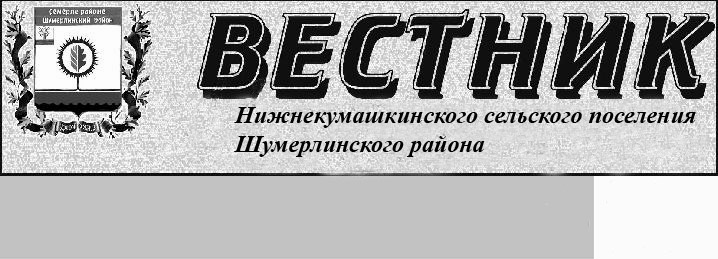 Постановление администрации Нижнекумашкинского сельского поселения Шумерлинского района  Чувашской Республики «О внесении изменений в постановление администрации Нижнекумашкинского сельского поселения Шумерлинского района от 24.04.2020 г.     № 37 «Об утверждении муниципальной программы Нижнекумашкинского сельского поселения Шумерлинского района «Комплексное развитие сельских территорий Нижнекумашкинского сельского поселения Шумерлинского района»»»От 01.02.2021 г. №  10Администрация Нижнекумашкинского сельского поселения Шумерлинского района  п о с т а н о в л я е т:1. Внести  в муниципальную программу Нижнекумашкинского сельского поселения Шумерлинского района «Комплексное развитие сельских территорий Нижнекумашкинского сельского поселения Шумерлинского района» (далее – Муниципальная программа), утвержденную  постановлением администрации Нижнекумашкинского сельского поселения Шумерлинского района от 24.04.2020 г.     № 37 следующие изменения: Раздел  9 «Объемы финансирования Муниципальной программы с разбивкой по годам реализации» паспорта муниципальной программы изложить в новой редакции: «Раздел III. ОБОСНОВАНИЕ ОБЪЕМА ФИНАНСОВЫХ РЕСУРСОВ,НЕОБХОДИМЫХ ДЛЯ РЕАЛИЗАЦИИ МУНИЦИПАЛЬНОЙ ПРОГРАММЫРасходы муниципальной программы формируются за счет средств федерального бюджета, республиканского бюджета Чувашской Республики, бюджета Нижнекумашкинского сельского поселения Шумерлинского района и средств внебюджетных источников.Прогнозируемый объем финансирования муниципальной программы в 2020 - 2025 годах составляют 4102,6 тыс. рублей, в том числе:в 2020 году – 3562,6 тыс. рублей;в 2021 году – 540,0 тыс. рублей;в 2022 году –  0,0 тыс. рублей;в 2023 году – 0,0 тыс. рублей;в 2024 году – 0,0 тыс. рублей;в 2025 году – 0,0 тыс. рублей;из них средства:федерального бюджета – 0 тыс. рублей, в том числе:в 2020 году – 0,0 тыс. рублей;в 2021 году – 0,0 тыс. рублей;в 2022 году – 0,0 тыс. рублей;в 2023 году – 0,0 тыс. рублей;в 2024 году – 0,0 тыс. рублей;в 2025 году – 0,0 тыс. рублей;республиканского бюджета Чувашской Республики – 2929,9 тыс. рублей, в том числе:в 2020 году –2929,9 тыс. рублей;в 2021 году – 0,0 тыс. рублей;в 2022 году – 0,0 тыс. рублей;в 2023 году – 0,0 тыс. рублей;в 2024 году – 0,0 тыс. рублей;в 2025 году – 0,0 тыс. рублей;бюджета Нижнекумашкинского сельского поселения Шумерлинского района – 1143,7 тыс. рублей, в том числе:в 2020 году – 632,7 тыс. рублей;в 2021 году – 511,0 тыс. рублей;в 2022 году – 0,0 тыс. рублей;в 2023 году – 0,0 тыс. рублей;в 2024 году – 0,0 тыс. рублей;в 2025 году – 0,0 тыс. рублей;внебюджетных источников – 29,0 тыс. рублей, в том числе:в 2020 году – 0,0 тыс. рублей;в 2021 году – 29,0 тыс. рублей;в 2022 году – 0,0 тыс. рублей;в 2023 году – 0,0 тыс. рублей;в 2024 году – 0,0 тыс. рублей;в 2025 году – 0,0 тыс. рублей.Объемы финансирования муниципальной программы подлежат ежегодному уточнению исходя из реальных возможностей бюджетов всех уровней.Ресурсное обеспечение и прогнозная (справочная) оценка расходов за счет всех источников финансирования реализации муниципальной программы приведены в приложении N 2 к муниципальной программе.»1.3 Приложение № 2 к Муниципальной программе Нижнекумашкинского сельского поселения Шумерлинского района Чувашской Республики «Комплексное развитие сельских территорий Нижнекумашкинского сельского поселения Шумерлинского района» на 2020–2035 годы изложить в новой редакции согласно приложения 1 к настоящему постановлению1.4. Раздел 7 «Объемы финансирования  подпрограммы с разбивкой по годам реализации подпрограммы» паспорта подпрограммы "Создание и развитие инфраструктуры на сельских территориях Нижнекумашкинского сельского поселения Шумерлинского района" муниципальной программы " Комплексное развитие сельских территорий Нижнекумашкинского сельского поселения Шумерлинского района» на 2020–2035 годы изложить в новой редакции:1.5 Раздел IV. «Обоснование объема финансовых ресурсов, необходимых для реализации Муниципальной программы (с расшифровкой по источникам финансирования, по этапам и годам реализации Муниципальной программы) Муниципальной программы изложить в новой редакции:2. Настоящее постановление вступает в силу после его официального опубликования в издании «Вестник Нижнекумашкинского сельского поселения Шумерлинского района».Глава администрации Нижнекумашкинского сельского поселения                                                                                                                                                                                  В.В. ГубановаПриложение N 1к постановлению администрации Нижнекумашкинскогосельского поселения Шумерлинского районаот  01.02.2021 г.  №  10Приложение N 2к муниципальной программе Нижнекумашкинского сельского поселенияШумерлинского района Чувашской Республики"Комплексное развитие сельских территорий Нижнекумашкинскогосельского поселения Шумерлинского района"РЕСУРСНОЕ ОБЕСПЕЧЕНИЕИ ПРОГНОЗНАЯ (СПРАВОЧНАЯ) ОЦЕНКА РАСХОДОВ ЗА СЧЕТ ВСЕХ ИСТОЧНИКОВ ФИНАНСИРОВАНИЯ РЕАЛИЗАЦИИ МУНИЦИПАЛЬНОЙ ПРОГРАММЫ НИЖНЕКУМАШКИНСКОГО СЕЛЬСКОГО ПОСЕЛЕНИЯ ШУМЕРЛИНСКОГО РАЙОНА ЧУВАШСКОЙ РЕСПУБЛИКИ "КОМПЛЕКСНОЕ РАЗВИТИЕ СЕЛЬСКИХ ТЕРРИТОРИЙ НИЖНЕКУМАШКИНСКОГО СЕЛЬСКОГО ПОСЕЛЕНИЯ ШУМЕРЛИНСКОГО РАЙОНА "Приложение 2 к постановлению администрации Нижнекумашкинского сельского поселения Шумерлинского районаот    01.02.2021 г.  №  10Приложение N 1 к подпрограмме "Создание и развитие инфраструктуры на сельских территориях Нижнекумашкинского сельского поселения Шумерлинского района" муниципальной программы                                                                                                                       Нижнекумашкинского сельского поселения Шумерлинского района Чувашской Республики "Комплексное развитие сельских территорий Нижнекумашкинского сельского поселения Шумерлинского района"Постановление администрации Нижнекумашкинского сельского поселения Шумерлинского района  Чувашской Республики «Об утверждении муниципальной программы Нижнекумашкинского сельского поселения Шумерлинского района Чувашской Республики «Развитие физической культуры и спорта»  на 2021-2035 годы»От 01.02.2021 г. №   11Администрация Нижнекумашкинского сельского поселения Шумерлинского района   п о с т а н о в л я е т:1. Утвердить прилагаемую муниципальную программу Нижнекумашкинского сельского поселения Шумерлинского района Чувашской Республики «Развитие физической культуры и спорта»  на 2021-2035 годы (далее – Муниципальная программа).2. Настоящее постановление вступает в силу после его официального опубликования в издании «Вестник Нижнекумашкинского сельского поселения Шумерлинского района».Глава администрации Нижнекумашкинского сельского поселения                                                                                                                                                                 В.В. Губанова Утверждена                                                                                     постановлением администрации                                                                                                               Нижнекумашкинского сельского                                                                                                               поселения  Шумерлинского района                                                                                                              Чувашской Республики                                                                                                                от 01.02.2021 г.   № 11МУНИЦИПАЛЬНАЯ ПРОГРАММА НИЖНЕКУМАШКИНСКОГО СЕЛЬСКОГО ПОСЕЛЕНИЯ ШУМЕРЛИНСКОГО РАЙОНА ЧУВАШСКОЙ РЕСПУБЛИКИ «РАЗВИТИЕ ФИЗИЧЕСКОЙ КУЛЬТУРЫ И СПОРТА»на 2021-2035 годыП А С П О Р Тмуниципальной программы Нижнекумашкинского сельского поселения Шумерлинского района Чувашской Республики «Развитие физической культуры и спорта»  на 2021-2035 годыРаздел I. Приоритеты политики  в сфере реализации муниципальной программы, цели, задачи, описание  сроков и реализации муниципальной программыПриоритеты политики в сфере физической культуры и спорта в Нижнекумашкинском сельском поселении определены в соответствии со Стратегией социально-экономического развития Шумерлинского района до 2035 года и ежегодными посланиями Главы Чувашской Республики Государственному Совету Чувашской Республики.Муниципальная программа Нижнекумашкинского сельского поселения «Развитие физической культуры и спорта» (далее – Муниципальная программа) направлена на достижение следующих целей:-создание условий для укрепления здоровья населения путем развития инфраструктуры спорта; -популяризации массового спорта;-приобщения различных слоев населения к регулярным занятиям физической культурой и спортом.Достижение этих стратегических целей предполагает решение следующих  задач:-массовое приобщение населения к регулярным занятиям физической культурой и спортом;-развитие инфраструктуры для занятий массовым спортом в образовательных учреждениях, по месту жительства и работы, увеличение числа спортивных сооружений;-оказание информационной поддержки населению в целях популяризации физической культуры и спорта, здорового образа и спортивного стиля жизни;-развитие системы физической культуры и массового спорта, физического воспитания, проведения массовых спортивных и физкультурных мероприятий.средств массовой информации, с учетом увеличения объемов вещания на эти цели.В соответствии с основными направлениями Стратегии социально-экономического развития Шумерлинского района до 2035 года приоритетными направлениями в области развития физического воспитания населения и создания условий для массового привлечения населения к активным занятиям физической культурой и спортом являются: -строительство, реконструкция и эффективное использование спортивных сооружений в целях массового привлечения населения к занятиям физической культурой и спортом;-модернизация системы физического воспитания в образовательных учреждениях;-развитие детско-юношеского спорта по месту жительства и учебы;-культивирование народных и национальных видов спорта;-пропаганда занятий физической культурой и спортом в целях формирования навыков здорового образа жизни.Муниципальная программа будет реализовываться в 2021–2035 годах, в три этапа: 1 этап: 2021–2025 годы, 2 этап: 2026–2030 годы, 3 этап: 2031– 2035 годы.Сведения о целевых индикаторах и показателях Муниципальной программы, подпрограмм Муниципальной программы и их значениях приведены в приложении № 1 к настоящей Муниципальной программе.Перечень целевых индикаторов и показателей носит открытый характер и предусматривает возможность их корректировки в случае потери информативности показателя (например, в связи с достижением его максимального значения).Раздел II. Обобщенная характеристика основных  мероприятий муниципальной программыПредусмотренные в Муниципальной программе мероприятия позволят объединить усилия, средства и координировать деятельность муниципальных органов, органов местного самоуправления, организаций и решить проблемы физической культуры и массового спорта в целом. Достижение цели и решение задач Муниципальной программы будут осуществляться в рамках реализации подпрограммы «Развитие физической культуры и массового спорта».Подпрограмма «Развитие физической культуры и массового спорта» предусматривает выполнение следующих основных мероприятий.Основное мероприятие 1. Физкультурно-оздоровительная и спортивно-массовая работа с населением. Реализация данного мероприятия будет способствовать:-проведению районных спортивных мероприятий по разным видам спорта, турниров, Спартакиад, Олимпиад, фестивалей и других массовых соревнований среди школьников, молодежи и взрослого населения;  -участию лучших спортсменов сельского поселения в республиканских спортивных мероприятиях: чемпионатах и первенствах по видам спорта, кубковых соревнованиях, Спартакиадах, сельских зимних и летних спортивных играх, турнирах и других соревнованиях;-содействию развития сети клубов физкультурно-спортивной направленности по месту учебы, жительства и в организациях независимо от организационно-правовых форм и форм собственности;-созданию на базе учреждений культуры кружков и секций физкультурно-спортивной направленности;-созданию условий для реабилитации ограниченными возможностями здоровья и инвалидов средствами физической культуры и спорта;-проведению  комплексных физкультурно-оздоровительных и спортивных мероприятий среди работающих;-укреплению материально-спортивной базы и реконструкции спортивных площадок по месту жительства населения, оснащение их спортивным оборудованием; -проведению физкультурно-оздоровительных и спортивно-массовых мероприятий по месту жительства населения;-физическому воспитанию взрослого населения, в том числе лиц, нуждающихся в социальной поддержке, и привлечению их к систематическим занятиям физической культурой и массовым спортом, здоровому образу жизни.Основное мероприятие 2. Развитие спортивной инфраструктуры и материально-технической базы для занятий физической культурой и массовым спортом.Реализация данного мероприятия будет способствовать:-улучшению обеспеченности граждан спортивными сооружениями исходя из единовременной пропускной способности объектов спорта;-развитию материально-технических условий для проведения физкультурно-оздоровительных и спортивных мероприятий и оказания услуг физической культуры и спорта населению;-реконструкции существующих и строительству новых объектов для развития массового спорта, спорта высших достижений, оснащению их спортивным оборудованием с привлечением всех источников финансирования.Реализация мероприятий подпрограммы позволит к 2036 году существенно повлиять на улучшение здоровья граждан, уменьшить количество асоциальных проявлений, прежде всего среди подростков и молодежи, повысить эффективность использования потенциальных возможностей физической культуры и спорта.Раздел III. Обоснование объема финансовых ресурсов, необходимых для реализации муниципальной программыРасходы на реализацию Муниципальной программы предусматриваются за счет средств бюджета Нижнекумашкинского сельского поселения.Общий объем финансирования подпрограммы в 2021–2035 годах составит 133,5 тыс. рублей, в том числе за счет средств:федерального бюджета – 0,0 тыс. рублей;республиканского бюджета Чувашской Республики – 0,0 тыс. рублей;бюджета Нижнекумашкинского сельского поселения – 133,5 тыс. рублей;внебюджетных источников – 0,0 тыс. рублей.Прогнозируемый объем финансирования мероприятий Муниципальной программы в 2021–2035 годах составляет 133,5 тыс. рублей, в том числе:в 2021 году             – 133,5   тыс. рублей;в 2022 году             –0,0   тыс. рублей;в 2023 году             – 0,0   тыс. рублей;в 2024 году             – 0,0   тыс. рублей;в 2025 году             – 0,0   тыс. рублей;в 2026-2030 годах – 0,0 тыс. рублей;в 2031-2035 годах – 0,0 тыс. рублей;из них средства:федерального бюджета – 0,0 тыс. рублей (0,0 процента), в том числе:в 2021 году             – 0,0 тыс. рублей;в 2022 году             – 0,0 тыс. рублей;в 2023 году             – 0,0 тыс. рублей;в 2024 году             – 0,0 тыс. рублей;в 2025 году             – 0,0 тыс. рублей;в 2026-2030 годах – 0,0 тыс. рублей;в 2031-2035 годах – 0,0 тыс. рублей;республиканского бюджета Чувашской Республики – 0,0 тыс. рублей (0,0 процента), в том числе:в 2021 году             – 0,0 тыс. рублей;в 2022 году             – 0,0 тыс. рублей;в 2023 году             – 0,0 тыс. рублей;в 2024 году             – 0,0 тыс. рублей;в 2025 году             – 0,0 тыс. рублей;в 2026-2030 годах – 0,0 тыс. рублей;в 2031-2035 годах – 0,0 тыс. рублей;бюджета Нижнекумашкинского сельского поселения – 133,5 тыс. рублей (100,0 процента), в том числе:в 2021 году             – 133,5   тыс. рублей;в 2022 году             –0,0   тыс. рублей;в 2023 году             – 0,0   тыс. рублей;в 2024 году             – 0,0   тыс. рублей;в 2025 году             – 0,0   тыс. рублей;в 2026-2030 годах – 0,0 тыс. рублей;в 2031-2035 годах – 0,0 тыс. рублей;внебюджетных источников – 0,0 тыс. рублей (0,0 процента), в том числе:в 2021 году             –0,0   тыс. рублей;в 2022 году             –0,0   тыс. рублей;в 2023 году             – 0,0   тыс. рублей;в 2024 году             – 0,0   тыс. рублей;в 2025 году             – 0,0   тыс. рублей;в 2026-2030 годах – 0,0 тыс. рублей;в 2031-2035 годах – 0,0 тыс. рублей;Объемы финансирования Муниципальной программы подлежат ежегодному уточнению, исходя из реальных возможностей бюджетов всех уровней.Ресурсное обеспечение и прогнозная (справочная) оценка расходов за счет всех источников финансирования реализации Муниципальной программы приведены в приложении № 2 к настоящей Муниципальной программе.В Муниципальную программу включена подпрограмма, реализуемая в рамках Муниципальной программы, согласно приложению № 3  к настоящей Муниципальной программе.                                                                                                                                                                         				Приложение № 1к к муниципальной программе Нижнекумашкинского сельского поселения «Развитие физической культуры и спорта»С В Е Д Е Н И Яо целевых индикаторах,  показателях  муниципальной программы Нижнекумашкинского сельского поселения  «Развитие физической культуры и спорта» Раздел I. Приоритеты и цели подпрограммы 
«Развитие физической культуры и массового спорта», общая 
характеристика участия органов местного самоуправления  в реализации подпрограммыПриоритетными направлениями муниципальной  политики в сфере физической культуры и массового спорта являются обеспечение населения условиями для занятий физической культурой и спортом, повышение уровня обеспеченности населения объектами спорта в целях укреплении здоровья граждан и повышения качества их жизни.Подпрограмма носит ярко выраженный социальный характер. Реализация программных мероприятий окажет влияние на формирование здорового образа жизни и социальное самочувствие граждан Нижнекумашкинского сельского поселения.Основной целью подпрограммы является: обеспечение граждан Нижнекумашкинского сельского поселения условиями для систематических занятий физической культурой и спортом и ведение здорового образа жизни.Достижению поставленной в подпрограмме цели способствует решение следующих задач: -развитие новых форм физкультурно-спортивной работы и повышения качества проведения массовых физкультурных и спортивных соревнований;-повышение интереса населения Нижнекумашкинского сельского поселения к занятиям физической культурой и спортом; -развитие и эффективное использование инфраструктуры для занятий массовым спортом, в том числе для лиц с ограниченными возможностями здоровья;-массовое приобщение населения к регулярным занятиям физической культурой и спортом;-увеличение доли граждан, принявших участие в тестовых испытаниях Всероссийского физкультурно-спортивного комплекса «Готов к труду и обороне» (ГТО);-повышение эффективности пропаганды роли занятий физической культурой и спортом (включая спорт высших достижений).Важное значение имеет реализация подпрограммы по развитию физической культуры и массового спорта в целях повышения интереса граждан к занятиям физической культурой и спортом, увеличения численности населения, систематически занимающейся физической культурой и спортом и граждан, выполнивших нормативы Всероссийского физкультурно-спортивного комплекса «Готов к труду и обороне» (ГТО), улучшения обеспеченности населения спортивной инфраструктурой.Раздел 2. Перечень и сведения о целевых индикаторах и показателях 
подпрограммы с расшифровкой плановых значений по годам ее реализацииЦелевыми индикаторами и показателями подпрограммы являются:-доля населения, систематически занимающегося физической культурой и спортом – 58,0 процента;-доля учащихся общеобразовательных организаций, профессиональных образовательных организаций, занимающихся физической культурой и спортом, в общей численности учащихся соответствующих организаций – 96,0 процента;-доля граждан, выполнивших нормативы Всероссийского физкультурно-спортивного комплекса «Готов к труду и обороне» (ГТО), в общей численности населения, принявшего участие в сдаче нормативов Всероссийского физкультурно-спортивного комплекса «Готов к труду и обороне» (ГТО) – 59,0 процента;-доля лиц с ограниченными возможностями здоровья, систематически занимающихся физической культурой и спортом, в общей численности лиц данной категории – 20,0 процента;-обеспеченность спортивными сооружениями в Нижнекумашкинском сельском поселении – 1 единиц.В результате реализации мероприятий подпрограммы ожидается достижение к 2036 году следующих целевых индикаторов и показателей:Доля населения, систематически занимающегося физической культурой и спортом – 60,0 процента, в том числе:в 2021 году – 48,7 процента;в 2022 году – 49,0 процента;в 2023 году – 49,3 процента;в 2024 году – 49,6 процента;в 2025 году – 50,0 процента;в 2030 году – 55,0 процента;в 2035 году – 58,0 процента;доля учащихся общеобразовательных организаций, профессиональных образовательных организаций, занимающихся физической культурой и спортом, в общей численности учащихся соответствующих организаций – 95,0 процента, в том числе:в 2021 году – 88,0 процента;в 2022 году – 88,5 процента;в 2023 году – 89,0 процента;в 2024 году – 89,5 процента;в 2025 году – 90,0 процента;в 2030 году – 92,0 процента;в 2035 году – 96,0 процента;доля граждан, выполнивших нормативы Всероссийского физкультурно-спортивного комплекса «Готов к труду и обороне» (ГТО), в общей численности населения, принявшего участие в сдаче нормативов Всероссийского физкультурно-спортивного комплекса «Готов к труду и обороне» (ГТО) – 60,0 процента, в том числе:в 2021 году – 42,5 процента;в 2022 году – 45,0 процента;в 2023 году – 47,0 процента;в 2024 году – 49,0 процента;в 2025 году – 51,0 процента;в 2030 году – 55,0 процента;в 2035 году – 59,0 процента;доля лиц с ограниченными возможностями здоровья, систематически занимающихся физической культурой и спортом, в общей численности лиц данной категории – 20,0 процента, в том числе:в 2021 году – 15,5 процента;в 2022 году – 16,0 процента;в 2023 году – 16,5 процента;в 2024 году – 17,0 процента;в 2025 году – 17,5 процента;в 2030 году – 19,0 процента;в 2035 году – 20,0 процента;обеспеченность спортивными сооружениями в Нижнекумашкинском сельском поселении – 1 единиц, в том числе:в 2021 году – 1 единиц;в 2022 году – 0 единиц;в 2023 году – 0 единиц;в 2024 году – 0 единиц;в 2025 году – 0 единиц;в 2030 году – 0 единиц;в 2035 году – 0 единиц.Раздел 3. Характеристики основных мероприятий, 
мероприятий подпрограммы с указанием сроков и этапов их реализацииОсновные мероприятия подпрограммы направлены на реализацию поставленных целей и задач подпрограммы и Муниципальной программы в целом. Подпрограмма предусматривает выполнение  следующих основных мероприятий.Основное мероприятие 1. Физкультурно-оздоровительная и спортивно-массовая работа с населением.Реализация данного мероприятия будет способствовать:-проведению районных спортивных мероприятий по разным видам спорта, турниров, Спартакиад, Олимпиад, фестивалей и других массовых соревнований среди школьников, молодежи и взрослого населения;  -участию лучших спортсменов сельского поселения в республиканских спортивных мероприятиях: чемпионатах и первенствах по видам спорта, кубковых соревнованиях, Спартакиадах, сельских зимних и летних спортивных играх, турнирах и других соревнованиях;-содействию развития сети клубов физкультурно-спортивной направленности по месту учебы, жительства и в организациях независимо от организационно-правовых форм и форм собственности;-созданию на базе учреждений культуры кружков и секций физкультурно-спортивной направленности;-созданию условий для реабилитации ограниченными возможностями здоровья и инвалидов средствами физической культуры и спорта;-проведению  комплексных физкультурно-оздоровительных и спортивных мероприятий среди работающих;-укреплению материально-спортивной базы и реконструкции спортивных площадок по месту жительства населения, оснащение их спортивным оборудованием; -проведению физкультурно-оздоровительных и спортивно-массовых мероприятий по месту жительства населения;-физическому воспитанию взрослого населения, в том числе лиц, нуждающихся в социальной поддержке, и привлечению их к систематическим занятиям физической культурой и массовым спортом, здоровому образу жизни.Основное мероприятие 2. Развитие спортивной инфраструктуры и материально-технической базы для занятий физической культурой и массовым спортом.Реализация данного мероприятия будет способствовать:-улучшению обеспеченности граждан спортивными сооружениями исходя из единовременной пропускной способности объектов спорта;-развитию материально-технических условий для проведения физкультурно-оздоровительных и спортивных мероприятий и оказания услуг физической культуры и спорта населению;-реконструкции существующих и строительству новых объектов для развития массового спорта, спорта высших достижений, оснащению их спортивным оборудованием с привлечением всех источников финансирования.Подпрограмма реализуется в период с 2021 по 2035 год, в три этапа: 1 этап: 2021–2025 годы, 2 этап: 2026–2030 годы, 3 этап: 2031– 2035 годы.Раздел 4. Обоснование объема финансовых ресурсов,необходимых для реализации подпрограммы (с расшифровкой по 
источникам финансирования, по этапам и годам  реализации подпрограммы)Расходы подпрограммы предусматриваются за счет средств бюджета Нижнекумашкинского сельского поселения.Общий объем финансирования подпрограммы в 2021–2035 годах составит 133,5   тыс. рублей, в том числе за счет средств:федерального бюджета – 0,0 тыс. рублей;республиканского бюджета Чувашской Республики – 0,0 тыс. рублей;бюджета Нижнекумашкинского сельского поселения – 133,5   тыс. рублей;внебюджетных источников – 0,0 тыс. рублей.Прогнозируемый объем финансирования подпрограммы составит 133,5   тыс. рублей, в том числе:в 2021 году             –133,5   тыс. рублей;в 2022 году             –0,0   тыс. рублей;в 2023 году             – 0,0   тыс. рублей;в 2024 году             – 0,0   тыс. рублей;в 2025 году             – 0,0   тыс. рублей;в 2026-2030 годах – 0,0 тыс. рублей;в 2031-2035 годах – 0,0 тыс. рублей;из них средства:федерального бюджета – 0,0 тыс. рублей (0,0 процента), в том числе:в 2021 году             – 0,0 тыс. рублей;в 2022 году             – 0,0 тыс. рублей;в 2023 году             – 0,0 тыс. рублей;в 2024 году             – 0,0 тыс. рублей;в 2025 году             – 0,0 тыс. рублей;в 2026-2030 годах – 0,0 тыс. рублей;в 2031-2035 годах – 0,0 тыс. рублей;республиканского бюджета Чувашской Республики – 0,0 тыс. рублей (0,0 процента), в том числе:в 2021 году             – 0,0 тыс. рублей;в 2022 году             – 0,0 тыс. рублей;в 2023 году             – 0,0 тыс. рублей;в 2024 году             – 0,0 тыс. рублей;в 2025 году             – 0,0 тыс. рублей;в 2026-2030 годах – 0,0 тыс. рублей;в 2031-2035 годах – 0,0 тыс. рублей;бюджета Нижнекумашкинского сельского поселения – 133,5   тыс. рублей (100,0 процента), в том числе:в 2021 году             –133,5   тыс. рублей;в 2022 году             –0,0   тыс. рублей;в 2023 году             – 0,0   тыс. рублей;в 2024 году             – 0,0   тыс. рублей;в 2025 году             – 0,0   тыс. рублей;в 2026-2030 годах – 0,0 тыс. рублей;в 2031-2035 годах – 0,0 тыс. рублей;внебюджетных источников – 0,0 тыс. рублей (0,0 процента), в том числе:в 2021 году             –0,0   тыс. рублей;в 2022 году             –0,0   тыс. рублей;в 2023 году             – 0,0   тыс. рублей;в 2024 году             – 0,0   тыс. рублей;в 2025 году             – 0,0   тыс. рублей;в 2026-2030 годах – 0,0 тыс. рублей;в 2031-2035 годах – 0,0 тыс. рублей;Объемы финансирования подпрограммы подлежат ежегодному уточнению исходя из реальных возможностей бюджетов всех уровней.Ресурсное обеспечение подпрограммы за счет всех источников финансирования приведено в приложении к настоящей подпрограмме и ежегодно будет уточняться. Ресурсное обеспечениереализации подпрограммы «Развитие физической культуры и массового спорта»
 муниципальной программы Нижнекумашкинского сельского поселения «Развитие физической культуры и спорта» 
за счет всех источников финансированияПостановление администрации Нижнекумашкинского сельского поселения Шумерлинского района  Чувашской Республики «О внесении изменения в постановление администрации Нижнекумашкинского сельского поселения Шумерлинского района от 05.03..2019 № 14 «О муниципальной программе Нижнекумашкинского сельского поселения Шумерлинского района «Управление общественными финансами и муниципальным долгом Нижнекумашкинского сельского поселения Шумерлинского района»»От 01.02.2021 г.  №  12Администрация  Нижнекумашкинского  сельского поселения Шумерлинского района  п о с т а н о в л я е т:1. Внести  в муниципальную программу Нижнекумашкинского сельского поселения Шумерлинского района «Управление общественными финансами и муниципальным долгом Нижнекумашкинского сельского поселения Шумерлинского района» (далее – Муниципальная программа), утвержденную  постановлением администрации Нижнекумашкинского сельского поселения Шумерлинского района от 05.03.2019 № 14  следующие изменения: 1.1. Раздел  9 «Объемы финансирования Муниципальной программы с разбивкой по годам реализации» паспорта муниципальной программы изложить в новой редакции:1.2. Раздел III. «Обоснование объема финансовых ресурсов, необходимых для реализации Муниципальной программы (с расшифровкой по источникам финансирования, по этапам и годам реализации Муниципальной программы) Муниципальной программы изложить в новой редакции:«Раздел III. Обоснование объема финансовых ресурсов, необходимых для реализации Муниципальной программы (с расшифровкой по источникам финансирования, по этапам и годам реализации Муниципальной программы)Расходы на реализацию Муниципальной программы предусматриваются за счет средств федерального бюджета, бюджета Нижнекумашкинского сельского поселения Шумерлинского района.Общий объем финансирования Муниципальной  программы в 2019–
2035 годах составляет  1647,3 тыс. рублей, в том числе за счет средств:федерального бюджета – 1 630,3 тыс. рублей;бюджета Нижнекумашкинского сельского поселения – 17,0 тыс. рублей.Прогнозируемый объем финансирования Муниципальной программы на 1 этапе составит 747,3 тыс. рублей, в том числе:в 2019 году – 143,8 тыс. рублей;в 2020 году – 100,2 тыс. рублей;в 2021 году – 104,5 тыс. рублей;в 2022 году – 106,9 тыс. рублей;в 2023 году – 111,9 тыс. рублей;в 2024 году – 90,0 тыс. рублей;в 2025 году – 90,0 тыс. рублей;из них средства:федерального бюджета – 641,1 тыс. рублей, в том числе:в 2019 году – 142,8 тыс. рублей;в 2020 году – 99,2 тыс. рублей;                                                   в 2021 году – 103,5 тыс. рублей;в 2022 году – 105,9 тыс. рублей;в 2023 году – 110,9 тыс. рублей;в 2024 году – 89,0 тыс. рублей;в 2025 году – 89,0 тыс. рублей;бюджета Нижнекумашкинского сельского поселения – 7,0 тыс. рублей, в том числе:в 2019 году – 1,0 тыс. рублей;в 2020 году –1,0  тыс. рублей;в 2021 году – 1,0 тыс. рублей;в 2022 году – 1,0 тыс. рублей;в 2023 году – 1,0 тыс. рублей;в 2024 году – 1,0 тыс. рублей;в 2025 году – 1,0 тыс. рублей;На 2 этапе, в 2026–2030 годах, объем финансирования Муниципальной программы составит 450,0 тыс. рублей, из них средства:федерального бюджета – 445,0 тыс. рублей;бюджета Нижнекумашкинского сельского поселения – 5,0 тыс. рублей.На 3 этапе, в 2031–2035 годах, объем финансирования Муниципальной программы составит 450,0 тыс. рублей, из них средства:федерального бюджета – 445,0 тыс. рублей; бюджета Нижнекумашкинского сельского поселения – 5,0 тыс. рублей.Объемы финансирования Муниципальной программы подлежат ежегодному уточнению исходя из возможностей бюджетов всех уровней.Ресурсное обеспечение и прогнозная (справочная) оценка расходов за счет всех источников финансирования реализации Муниципальной программы приведены в приложении № 2 к Муниципальной программе.»1.3.	Приложение 2 Муниципальной программы изложить согласно приложения 1к настоящему постановлению.1.4. Раздел  6 «Объемы финансирования подпрограммы с разбивкой по годам реализации подпрограммы» паспорта подпрограммы «Совершенствование бюджетной политики и обеспечение сбалансированности бюджета Нижнекумашкинского сельского поселения Шумерлинского района» муниципальной программы Нижнекумашкинского сельского поселения Шумерлинского района «Управление общественными финансами и муниципальным  долгом Нижнекумашкинского сельского поселения  Шумерлинского района» изложить в новой редакции:1.5. Раздел IV. Обоснование объема финансовых ресурсов, необходимых для  реализации подпрограммы (с расшифровкой по источникам финансирования, по этапам и годам реализации подпрограммы) подпрограммы «Совершенствование бюджетной политики и обеспечение сбалансированности бюджета Нижнекумашкинского сельского поселения Шумерлинского района» муниципальной программы изложить в новой редакции:«Раздел IV. Обоснование объема финансовых ресурсов, необходимых для  реализации подпрограммы (с расшифровкой по источникам финансирования, по этапам и годам реализации подпрограммы)Расходы подпрограммы формируются за счет средств федерального бюджета и  бюджета Нижнекумашкинского сельского поселения Шумерлинского района.Общий объем финансирования мероприятий подпрограммы в 2019–
2035 годах составит 1647,3 тыс. рублей, в том числе за счет средств:федерального бюджета – 1630,3 тыс. рублей;бюджета Нижнекумашкинского сельского поселения – 16,0 тыс. рублей.Прогнозируемый объем финансирования Муниципальной программы на 1 этапе составит Прогнозируемый объем финансирования Муниципальной программы на 1 этапе составит 747,3 тыс. рублей, в том числе:в 2019 году – 143,8 тыс. рублей;в 2020 году – 100,2 тыс. рублей;в 2021 году – 104,5 тыс. рублей;в 2022 году – 106,9 тыс. рублей;в 2023 году – 111,9 тыс. рублей;в 2024 году – 90,0 тыс. рублей;в 2025 году – 90,0 тыс. рублей;из них средства:федерального бюджета – 740,3 тыс. рублей, в том числе:в 2019 году – 142,8 тыс. рублей;в 2020 году – 99,2 тыс. рублей;                                                   в 2021 году – 103,5 тыс. рублей;в 2022 году – 105,9 тыс. рублей;в 2023 году – 110,9 тыс. рублей;в 2024 году – 89,0 тыс. рублей;в 2025 году – 89,0 тыс. рублей;бюджета Нижнекумашкинского сельского поселения – 7,0 тыс. рублей, в том числе:в 2019 году – 1,0 тыс. рублей;в 2020 году – 1,0  тыс. рублей;в 2021 году – 1,0 тыс. рублей;в 2022 году – 1,0 тыс. рублей;в 2023 году – 1,0 тыс. рублей;в 2024 году – 1,0 тыс. рублей;в 2025 году – 1,0 тыс. рублей;На 2 этапе, в 2026–2030 годах, объем финансирования Муниципальной программы составит 450,0 тыс. рублей, из них средства:федерального бюджета – 445,0 тыс. рублей;бюджета Нижнекумашкинского сельского поселения – 5,0 тыс. рублей.На 3 этапе, в 2031–2035 годах, объем финансирования Муниципальной программы составит 450,0 тыс. рублей, из них средства:федерального бюджета – 445,0 тыс. рублей; бюджета Нижнекумашкинского сельского поселения – 5,0 тыс. рублей.Объемы финансирования подпрограммы ежегодно будут уточняться исходя из возможностей федерального бюджета, бюджета Нижнекумашкинского сельского поселения Шумерлинского района на соответствующий период.Ресурсное обеспечение реализации подпрограммы за счет всех источников финансирования приведено в приложении к настоящей подпрограмме.»1.6. Приложение 2 к муниципальной программе Нижнекумашкинского сельского поселения Шумерлинского района «Управление общественными финансами и муниципальным         долгом  Нижнекумашкинского сельского поселения Шумерлинского района» изложить согласно приложения 1 к настоящему постановлению.1.7 Приложение к подпрограмме «Совершенствование бюджетной политики и обеспечение сбалансированности бюджета Нижнекумашкинского  поселения  Шумерлинского района» муниципальной программы Нижнекумашкинского сельского поселения Шу-мерлинского района «Управление общественными финансами и муниципальным         долгом  Нижнекумашкинского сельского поселения Шумерлинского района» изложить согласно приложения 2 к настоящему постановлению2. Настоящее постановление вступает в силу после его официального опубликования в издании «Вестник Нижнекумашкинского сельского поселения Шумерлинского района» и подлежит размещению на сайте Нижнекумашкинского сельского поселения Шумерлинского района в информационно – телекоммуникационной сети Интернет.Глава администрации Нижнекумашкинского сельского поселения Шумерлинского района  	                                                                                 	               В.В.ГубановаПриложение  1 к постановлению администрации Нижнекумашкинского сельского поселения От  01.02.2021 г.  №  12Приложение № 2 к муниципальной программе Нижнекумашкинского сельского поселенияШумерлинского района  «Управление общественными
финансами и муниципальным долгом 
Нижнекумашкинского сельского поселенияШумерлинского района» Ресурсное обеспечение и прогнозная (справочная) оценка расходов 
за счет всех источников финансирования реализации муниципальной программы Нижнекумашкинского сельского поселения Шумерлинского района «Управление общественными финансами и муниципальным долгом Нижнекумашкинского сельского поселения Шумерлинского района» Приложение  2 к постановлению администрации Нижнекумашкинского сельского поселения от  01.02.2021 г.  №  12Приложение к подпрограмме «Совершенствование бюджетной политики и обеспечение сбалансированности бюджета Нижнекумашкинского  поселения  Шумерлинского района» муниципальной программы Нижнекумашкинского сельского поселения Шумерлинского района «Управление общественными финансами и муниципальным         долгом Нижнекумашкинского сельского поселения Шумерлинского района»Ресурсное обеспечение 
реализации подпрограммы «Совершенствование бюджетной политики и обеспечение сбалансированности бюджета Нижнекумашкинского сельского поселения  Шумерлинского района» муниципальной программы Нижнекумашкинского сельского поселения Шумерлинского района «Управление общественными финансами и муниципальным долгом Нижнекумашкинского сельского поселения Шумерлинского района» за счет всех источников финансированияПостановление администрации Нижнекумашкинского сельского поселения Шумерлинского района  Чувашской Республики «О внесении изменения в постановление админи-страции Нижнекумашкинского сельского поселе-ния Шумерлинского района от 06.03.2019 г.     № 19 «Об утверждении муниципальной программы Нижнекумашкинского сельского поселения Шумерлинского района «Развитие транспортной системы Нижнекумашкинского сельского поселения Шумерлинского района» на 2019-2035 годы»»От 01.02.2021 г.   № 13Администрация  Нижнекумашкинского  сельского поселения Шумерлинского района  п о с т а н о в л я е т:1. Внести  в муниципальную программу Нижнекумашкинского сельского поселения Шумерлинского района ««Развитие транспортной системы Нижнекумашкинского сельского поселения Шумерлинского района» на 2019-2035 годы (далее – Муниципальная программа), утвержденную  постановлением администрации Нижнекумашкинского сельского поселения Шумерлинского района от 06.03.2019 г.   № 19  следующие изменения: 1.1. Раздел  9 «Объемы финансирования Муниципальной программы с разбивкой по годам реализации» паспорта муниципальной программы изложить в новой редакции:1.2. Раздел III. «Обоснование объема финансовых ресурсов, необходимых для реализации Муниципальной программы (с расшифровкой по источникам финансирования, по этапам и годам реализации Муниципальной программы)» Муниципальной программы изложить в новой редакции: «Раздел III. Обоснование объема финансовых ресурсов,необходимых для реализации Муниципальной программы(с расшифровкой по источникам финансирования,по этапам и годам реализации Муниципальной программы)Расходы Муниципальной программы формируются за счет средств федерального бюджета, республиканского бюджета Чувашской Республики, бюджет Нижнекумашкинского сельского поселения а и средств внебюджетных источников.Общий объем финансирования Муниципальной программы составит 6249,7 тыс. рублей, в том числе:федерального бюджета - 0 тыс. рублей;республиканского бюджета Чувашской Республики – 3962,8 тыс. рублей;бюджета Нижнекумашкинского сельского поселения – 2286,9 тыс. рублей.Прогнозируемый объем финансирования подпрограммы на 1 этапе (в 2019 - 2025 годах) составит 6249,7 тыс. рублей, в том числе:в 2019 году – 1275,9 тыс. рублей;в 2020 году – 933,2 тыс. рублей;в 2021 году – 618,7 тыс. рублей;в 2022 году – 1648,8 тыс. рублей;в 2023 году – 1773,1 тыс. рублей;в 2024 году - 0 тыс. рублей;;в 2025 году - 0 тыс. рублей;;из них средства:федерального бюджета - 0 тыс. рублей, в том числе:в 2019 году - 0 тыс. рублей;в 2020 году - 0 тыс. рублей;в 2021 году - 0 тыс. рублей;в 2022 году - 0 тыс. рублей;в 2023 году - 0 тыс. рублей;в 2024 году – 0 тыс. рублей;в 2025 году - 0 тыс. рублей;республиканского бюджета Чувашской Республики – 3962,8 тыс. рублей, в том числе:в 2019 году – 1020,9 тыс. рублей;в 2020 году – 659,1 тыс. рублей;в 2021 году – 587,8 тыс. рублей;в 2022 году – 847,5 тыс. рублей;        в 2023 году – 847,5 тыс. рублей;в 2024 году – 0 тыс. рублей;в 2025 году – 0 тыс. рублей;бюджета Нижнекумашкинского сельского поселения – 2286,9 тыс. рублей, в том числе:в 2019 году – 255,0 тыс. рублей;в 2020 году – 274,1 тыс. рублей;в 2021 году – 30,9 тыс. рублей;в 2022 году –801,3 тыс. рублей;        в 2023 году – 925,6 тыс. рублей;в 2024 году – 0 тыс. рублей;в 2025 году – 0 тыс. рублей.На 2 этапе (в 2026 - 2030 годах) объем финансирования подпрограммы составит 0 тыс. рублей, из них средства:республиканского бюджета Чувашской Республики – 0 тыс. рублей;бюджета Нижнекумашкинского сельского поселения - 0 тыс. рублей.На 3 этапе (в 2031 - 2035 годах) объем финансирования подпрограммы составит 0 тыс. рублей, из них средства:республиканского бюджета Чувашской Республики - 0 тыс. рублей;бюджета Нижнекумашкинского сельского поселения -0 тыс. рублей Объемы финансирования Муниципальной программы подлежат ежегодному уточнению исходя из реальных возможностей бюджетов всех уровней.Ресурсное обеспечение и прогнозная (справочная) оценка расходов за счет всех источников финансирования реализации Муниципальной программы приведены в приложении N 2 к Муниципальной программе.В Муниципальную программу включены подпрограммы согласно приложениям N 3  к Муниципальной программе.»1.3. Приложение 2 к Муниципальной программе изложить в новой редакции согласно приложения 1 к настоящему постановлению.1.4. Раздел 8 «Объемы финансирования подпрограммы с разбивкой по годам реализации» паспорта подпрограммы «Безопасные и качественные автомобильные дороги» муниципальной программы Нижнекумашкинского сельского поселения Шумерлинского района «Развитие транспортной системы Нижнекумашкинского сельского поселения Шумерлинского района» изложить в новой редакции:1.5. Раздел IV. «Обоснование объема финансовых ресурсов, необходимых для реализации подпрограммы (с расшифровкой по источникам финансирования, этапам и годам реализации подпрограммы)» подпрограммы «Безопасные и качественные автомобильные дороги» муниципальной программы Нижнекумашкинского сельского поселения Шумерлинского района «Развитие транспортной системы Нижнекумашкинского сельского поселения Шумерлинского района» изложить в новой редакции:«Раздел IV. Обоснование объема финансовых ресурсов, необходимых для реализации подпрограммы (с расшифровкой по источникам финансирования,этапам и годам реализации подпрограммы)Общий объем финансирования подпрограммы в 2019 - 2035 годах составит 6249,7 тыс. рублей, в том числе:федерального бюджета - 0 тыс. рублей;республиканского бюджета Чувашской Республики – 3962,8 тыс. рублей;бюджета Нижнекумашкинского сельского поселения – 2286,9 тыс. рублей.Прогнозируемый объем финансирования подпрограммы на 1 этапе (в 2019 - 2025 годах) составит 6249,7 тыс. рублей, в том числе:в 2019 году – 1275,9 тыс. рублей;в 2020 году – 933,2 тыс. рублей;в 2021 году – 618,7 тыс. рублей;в 2022 году – 1648,8 тыс. рублей;в 2023 году – 1773,1 тыс. рублей;в 2024 году - 0 тыс. рублей;;в 2025 году - 0 тыс. рублей;;из них средства:федерального бюджета - 0 тыс. рублей, в том числе:в 2019 году - 0 тыс. рублей;в 2020 году - 0 тыс. рублей;в 2021 году - 0 тыс. рублей;в 2022 году - 0 тыс. рублей;в 2023 году - 0 тыс. рублей;в 2024 году – 0 тыс. рублей;в 2025 году - 0 тыс. рублей;республиканского бюджета Чувашской Республики – 3962,8 тыс. рублей, в том числе:в 2019 году – 1020,9 тыс. рублей;в 2020 году – 659,1 тыс. рублей;в 2021 году – 587,8 тыс. рублей;в 2022 году – 847,5 тыс. рублей;        в 2023 году – 847,5 тыс. рублей;в 2024 году – 0 тыс. рублей;в 2025 году – 0 тыс. рублей;бюджета Нижнекумашкинского сельского поселения – 2286,9 тыс. рублей, в том числе:в 2019 году – 255,0 тыс. рублей;в 2020 году – 274,1 тыс. рублей;в 2021 году – 30,9 тыс. рублей;в 2022 году –801,3 тыс. рублей;        в 2023 году – 925,6 тыс. рублей;в 2024 году – 0 тыс. рублей;в 2025 году – 0 тыс. рублей.На 2 этапе (в 2026 - 2030 годах) объем финансирования подпрограммы составит 0 тыс. рублей, из них средства:республиканского бюджета Чувашской Республики – 0 тыс. рублей;бюджета Нижнекумашкинского сельского поселения - 0 тыс. рублей.На 3 этапе (в 2031 - 2035 годах) объем финансирования подпрограммы составит 0 тыс. рублей, из них средства:республиканского бюджета Чувашской Республики - 0 тыс. рублей;бюджета Нижнекумашкинского сельского поселения -0 тыс. рублей Объемы финансирования подпрограммы подлежат ежегодному уточнению исходя из реальных возможностей бюджетов всех уровней.Ресурсное обеспечение подпрограммы за счет всех источников финансирования приведено в приложении к настоящей подпрограмме и ежегодно будет уточняться.»1.6. Приложение № 1 к подпрограмме "Безопасные и качественные автомобильные дороги" Муниципальной программы «Развитие транспортной системы Нижнекумашкинского сельского поселения Шумерлинского района» изложить в новой редакции согласно приложения 2 к настоящему постановлению2. Настоящее постановление вступает в силу после его официального опубликования в издании «Вестник Нижнекумашкинского сельского поселения Шумерлинского района» и подлежит размещению на официальном сайте Нижнекумашкинского сельского поселения Шумерлинского района в информационно – телекоммуникационной сети Интернет.Глава администрации Нижнекумашкинского сельского поселения                                                                                                                                              	В.В. ГубановаПриложение  1 к постановлению администрации Нижнекумашкинского сельского поселения От  01.02.2021 г.   № 13Приложение № 2 к Муниципальной программе «Развитие транспортной системы Нижнекумашкинского сельского поселения Шумерлинского района»Ресурсное обеспечениеи прогнозная (справочная) оценка расходов за счет всех источников финансирования реализациимуниципальной программы Нижнекумашкинского сельского поселения Шумерлинского района«Развитие транспортной системы Нижнекумашкинского сельского поселения Шумерлинского района»Приложение  2 к постановлению администрации Нижнекумашкинского сельского поселения От  01.02.2021 г.   № 13Приложение № 1 к подпрограмме "Безопасные и качественные автомобильные дороги" Муниципальной программы «Развитие транспортной системы Нижнекумашкинского сельского поселения Шумерлинского района»Ресурсное обеспечениереализации подпрограммы "Безопасные и качественные автомобильные дороги" Муниципальной программы"Развитие транспортной системы Нижнекумашкинского сельского поселения Шумерлинского района " за счет всех источников финансирования--------------------------------<*> Мероприятия осуществляются по согласованию с исполнителем.<**> Приводятся значения целевых индикаторов и показателей в 2030 и 2035 годах соответственно.Постановление администрации Нижнекумашкинского сельского поселения Шумерлинского района  Чувашской Республики «О внесении изменения в постановление администрации Нижнекумашкинского сельского поселения Шумерлинского района от 06.03.2019 г. № 18  «О муниципальной программе Нижнекумашкинского  сельского поселения Шумерлинского района «Развитие сельского хозяйства и регулирование рынка сельскохозяйственной продукции, сырья и продовольствия Нижнекумашкинского  сельского поселения Шумерлинского района Чувашской Республики» на 2019-2035 годы»»От 01.02.2021 г. №   14Администрация  Нижнекумашкинского  сельского поселения Шумерлинского района  п о с т а н о в л я е т:1. Внести  в муниципальную программу Нижнекумашкинского сельского поселения Шумерлинского района «Развитие сельского хозяйства и регулирование рынка сельскохозяйственной продукции, сырья и продовольствия Нижнекумашкинского  сельского поселения Шумерлинского района Чувашской Республики» (далее – Муниципальная программа), утвержденную  постановлением администрации Нижнекумашкинского сельского поселения Шумерлинского района от 06.03.2019 г. № 18  следующие изменения: 1.1. Раздел  9 «Объемы финансирования Муниципальной программы с разбивкой по годам реализации» паспорта муниципальной программы изложить в новой редакции:1.2.. Раздел III. «Обоснование объема финансовых ресурсов, необходимых для реализации Муниципальной программы (с расшифровкой по источникам финансирования, по этапам и годам реализации Муниципальной программы) Муниципальной программы изложить в новой редакции:«III. Раздел III. Обоснование объема финансовых ресурсов,необходимых для реализации Муниципальной программы 
(с расшифровкой по источникам финансирования, по этапам и годам реализации Муниципальной программы)Расходы Муниципальной программы формируются за счет средств федерального бюджета, республиканского бюджета Чувашской Республики, бюджета Нижнекумашкинского  сельского поселения Шумерлинского района   и средств внебюджетных источников.При софинансировании мероприятий Муниципальной программы из внебюджетных источников могут использоваться в том числе различные инструменты государственно-частного партнерства.Прогнозируемые объемы бюджетных ассигнований на реализацию мероприятий подпрограммы в 2019-2035 годах составляют 2738,5  тыс. рублей из них средства:федерального бюджета –0,0   тыс. рублей, в том числе:в 2019 году – 0,0 тыс. рублей;в 2020 году – 0,0 тыс. рублей;в 2021 году – 0,0 тыс. рублей;в 2022 году –0,0 тыс. рублей;в 2023 году –0 тыс. рублей;в 2024 году –0 тыс. рублей;в 2025 году –0  тыс. рублей;в 2026 -  годы –0 тыс. рублей;в 2031 – 2035 годы –0 тыс. рублейреспубликанского бюджета Чувашской Республики –2190,3  тыс. рублей, в том числе:в 2019 году 2073,1 тыс. рублей;в 2020 году –2,0 тыс. рублей;в 2021 году –38,4 тыс. рублей;в 2022 году – 38,4 тыс. рублей;в 2023 году – 38,4 тыс. рублей;в 2024 году –0 тыс. рублей;в 2025 году –0 тыс. рублей;в 2026 - 2030 годы – 0 тыс. рублей;в 2031 – 2035 годы –0 тыс. рублей;бюджета Нижнекумашкинского  сельского поселения Шумерлинского района – 548,2 тыс. рублей, в том числе:в 2019 году – 548,2 тыс. рублей;в 2020 году – 0,0 тыс. рублей;в 2021 году – 0,0 тыс. рублей;в 2022 году –0,0 тыс. рублей;в 2023 году –0 тыс. рублей;в 2024 году –0 тыс. рублей;в 2025 году –0 тыс. рублей;в 2026 - 2030 годы –0 тыс. рублей;в 2031 – 2035 годы –0 тыс. рублейвнебюджетных источников – 0 тыс. рублей, в том числе:в 2019 году – 0 тыс. рублей;в 2020 году – 0 тыс. рублей;в 2021 году – 0 тыс. рублей;в 2022 году – 0 тыс. рублей;в 2023 году – 0 тыс. рублей;в 2024 году – 0 тыс. рублей;    в 2025 году – 0 тыс. рублейОбъемы финансирования Муниципальной программы подлежат ежегодному уточнению исходя из реальных возможностей бюджетов всех уровней.Финансирование Муниципальной программы во временном разрезе отражено в табл. 1.»1.3. Таблицу 1 к Муниципальной программе изложить согласно приложения 1 к настоящему постановлению.1.4. РЕСУРСНОЕ ОБЕСПЕЧЕНИЕ и прогнозная (справочная) оценка расходов за счет всех источников финансирования реализации Муниципальной программы Нижнекумашкинского  сельского поселения Шумерлинского района Чувашской Республики «Развитие сельского хозяйства и регулирование рынка сельскохозяйственной продукции, сырья и продовольствия Нижнекумашкинского  сельского поселения Шумерлинского района Чувашской Республики» к Муниципальной программе изложить в новой редакции согласно приложения 2  к настоящему постановлению.1.5. Раздел 7 «Объемы финансирования  подпрограммы с разбивкой по годам реализации подпрограммы» паспорта подпрограммы «Устойчивое развитие сельских территорий» Муниципальной программы Нижнекумашкинского сельского поселения Шумерлинского района «Развитие сельского хозяйства и регулирование рынка сельскохозяйственной продукции, сырья и продовольствия» изложить в новой редакции:1.6. Приложение 1 к подпрограмме «Устойчивое развитие сельских территорий» Муниципальной программы изложить в новой редакции согласно приложения 3 к настоящему постановлению.2. Настоящее постановление вступает в силу после его официального опубликования в издании «Вестник Нижнекумашкинского сельского поселения Шумерлинского района» и подлежит размещению на официальном сайте Нижнекумашкинского сельского поселения Шумерлинского района в информационно – телекоммуникационной сети Интернет.Глава администрации Нижнекумашкинского сельского поселения	                                                                                                                                          	               В.В.ГубановаПриложение  1 к постановлению администрации Нижнекумашкинского  сельского поселения Шумерлинского района От  01.02.2021 г.   № 14 Таблица 1Финансирование Муниципальной программы в 2019–2035 годах(тыс. рублей)Приложение  2 к постановлению администрации Нижнекумашкинского сельского поселения От   01.02.2021 г.   № 14к Муниципальной программе Нижнекумашкинского сельского поселения  Шумерлинского района Чувашской Республики «Развитие сельского хозяйства и регулирование рынка сельскохозяйственной продукции, сырья и продовольствия Нижнекумашкинского  сельского поселения Шумерлинского района Чувашской Республики» на 2019-2035 годы»Ресурсное обеспечение и прогнозная (справочная) оценка расходов за счет всех источников финансирования реализации Муниципальной программы 
Нижнекумашкинскогосельского поселения Шумерлинского района Чувашской Республики «Развитие сельского хозяйства и регулирование рынка сельскохозяйственной продукции, сырья и продовольствия Нижнекумашкинского  сельского поселения Шумерлинского района Чувашской Республики» на 2019-2035 годы»Приложение  3 к постановлению администрации Нижнекумашкинского сельского поселения От   01.02.2021 г.   № 14Приложение № 1к подпрограмме «Устойчивое развитие сельских территорий» Муниципальной программы Нижнекумашкинского сельского поселения Шумерлинского района «Развитие сельского хозяйства и регулирование рынка сельскохозяйственной продукции, сырья и продовольствия Нижнекумашкинского  сельского поселения Шумерлинского района Чувашской Республики» на 2019-2035 годы»РЕСУРСНОЕ ОБЕСПЕЧЕНИЕреализации подпрограммы «Устойчивое развитие сельских территорий» Муниципальной программы Нижнекумашкинского сельского поселения Шумерлинского района «Развитие сельского хозяйства и регулирование рынка сельскохозяйственной продукции, сырья и продовольствия Нижнекумашкинского сельского поселения Шумерлинского района»Постановление администрации Нижнекумашкинского сельского поселения Шумерлинского района  Чувашской Республики «О внесении изменения в постановление администрации Нижнекумашкинского сельского поселения Шумерлинского района от 05.03.2019 г.     № 17 «Об утверждении муниципальной программы Нижнекумашкинского сельского поселения Шумерлинского района «Развитие потенциала муниципального управления» на 2019-2035 годы»»От 01.02.2021 г. №   15Администрация  Нижнекумашкинского  сельского поселения Шумерлинского района  п о с т а н о в л я е т: Внести  в муниципальную программу Нижнекумашкинского сельского поселения Шумерлинского района ««Развитие потенциала муниципального управления» на 2019-2035 годы (далее – Муниципальная программа), утвержденную  постановлением администрации Нижнекумашкинского сельского поселения Шумерлинского района от 05.03.2019 г.     № 17 следующие изменения: Раздел  9 «Объемы финансирования Муниципальной программы с разбивкой по годам реализации» паспорта муниципальной программы изложить в новой редакции: Раздел III. «Обоснование объема финансовых ресурсов, необходимых для реализации Муниципальной программы (с расшифровкой по источникам финансирования, по этапам и годам реализации Муниципальной программы)» Муниципальной программы изложить в новой редакции:«Раздел III. Обоснование объема финансовых ресурсов,необходимых для реализации Муниципальной программы (с расшифровкой по источникам финансирования, по этапами годам реализации Муниципальной программы)Расходы Муниципальной программы формируются за счет средств федерального бюджета, республиканского бюджета Чувашской Республики, бюджета Нижнекумашкинского сельского поселения. Общий объем финансирования Муниципальной программы в 2019 - 2035 годах составляет 5300,8тыс. рублей, в том числе за счет средств:федерального бюджета - 0 тыс. рублей;республиканского бюджета Чувашской Республики - 0 тыс. рублей;бюджет Нижнекумашкинского сельского поселения – 5300,8 тыс. рублей.Прогнозируемый объем финансирования Муниципальной программы на 1 этапе составляет 5300,8 тыс. рублей, в том числе:в 2019 году – 1211,0 тыс. рублей;в 2020 году – 1083,6 тыс. рублей;в 2021 году – 1053,2 тыс. рублей;в 2022 году – 976,5  тыс. рублей;в 2023 году – 976,5   тыс. рублей;в 2024 году – 0 тыс. рублей;в 2025 году – 0 тыс. рублей;в 2026-2030 годах – 0 тыс. рублей;в 2031-2035 годах –  0 тыс. рублей;из них средства:федерального бюджета - 0 тыс. рублей, в том числе:в 2019 году - 0 тыс. рублей;в 2020 году - 0 тыс. рублей;в 2021 году - 0 тыс. рублей;в 2022 году - 0 тыс. рублей;в 2023 году - 0 тыс. рублей;в 2024 году - 0 тыс. рублей;в 2025 году - 0 тыс. рублей;республиканского бюджета Чувашской Республики - 0 тыс. рублей, в том числе:в 2019 году - 0 тыс. рублей;в 2020 году - 0 тыс. рублей;в 2021 году - 0 тыс. рублей;в 2022 году - 0 тыс. рублей;в 2023 году - 0 тыс. рублей;в 2024 году - 0 тыс. рублей;в 2025 году - 0 тыс. рублей;бюджета Нижнекумашкинского сельского поселения – 5300,8 тыс. рублей, в том числе:в 2019 году – 1211,0тыс. рублей;в 2020 году – 1083,6тыс. рублей;в 2021 году –. 1053,2 тыс.рублей;в 2022 году – 976,5  тыс. рублей;в 2023 году - 976,5   тыс. рублей;в 2024 году - 0 тыс. рублей;в 2025 году - 0 тыс. рублей.На 2 этапе, в 2026 - 2030 годах, объем финансирования Муниципальной программы составляет 0 тыс. рублей, из них средства:федерального бюджета - 0 тыс. рублей;республиканского бюджета Чувашской Республики – 0 тыс. рублей;бюджета Нижнекумашкинского сельского поселения - 0 тыс. рублей.На 3 этапе, в 2031 - 2035 годах, объем финансирования Муниципальной программы составляет 0 тыс. рублей, из них средства:федерального бюджета - 0 тыс. рублей;республиканского бюджета Чувашской Республики - 0 тыс. рублей;бюджета Нижнекумашкинского сельского поселения - 0 тыс. рублей.Объемы финансирования Муниципальной программы подлежат ежегодному уточнению исходя из реальных возможностей бюджетов всех уровней.Сведения о целевых индикаторах и показателях Муниципальной программы, подпрограмм Муниципальной программы и их значениях приведены в приложении № 1 к настоящей программе.Ресурсное обеспечение и прогнозная (справочная) оценка расходов за счет всех источников финансирования реализации Муниципальной программы приведены в приложении N 2 к настоящей Муниципальной программе.»1.3. Приложение № 2 к муниципальной программе Нижнекумашкинского сельского поселения Шумерлинского района Чувашской Республики «Развитие потенциала муниципального управления» на 2019–2035 годы изложить в новой редакции согласно приложения 1 к настоящему постановлению2. Настоящее постановление вступает в силу после его официального опубликования в издании «Вестник Нижнекумашкинского сельского поселения Шумерлинского района» и подлежит размещению на официальном сайте Нижнекумашкинского сельского поселения Шумерлинского района в информационно – телекоммуникационной сети Интернет.Глава Нижнекумашкинского сельского поселения                                                                                                                                                                                                  В.В. Губанова  							         Приложение  1 к постановлению администрации Нижнекумашкинского сельского поселения  от 01.02.2021 г.   № 15Приложение № 2к муниципальной программы Нижнекумашкинского сельского поселения Шумерлинского района Чувашской Республики «Развитие потенциала муниципального управления» на 2019–2035 годыРесурсное обеспечениеи прогнозная (справочная) оценка расходов за счет всех источников финансирования реализации муниципальнойпрограммы Нижнекумашкинского сельского поселения Шумерлинского района Чувашской Республики «Развитие потенциала муниципального управления»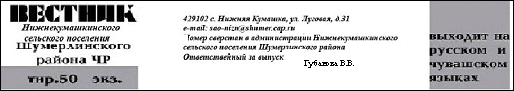 «Объемы финансирования программы с разбивкой по годам реализации программы-прогнозируемые объемы бюджетных ассигнований на реализацию мероприятий подпрограммы в 2020 - 2025 годах составляют 4102,6 тыс. рублей, в том числе:в 2020 году – 3562,6 тыс. рублей;в 2021 году – 540,0 тыс. рублей;в 2022 году –  0,0 тыс. рублей;в 2023 году – 0,0 тыс. рублей;в 2024 году – 0,0 тыс. рублей;в 2025 году – 0,0 тыс. рублей;из них средства:федерального бюджета – 0 тыс. рублей, в том числе:в 2020 году – 0,0 тыс. рублей;в 2021 году – 0,0 тыс. рублей;в 2022 году – 0,0 тыс. рублей;в 2023 году – 0,0 тыс. рублей;в 2024 году – 0,0 тыс. рублей;в 2025 году – 0,0 тыс. рублей;республиканского бюджета Чувашской Республики – 2929,9 тыс. рублей, в том числе:в 2020 году –2929,9 тыс. рублей;в 2021 году – 0,0 тыс. рублей;в 2022 году – 0,0 тыс. рублей;в 2023 году – 0,0 тыс. рублей;в 2024 году – 0,0 тыс. рублей;в 2025 году – 0,0 тыс. рублей;бюджета Нижнекумашкинского сельского поселения Шумерлинского района – 1143,7 тыс. рублей, в том числе:в 2020 году – 632,7 тыс. рублей;в 2021 году – 511,0 тыс. рублей;в 2022 году – 0,0 тыс. рублей;в 2023 году – 0,0 тыс. рублей;в 2024 году – 0,0 тыс. рублей;в 2025 году – 0,0 тыс. рублей;внебюджетных источников – 29,0 тыс. рублей, в том числе:в 2020 году – 0,0 тыс. рублей;в 2021 году – 29,0 тыс. рублей;в 2022 году – 0,0 тыс. рублей;в 2023 году – 0,0 тыс. рублей;в 2024 году – 0,0 тыс. рублей;в 2025 году – 0,0 тыс. рублей.»1.2 	Раздел III. «Обоснование объема финансовых ресурсов, необходимых для реализации Муниципальной программы» Муниципальной программы изложить в новой редакции:1.2 	Раздел III. «Обоснование объема финансовых ресурсов, необходимых для реализации Муниципальной программы» Муниципальной программы изложить в новой редакции:1.2 	Раздел III. «Обоснование объема финансовых ресурсов, необходимых для реализации Муниципальной программы» Муниципальной программы изложить в новой редакции:1.2 	Раздел III. «Обоснование объема финансовых ресурсов, необходимых для реализации Муниципальной программы» Муниципальной программы изложить в новой редакции:«Объемы финансирования реализации подпрограммы с разбивкой по годам реализации подпрограммы-прогнозируемые объемы бюджетных ассигнований на реализацию мероприятий подпрограммы в 2020 - 2025 годах составляют 4102,6 тыс. рублей, в том числе:в 2020 году – 3562,6 тыс. рублей;в 2021 году – 540,0 тыс. рублей;в 2022 году –  0,0 тыс. рублей;в 2023 году – 0,0 тыс. рублей;в 2024 году – 0,0 тыс. рублей;в 2025 году – 0,0 тыс. рублей;из них средства:федерального бюджета – 0 тыс. рублей, в том числе:в 2020 году – 0,0 тыс. рублей;в 2021 году – 0,0 тыс. рублей;в 2022 году – 0,0 тыс. рублей;в 2023 году – 0,0 тыс. рублей;в 2024 году – 0,0 тыс. рублей;в 2025 году – 0,0 тыс. рублей;республиканского бюджета Чувашской Республики – 2929,9 тыс. рублей, в том числе:в 2020 году –2929,9 тыс. рублей;в 2021 году – 0,0 тыс. рублей;в 2022 году – 0,0 тыс. рублей;в 2023 году – 0,0 тыс. рублей;в 2024 году – 0,0 тыс. рублей;в 2025 году – 0,0 тыс. рублей;бюджета Нижнекумашкинского сельского поселения Шумерлинского района – 1143,7 тыс. рублей, в том числе:в 2020 году – 632,7 тыс. рублей;в 2021 году – 511,0 тыс. рублей;в 2022 году – 0,0 тыс. рублей;в 2023 году – 0,0 тыс. рублей;в 2024 году – 0,0 тыс. рублей;в 2025 году – 0,0 тыс. рублей;внебюджетных источников – 29,0 тыс. рублей, в том числе:в 2020 году – 0,0 тыс. рублей;в 2021 году – 29,0 тыс. рублей;в 2022 году – 0,0 тыс. рублей;в 2023 году – 0,0 тыс. рублей;в 2024 году – 0,0 тыс. рублей;в 2025 году – 0,0 тыс. рублей.»«Раздел IV. ОБОСНОВАНИЕ ОБЪЕМА ФИНАНСОВЫХ РЕСУРСОВ,НЕОБХОДИМЫХ ДЛЯ РЕАЛИЗАЦИИ ПОДПРОГРАММЫРасходы подпрограммы формируются за счет средств федерального бюджета, республиканского бюджета Чувашской Республики, местного бюджета и внебюджетных источников.Прогнозируемые объемы бюджетных ассигнований на реализацию мероприятий подпрограммы в 2020 - 2025 годах составляют 4102,6 тыс. рублей, в том числе:в 2020 году – 3562,6 тыс. рублей;в 2021 году – 540,0 тыс. рублей;в 2022 году –  0,0 тыс. рублей;в 2023 году – 0,0 тыс. рублей;в 2024 году – 0,0 тыс. рублей;в 2025 году – 0,0 тыс. рублей;из них средства:федерального бюджета – 0 тыс. рублей, в том числе:в 2020 году – 0,0 тыс. рублей;в 2021 году – 0,0 тыс. рублей;в 2022 году – 0,0 тыс. рублей;в 2023 году – 0,0 тыс. рублей;в 2024 году – 0,0 тыс. рублей;в 2025 году – 0,0 тыс. рублей;республиканского бюджета Чувашской Республики – 2929,9 тыс. рублей, в том числе:в 2020 году –2929,9 тыс. рублей;в 2021 году – 0,0 тыс. рублей;в 2022 году – 0,0 тыс. рублей;в 2023 году – 0,0 тыс. рублей;в 2024 году – 0,0 тыс. рублей;в 2025 году – 0,0 тыс. рублей;бюджета Нижнекумашкинского сельского поселения Шумерлинского района – 1143,7 тыс. рублей, в том числе:в 2020 году – 632,7тыс. рублей;в 2021 году – 511,0 тыс. рублей;в 2022 году – 0,0 тыс. рублей;в 2023 году – 0,0 тыс. рублей;в 2024 году – 0,0 тыс. рублей;в 2025 году – 0,0 тыс. рублей;внебюджетных источников – 29,0 тыс. рублей, в том числе:в 2020 году – 0,0 тыс. рублей;в 2021 году – 29,0 тыс. рублей;в 2022 году – 0,0 тыс. рублей;в 2023 году – 0,0 тыс. рублей;в 2024 году – 0,0 тыс. рублей;в 2025 году – 0,0 тыс. рублей Объемы финансирования подпрограммы подлежат ежегодному уточнению исходя из реальных возможностей республиканского бюджета Чувашской Республики.Ресурсное обеспечение реализации подпрограммы за счет всех источников финансирования приведено в приложении N 1 к настоящей подпрограмме.»1.6. Приложение 1 к подпрограмме «Создание и развитие инфраструктуры на сельских территориях Нижнекумашкинского сельского поселения Шумерлинского района" муниципальной программы " Комплексное развитие сельских территорий Нижнекумашкинского сельского поселения Шумерлинского района» на 2020–2035 годы изложить в новой редакции согласно приложения 2 к настоящему постановлению.СтатусНаименование муниципальной программы (подпрограммы муниципальной программы, основного мероприятия)Код бюджетной классификацииКод бюджетной классификацииИсточники финансированияРасходы по годам, тыс. рублейРасходы по годам, тыс. рублейРасходы по годам, тыс. рублейРасходы по годам, тыс. рублейРасходы по годам, тыс. рублейРасходы по годам, тыс. рублейСтатусНаименование муниципальной программы (подпрограммы муниципальной программы, основного мероприятия)главный распорядитель бюджетных средствцелевая статья расходовИсточники финансирования2020202120222023202420251234567891011Муниципальная программа Нижнекумашкинского сельского поселения Шумерлинского района Чувашской Республики"Комплексное развитие сельских территорий Нижнекумашкинского сельского поселения Шумерлинского района"ххвсего3562,65400,00,00,00,0Муниципальная программа Нижнекумашкинского сельского поселения Шумерлинского района Чувашской Республики"Комплексное развитие сельских территорий Нижнекумашкинского сельского поселения Шумерлинского района"ххфедеральный бюджет0,00,00,00,00,00,0Муниципальная программа Нижнекумашкинского сельского поселения Шумерлинского района Чувашской Республики"Комплексное развитие сельских территорий Нижнекумашкинского сельского поселения Шумерлинского района"ххреспубликанский бюджет Чувашской Республики2929,90,00,00,00,00,0Муниципальная программа Нижнекумашкинского сельского поселения Шумерлинского района Чувашской Республики"Комплексное развитие сельских территорий Нижнекумашкинского сельского поселения Шумерлинского района"ххбюджет Нижнекумашкинского сельского поселения Шумерлинского района632,7511,00,00,00,00,0Муниципальная программа Нижнекумашкинского сельского поселения Шумерлинского района Чувашской Республики"Комплексное развитие сельских территорий Нижнекумашкинского сельского поселения Шумерлинского района"ххвнебюджетные источники0,029,00,00,00,00,0Подпрограмма"Создание и развитие инфраструктуры на сельских территориях Нижнекумашкинского сельского поселения Шумерлинского района"всего3562,65400,00,00,00,0Подпрограмма"Создание и развитие инфраструктуры на сельских территориях Нижнекумашкинского сельского поселения Шумерлинского района"федеральный бюджет0,00,00,00,00,00,0Подпрограмма"Создание и развитие инфраструктуры на сельских территориях Нижнекумашкинского сельского поселения Шумерлинского района"республиканский бюджет Чувашской Республики2929,90,00,00,00,00,0Подпрограмма"Создание и развитие инфраструктуры на сельских территориях Нижнекумашкинского сельского поселения Шумерлинского района"бюджет Нижнекумашкинского сельского поселения Шумерлинского района632,7511,00,00,00,00,0Подпрограмма"Создание и развитие инфраструктуры на сельских территориях Нижнекумашкинского сельского поселения Шумерлинского района"внебюджетные источники0,029,00,00,00,00,0Основное мероприятие 1"Комплексное обустройство населенных пунктов, расположенных в сельской местности, объектами социальной и инженерной инфраструктуры, а также строительство и реконструкция автомобильных дорог"всего3562,65400,00,00,00,0Основное мероприятие 1"Комплексное обустройство населенных пунктов, расположенных в сельской местности, объектами социальной и инженерной инфраструктуры, а также строительство и реконструкция автомобильных дорог"федеральный бюджет0,00,00,00,00,00,0Основное мероприятие 1"Комплексное обустройство населенных пунктов, расположенных в сельской местности, объектами социальной и инженерной инфраструктуры, а также строительство и реконструкция автомобильных дорог"республиканский бюджет Чувашской Республики2929,90,00,00,00,00,0Основное мероприятие 1"Комплексное обустройство населенных пунктов, расположенных в сельской местности, объектами социальной и инженерной инфраструктуры, а также строительство и реконструкция автомобильных дорог"бюджет Нижнекумашкинского сельского поселения Шумерлинского района632,7511,00,00,00,00,0Основное мероприятие 1"Комплексное обустройство населенных пунктов, расположенных в сельской местности, объектами социальной и инженерной инфраструктуры, а также строительство и реконструкция автомобильных дорог"внебюджетные источники0,029,00,00,00,00,0СтатусНаименование подпрограммы муниципальной программы Чувашской Республики (основного мероприятия, мероприятия)Задача подпрограммы муниципальной программы Чувашской РеспубликиОтветственный исполнительКод бюджетной классификацииКод бюджетной классификацииКод бюджетной классификацииКод бюджетной классификацииИсточники финансированияРасходы по годам, тыс. рублейРасходы по годам, тыс. рублейРасходы по годам, тыс. рублейРасходы по годам, тыс. рублейРасходы по годам, тыс. рублейРасходы по годам, тыс. рублейСтатусНаименование подпрограммы муниципальной программы Чувашской Республики (основного мероприятия, мероприятия)Задача подпрограммы муниципальной программы Чувашской РеспубликиОтветственный исполнительглавный распорядитель бюджетных средствраздел, подразделцелевая статья расходовгруппа (подгруппа) вида расходовИсточники финансирования202020212022202320242025123456789101112131415Подпрограмма"Создание и развитие инфраструктуры на сельских территориях Нижнекумашкинского сельского поселения Шумерлинского района"развитие инженерной и социальной инфраструктуры на сельских территориях, развитие транспортной инфраструктуры на сельских территорияхответственный исполнитель –администрация Нижнекумашкинского сельского поселения Шумерлинского района, всего3562,65400,00,00,00,0Подпрограмма"Создание и развитие инфраструктуры на сельских территориях Нижнекумашкинского сельского поселения Шумерлинского района"развитие инженерной и социальной инфраструктуры на сельских территориях, развитие транспортной инфраструктуры на сельских территорияхответственный исполнитель –администрация Нижнекумашкинского сельского поселения Шумерлинского района, федеральный бюджет0,00,00,00,00,00,0Подпрограмма"Создание и развитие инфраструктуры на сельских территориях Нижнекумашкинского сельского поселения Шумерлинского района"развитие инженерной и социальной инфраструктуры на сельских территориях, развитие транспортной инфраструктуры на сельских территорияхответственный исполнитель –администрация Нижнекумашкинского сельского поселения Шумерлинского района, республиканский бюджет Чувашской Республики2929,90,00,00,00,00,0Подпрограмма"Создание и развитие инфраструктуры на сельских территориях Нижнекумашкинского сельского поселения Шумерлинского района"развитие инженерной и социальной инфраструктуры на сельских территориях, развитие транспортной инфраструктуры на сельских территорияхответственный исполнитель –администрация Нижнекумашкинского сельского поселения Шумерлинского района, бюджет Нижнекумашкинского сельского поселения Шумерлинского района632,7511,00,00,00,00,0Подпрограмма"Создание и развитие инфраструктуры на сельских территориях Нижнекумашкинского сельского поселения Шумерлинского района"развитие инженерной и социальной инфраструктуры на сельских территориях, развитие транспортной инфраструктуры на сельских территорияхответственный исполнитель –администрация Нижнекумашкинского сельского поселения Шумерлинского района, внебюджетные источники0,029,00,00,00,00,0Цель "Обеспечение создания комфортных условий жизнедеятельности на сельских территориях"Цель "Обеспечение создания комфортных условий жизнедеятельности на сельских территориях"Цель "Обеспечение создания комфортных условий жизнедеятельности на сельских территориях"Цель "Обеспечение создания комфортных условий жизнедеятельности на сельских территориях"Цель "Обеспечение создания комфортных условий жизнедеятельности на сельских территориях"Цель "Обеспечение создания комфортных условий жизнедеятельности на сельских территориях"Цель "Обеспечение создания комфортных условий жизнедеятельности на сельских территориях"Цель "Обеспечение создания комфортных условий жизнедеятельности на сельских территориях"Цель "Обеспечение создания комфортных условий жизнедеятельности на сельских территориях"Цель "Обеспечение создания комфортных условий жизнедеятельности на сельских территориях"Цель "Обеспечение создания комфортных условий жизнедеятельности на сельских территориях"Цель "Обеспечение создания комфортных условий жизнедеятельности на сельских территориях"Цель "Обеспечение создания комфортных условий жизнедеятельности на сельских территориях"Цель "Обеспечение создания комфортных условий жизнедеятельности на сельских территориях"Цель "Обеспечение создания комфортных условий жизнедеятельности на сельских территориях"Основное мероприятие 1Комплексное обустройство населенных пунктов, расположенных в сельской местности, объектами социальной и инженерной инфраструктуры, а также строительство и реконструкция автомобильных дорогответственный исполнитель –администрация Нижнекумашкинского сельского поселения Шумерлинского района, всего3562,65400,00,00,00,0Основное мероприятие 1Комплексное обустройство населенных пунктов, расположенных в сельской местности, объектами социальной и инженерной инфраструктуры, а также строительство и реконструкция автомобильных дорогответственный исполнитель –администрация Нижнекумашкинского сельского поселения Шумерлинского района, федеральный бюджет0,00,00,00,00,00,0Основное мероприятие 1Комплексное обустройство населенных пунктов, расположенных в сельской местности, объектами социальной и инженерной инфраструктуры, а также строительство и реконструкция автомобильных дорогответственный исполнитель –администрация Нижнекумашкинского сельского поселения Шумерлинского района, республиканский бюджет Чувашской Республики2929,90,00,00,00,00,0Основное мероприятие 1Комплексное обустройство населенных пунктов, расположенных в сельской местности, объектами социальной и инженерной инфраструктуры, а также строительство и реконструкция автомобильных дорогответственный исполнитель –администрация Нижнекумашкинского сельского поселения Шумерлинского района, бюджет Нижнекумашкинского сельского поселения Шумерлинского района632,7511,00,00,00,00,0Основное мероприятие 1Комплексное обустройство населенных пунктов, расположенных в сельской местности, объектами социальной и инженерной инфраструктуры, а также строительство и реконструкция автомобильных дорогответственный исполнитель –администрация Нижнекумашкинского сельского поселения Шумерлинского района, внебюджетные источники0,029,00,00,00,00,0Мероприятие 1.1.Реализация проектов развития общественной инфраструктуры, основанных на местных инициативахответственный исполнитель –администрация Нижнекумашкинского сельского поселения Шумерлинского района всего3562,65400,00,00,00,0Мероприятие 1.1.Реализация проектов развития общественной инфраструктуры, основанных на местных инициативахответственный исполнитель –администрация Нижнекумашкинского сельского поселения Шумерлинского района федеральный бюджет0,00,00,00,00,00,0Мероприятие 1.1.Реализация проектов развития общественной инфраструктуры, основанных на местных инициативахответственный исполнитель –администрация Нижнекумашкинского сельского поселения Шумерлинского района республиканский бюджет Чувашской Республики2929,90,00,00,00,00,0Мероприятие 1.1.Реализация проектов развития общественной инфраструктуры, основанных на местных инициативахответственный исполнитель –администрация Нижнекумашкинского сельского поселения Шумерлинского района бюджет Нижнекумашкинского сельского поселения Шумерлинского района632,7511,00,00,00,00,0Мероприятие 1.1.Реализация проектов развития общественной инфраструктуры, основанных на местных инициативахответственный исполнитель –администрация Нижнекумашкинского сельского поселения Шумерлинского района внебюджетные источники0,029,00,00,00,00,0Целевые показатели (индикаторы) подпрограммы, увязанные с основным мероприятием 1Ввод в действие локальных водопроводов, кмВвод в действие локальных водопроводов, кмВвод в действие локальных водопроводов, кмВвод в действие локальных водопроводов, кмВвод в действие локальных водопроводов, кмВвод в действие локальных водопроводов, кмВвод в действие локальных водопроводов, кмх8,3ххххЦелевые показатели (индикаторы) подпрограммы, увязанные с основным мероприятием 1Количество реализованных проектов развития общественной инфраструктуры, основанных на местных инициативах, ед.Количество реализованных проектов развития общественной инфраструктуры, основанных на местных инициативах, ед.Количество реализованных проектов развития общественной инфраструктуры, основанных на местных инициативах, ед.Количество реализованных проектов развития общественной инфраструктуры, основанных на местных инициативах, ед.Количество реализованных проектов развития общественной инфраструктуры, основанных на местных инициативах, ед.Количество реализованных проектов развития общественной инфраструктуры, основанных на местных инициативах, ед.Количество реализованных проектов развития общественной инфраструктуры, основанных на местных инициативах, ед.555555Целевые показатели (индикаторы) подпрограммы, увязанные с основным мероприятием 1Количество реализованных проектов развития общественной инфраструктуры, основанных на местных инициативах, ед.Количество реализованных проектов развития общественной инфраструктуры, основанных на местных инициативах, ед.Количество реализованных проектов развития общественной инфраструктуры, основанных на местных инициативах, ед.Количество реализованных проектов развития общественной инфраструктуры, основанных на местных инициативах, ед.Количество реализованных проектов развития общественной инфраструктуры, основанных на местных инициативах, ед.Количество реализованных проектов развития общественной инфраструктуры, основанных на местных инициативах, ед.Количество реализованных проектов развития общественной инфраструктуры, основанных на местных инициативах, ед.555555Ответственный  исполнитель муниципальной программы:Дата составления проекта муниципальной программы:Администрация Нижнекумашкинского сельского поселения  Шумерлинского района Чувашской Республикиянварь  2021 годаНепосредственный исполнитель муниципальной  программы:администрации Нижнекумашкинского сельского поселения Шумерлинского района Чувашской Республики тел.: 8(83536)60731, e-mail:   shumsao-nizn@cap.ruОтветственный исполнитель муниципальной программы–Администрация Нижнекумашкинского сельского поселенияСоисполнители муниципальной программы–Администрация Шумерлинского района (сектор физической культуры и спорта)Подпрограммы муниципальной  программы –«Развитие физической культуры и массового спорта»Цели муниципальной программы–создание условий для укрепления здоровья населения путем развития инфраструктуры спорта, популяризации массового спорта, приобщение различных слоев населения к регулярным занятиям физической культурой и спортом Задачи муниципальной программы–повышение интереса населения Нижнекумашкинского сельского поселения к занятиям физической культурой и спортом; развитие инфраструктуры для занятий массовым спортом; внедрение в образовательный процесс эффективной системы физического воспитания, ориентированной на особенности развития детей и подростков; Целевые индикаторы и показатели муниципальной программы –к 2036 году будут достигнуты следующие показатели:доля населения Нижнекумашкинского сельского поселения, систематически занимающегося физической культурой и спортом, до 58,0 процента;обеспеченность спортивными сооружениями исходя из единовременной пропускной способности объектов спорта – 67,5 процентаЭтапы и сроки реализации муниципальной программы–2021–2035 годы в три этапа:1 этап: 2021–2025 годы2 этап: 2026–2030 годы3 этап: 2031– 2035 годыОбъемы финансирования муниципальной программы с разбивкой по годам ее реализации –общий объем финансирования муниципальной программы составит 133,5 тыс.  рублей, в том числе:в 2021 году             – 133,5  рублей;в 2022 году             – 0,0   рублей;в 2023 году             – 0,0   рублей;в 2024 году             – 0,0   рублей;в 2025 году             – 0,0   рублей;в 2026-2030 годах – 0,0 рублей;в 2031-2035 годах – 0,0 рублей;из них средства:федерального бюджета – 0,0 рублей (0,0 процента), в том числе:в 2021 году             – 0,0 рублей;в 2022 году             – 0,0 рублей;в 2023 году             – 0,0 рублей;в 2024 году             – 0,0 рублей;в 2025 году             – 0,0 рублей;в 2026-2030 годах – 0,0 рублей;в 2031-2035 годах – 0,0 рублей;республиканского бюджета Чувашской Республики – 0,0 рублей (0,0 процента), в том числе:в 2021 году             – 0,0 рублей;в 2022 году             – 0,0 рублей;в 2023 году             – 0,0 рублей;в 2024 году             – 0,0 рублей;в 2025 году             – 0,0 рублей;в 2026-2030 годах – 0,0 рублей;в 2031-2035 годах – 0,0 рублей;бюджета Нижнекумашкинского сельского поселения – 133,5 тыс.  рублей, в том числе:в 2021 году             – 133,5  тыс. рублей;в 2022 году             – 0,0 рублей;в 2023 году             – 0,0 рублей;в 2024 году             – 0,0 рублей;в 2025 году             – 0,0 рублей;в 2026-2030 годах – 0,0 рублей;в 2031-2035 годах – 0,0 рублей;внебюджетных источников – 0,0 рублей (0,0 процента), в том числе:в 2021 году             – 0,0 рублей;в 2022 году             – 0,0 рублей;в 2023 году             – 0,0 рублей;в 2024 году             – 0,0 рублей;в 2025 году             – 0,0 рублей;в 2026-2030 годах – 0,0 рублей;в 2031-2035 годах – 0,0 рублей;Объемы и источники финансирования муниципальной программы уточняются при формировании  бюджета Нижнекумашкинского сельского поселения на очередной финансовый год и плановый период.Ожидаемые результаты реализации муниципальной программы–увеличение доли населения, систематически занимающегося физической культурой и спортом.№ 
п/пПоказатель (индикатор)
(наименование)Показатель (индикатор)
(наименование)Единица 
измеренияЕдиница 
измеренияЕдиница 
измеренияЕдиница 
измеренияЕдиница 
измеренияЗначения показателейЗначения показателейЗначения показателейЗначения показателейЗначения показателейЗначения показателейЗначения показателейЗначения показателейЗначения показателейЗначения показателейЗначения показателейЗначения показателейЗначения показателейЗначения показателейЗначения показателейЗначения показателейЗначения показателейЗначения показателейЗначения показателейЗначения показателей№ 
п/пПоказатель (индикатор)
(наименование)Показатель (индикатор)
(наименование)Единица 
измеренияЕдиница 
измеренияЕдиница 
измеренияЕдиница 
измеренияЕдиница 
измерения2021 г.2021 г.2022 г.2022 г.2022 г.2022 г.2023 г.2023 г.2023 г.2024 г.2024 г.2024 г.2025 г.2026-2030 гг.2026-2030 гг.2026-2030 гг.2026-2030 гг.2031-2035 гг.2031-2035 гг.2031-2035 гг.12223334444555566777889991010Муниципальная программа «Развитие физической культуры и спорта»Муниципальная программа «Развитие физической культуры и спорта»Муниципальная программа «Развитие физической культуры и спорта»Муниципальная программа «Развитие физической культуры и спорта»Муниципальная программа «Развитие физической культуры и спорта»Муниципальная программа «Развитие физической культуры и спорта»Муниципальная программа «Развитие физической культуры и спорта»Муниципальная программа «Развитие физической культуры и спорта»Муниципальная программа «Развитие физической культуры и спорта»Муниципальная программа «Развитие физической культуры и спорта»Муниципальная программа «Развитие физической культуры и спорта»Муниципальная программа «Развитие физической культуры и спорта»Муниципальная программа «Развитие физической культуры и спорта»Муниципальная программа «Развитие физической культуры и спорта»Муниципальная программа «Развитие физической культуры и спорта»Муниципальная программа «Развитие физической культуры и спорта»Муниципальная программа «Развитие физической культуры и спорта»Муниципальная программа «Развитие физической культуры и спорта»Муниципальная программа «Развитие физической культуры и спорта»Муниципальная программа «Развитие физической культуры и спорта»Муниципальная программа «Развитие физической культуры и спорта»Муниципальная программа «Развитие физической культуры и спорта»Муниципальная программа «Развитие физической культуры и спорта»Муниципальная программа «Развитие физической культуры и спорта»Муниципальная программа «Развитие физической культуры и спорта»Муниципальная программа «Развитие физической культуры и спорта»1.Доля населения Нижнекумашкинского сельского поселения, систематически занимающегося физической культурой и спортомДоля населения Нижнекумашкинского сельского поселения, систематически занимающегося физической культурой и спортомДоля населения Нижнекумашкинского сельского поселения, систематически занимающегося физической культурой и спортом%%%48,748,748,748,749,049,049,049,049,349,349,649,649,650,050,055,055,055,058,058,02.Обеспеченность спортивными сооружениями, исходя из единовременной пропускной способностью объектов спортаОбеспеченность спортивными сооружениями, исходя из единовременной пропускной способностью объектов спортаОбеспеченность спортивными сооружениями, исходя из единовременной пропускной способностью объектов спорта%%%62,062,062,062,062,162,162,162,162,362,363,463,463,465,565,566,566,566,567,567,5Подпрограмма «Развитие физической культуры и массового спорта»Подпрограмма «Развитие физической культуры и массового спорта»Подпрограмма «Развитие физической культуры и массового спорта»Подпрограмма «Развитие физической культуры и массового спорта»Подпрограмма «Развитие физической культуры и массового спорта»Подпрограмма «Развитие физической культуры и массового спорта»Подпрограмма «Развитие физической культуры и массового спорта»Подпрограмма «Развитие физической культуры и массового спорта»Подпрограмма «Развитие физической культуры и массового спорта»Подпрограмма «Развитие физической культуры и массового спорта»Подпрограмма «Развитие физической культуры и массового спорта»Подпрограмма «Развитие физической культуры и массового спорта»Подпрограмма «Развитие физической культуры и массового спорта»Подпрограмма «Развитие физической культуры и массового спорта»Подпрограмма «Развитие физической культуры и массового спорта»Подпрограмма «Развитие физической культуры и массового спорта»Подпрограмма «Развитие физической культуры и массового спорта»Подпрограмма «Развитие физической культуры и массового спорта»Подпрограмма «Развитие физической культуры и массового спорта»Подпрограмма «Развитие физической культуры и массового спорта»Подпрограмма «Развитие физической культуры и массового спорта»Подпрограмма «Развитие физической культуры и массового спорта»Подпрограмма «Развитие физической культуры и массового спорта»Подпрограмма «Развитие физической культуры и массового спорта»Подпрограмма «Развитие физической культуры и массового спорта»Подпрограмма «Развитие физической культуры и массового спорта»1.Обеспеченность спортивными сооружениями в Нижнекумашкинском сельском поселенииОбеспеченность спортивными сооружениями в Нижнекумашкинском сельском поселенииОбеспеченность спортивными сооружениями в Нижнекумашкинском сельском поселенииединицединицединиц000000000000000000002.Доля учащихся общеобразовательных учреждений, систематически занимающихся физической культурой и спортомДоля учащихся общеобразовательных учреждений, систематически занимающихся физической культурой и спортомДоля учащихся общеобразовательных учреждений, систематически занимающихся физической культурой и спортом%%%88,088,088,088,088,588,588,588,589,089,089,589,589,590,090,092,092,092,096,096,03.Доля граждан, выполнивших нормативы Всероссийского физкультурно-спортивного комплекса «Готов к труду и обороне» (ГТО), в общей численности населения, принявшего участие в сдаче нормативов Всероссийского физкультурно-спортивного комплекса «Готов к труду и обороне» (ГТО)Доля граждан, выполнивших нормативы Всероссийского физкультурно-спортивного комплекса «Готов к труду и обороне» (ГТО), в общей численности населения, принявшего участие в сдаче нормативов Всероссийского физкультурно-спортивного комплекса «Готов к труду и обороне» (ГТО)Доля граждан, выполнивших нормативы Всероссийского физкультурно-спортивного комплекса «Готов к труду и обороне» (ГТО), в общей численности населения, принявшего участие в сдаче нормативов Всероссийского физкультурно-спортивного комплекса «Готов к труду и обороне» (ГТО)%%%42,542,542,542,545,045,045,045,047,047,049,049,049,051,051,055,055,055,059,059,04.Доля населения, систематически занимающегося физической культурой и спортомДоля населения, систематически занимающегося физической культурой и спортомДоля населения, систематически занимающегося физической культурой и спортом%%%48,748,748,748,749,049,049,049,049,349,349,649,649,650,050,055,055,055,060,060,05.Доля лиц с ограниченными возможностями здоровья, систематически занимающихся физической культурой и спортом, в общей численности данной категории  Доля лиц с ограниченными возможностями здоровья, систематически занимающихся физической культурой и спортом, в общей численности данной категории  Доля лиц с ограниченными возможностями здоровья, систематически занимающихся физической культурой и спортом, в общей численности данной категории  %%%15,515,515,515,516,016,016,016,016,516,517,017,017,017,517,519,019,019,020,020,0Приложение № 2к муниципальной программе Нижнекумашкинского сельского поселения «Развитие физической культуры и спорта»Ресурсное обеспечениемуниципальной программы Нижнекумашкинского сельского поселения«Развитие физической культуры и спорта»  за счет всех источников финансированияПриложение № 3к муниципальной    программеНижнекумашкинского сельского поселения«Развитие физической культуры и спорта»Подпрограмма«Развитие физической культуры и массового спорта» муниципальной программы Нижнекумашкинского сельского поселения«Развитие физической культуры и спорта»Паспорт подпрограммыПриложение № 2к муниципальной программе Нижнекумашкинского сельского поселения «Развитие физической культуры и спорта»Ресурсное обеспечениемуниципальной программы Нижнекумашкинского сельского поселения«Развитие физической культуры и спорта»  за счет всех источников финансированияПриложение № 3к муниципальной    программеНижнекумашкинского сельского поселения«Развитие физической культуры и спорта»Подпрограмма«Развитие физической культуры и массового спорта» муниципальной программы Нижнекумашкинского сельского поселения«Развитие физической культуры и спорта»Паспорт подпрограммыПриложение № 2к муниципальной программе Нижнекумашкинского сельского поселения «Развитие физической культуры и спорта»Ресурсное обеспечениемуниципальной программы Нижнекумашкинского сельского поселения«Развитие физической культуры и спорта»  за счет всех источников финансированияПриложение № 3к муниципальной    программеНижнекумашкинского сельского поселения«Развитие физической культуры и спорта»Подпрограмма«Развитие физической культуры и массового спорта» муниципальной программы Нижнекумашкинского сельского поселения«Развитие физической культуры и спорта»Паспорт подпрограммыПриложение № 2к муниципальной программе Нижнекумашкинского сельского поселения «Развитие физической культуры и спорта»Ресурсное обеспечениемуниципальной программы Нижнекумашкинского сельского поселения«Развитие физической культуры и спорта»  за счет всех источников финансированияПриложение № 3к муниципальной    программеНижнекумашкинского сельского поселения«Развитие физической культуры и спорта»Подпрограмма«Развитие физической культуры и массового спорта» муниципальной программы Нижнекумашкинского сельского поселения«Развитие физической культуры и спорта»Паспорт подпрограммыПриложение № 2к муниципальной программе Нижнекумашкинского сельского поселения «Развитие физической культуры и спорта»Ресурсное обеспечениемуниципальной программы Нижнекумашкинского сельского поселения«Развитие физической культуры и спорта»  за счет всех источников финансированияПриложение № 3к муниципальной    программеНижнекумашкинского сельского поселения«Развитие физической культуры и спорта»Подпрограмма«Развитие физической культуры и массового спорта» муниципальной программы Нижнекумашкинского сельского поселения«Развитие физической культуры и спорта»Паспорт подпрограммыПриложение № 2к муниципальной программе Нижнекумашкинского сельского поселения «Развитие физической культуры и спорта»Ресурсное обеспечениемуниципальной программы Нижнекумашкинского сельского поселения«Развитие физической культуры и спорта»  за счет всех источников финансированияПриложение № 3к муниципальной    программеНижнекумашкинского сельского поселения«Развитие физической культуры и спорта»Подпрограмма«Развитие физической культуры и массового спорта» муниципальной программы Нижнекумашкинского сельского поселения«Развитие физической культуры и спорта»Паспорт подпрограммыПриложение № 2к муниципальной программе Нижнекумашкинского сельского поселения «Развитие физической культуры и спорта»Ресурсное обеспечениемуниципальной программы Нижнекумашкинского сельского поселения«Развитие физической культуры и спорта»  за счет всех источников финансированияПриложение № 3к муниципальной    программеНижнекумашкинского сельского поселения«Развитие физической культуры и спорта»Подпрограмма«Развитие физической культуры и массового спорта» муниципальной программы Нижнекумашкинского сельского поселения«Развитие физической культуры и спорта»Паспорт подпрограммыПриложение № 2к муниципальной программе Нижнекумашкинского сельского поселения «Развитие физической культуры и спорта»Ресурсное обеспечениемуниципальной программы Нижнекумашкинского сельского поселения«Развитие физической культуры и спорта»  за счет всех источников финансированияПриложение № 3к муниципальной    программеНижнекумашкинского сельского поселения«Развитие физической культуры и спорта»Подпрограмма«Развитие физической культуры и массового спорта» муниципальной программы Нижнекумашкинского сельского поселения«Развитие физической культуры и спорта»Паспорт подпрограммыПриложение № 2к муниципальной программе Нижнекумашкинского сельского поселения «Развитие физической культуры и спорта»Ресурсное обеспечениемуниципальной программы Нижнекумашкинского сельского поселения«Развитие физической культуры и спорта»  за счет всех источников финансированияПриложение № 3к муниципальной    программеНижнекумашкинского сельского поселения«Развитие физической культуры и спорта»Подпрограмма«Развитие физической культуры и массового спорта» муниципальной программы Нижнекумашкинского сельского поселения«Развитие физической культуры и спорта»Паспорт подпрограммыПриложение № 2к муниципальной программе Нижнекумашкинского сельского поселения «Развитие физической культуры и спорта»Ресурсное обеспечениемуниципальной программы Нижнекумашкинского сельского поселения«Развитие физической культуры и спорта»  за счет всех источников финансированияПриложение № 3к муниципальной    программеНижнекумашкинского сельского поселения«Развитие физической культуры и спорта»Подпрограмма«Развитие физической культуры и массового спорта» муниципальной программы Нижнекумашкинского сельского поселения«Развитие физической культуры и спорта»Паспорт подпрограммыПриложение № 2к муниципальной программе Нижнекумашкинского сельского поселения «Развитие физической культуры и спорта»Ресурсное обеспечениемуниципальной программы Нижнекумашкинского сельского поселения«Развитие физической культуры и спорта»  за счет всех источников финансированияПриложение № 3к муниципальной    программеНижнекумашкинского сельского поселения«Развитие физической культуры и спорта»Подпрограмма«Развитие физической культуры и массового спорта» муниципальной программы Нижнекумашкинского сельского поселения«Развитие физической культуры и спорта»Паспорт подпрограммыПриложение № 2к муниципальной программе Нижнекумашкинского сельского поселения «Развитие физической культуры и спорта»Ресурсное обеспечениемуниципальной программы Нижнекумашкинского сельского поселения«Развитие физической культуры и спорта»  за счет всех источников финансированияПриложение № 3к муниципальной    программеНижнекумашкинского сельского поселения«Развитие физической культуры и спорта»Подпрограмма«Развитие физической культуры и массового спорта» муниципальной программы Нижнекумашкинского сельского поселения«Развитие физической культуры и спорта»Паспорт подпрограммыПриложение № 2к муниципальной программе Нижнекумашкинского сельского поселения «Развитие физической культуры и спорта»Ресурсное обеспечениемуниципальной программы Нижнекумашкинского сельского поселения«Развитие физической культуры и спорта»  за счет всех источников финансированияПриложение № 3к муниципальной    программеНижнекумашкинского сельского поселения«Развитие физической культуры и спорта»Подпрограмма«Развитие физической культуры и массового спорта» муниципальной программы Нижнекумашкинского сельского поселения«Развитие физической культуры и спорта»Паспорт подпрограммыПриложение № 2к муниципальной программе Нижнекумашкинского сельского поселения «Развитие физической культуры и спорта»Ресурсное обеспечениемуниципальной программы Нижнекумашкинского сельского поселения«Развитие физической культуры и спорта»  за счет всех источников финансированияПриложение № 3к муниципальной    программеНижнекумашкинского сельского поселения«Развитие физической культуры и спорта»Подпрограмма«Развитие физической культуры и массового спорта» муниципальной программы Нижнекумашкинского сельского поселения«Развитие физической культуры и спорта»Паспорт подпрограммыПриложение № 2к муниципальной программе Нижнекумашкинского сельского поселения «Развитие физической культуры и спорта»Ресурсное обеспечениемуниципальной программы Нижнекумашкинского сельского поселения«Развитие физической культуры и спорта»  за счет всех источников финансированияПриложение № 3к муниципальной    программеНижнекумашкинского сельского поселения«Развитие физической культуры и спорта»Подпрограмма«Развитие физической культуры и массового спорта» муниципальной программы Нижнекумашкинского сельского поселения«Развитие физической культуры и спорта»Паспорт подпрограммыПриложение № 2к муниципальной программе Нижнекумашкинского сельского поселения «Развитие физической культуры и спорта»Ресурсное обеспечениемуниципальной программы Нижнекумашкинского сельского поселения«Развитие физической культуры и спорта»  за счет всех источников финансированияПриложение № 3к муниципальной    программеНижнекумашкинского сельского поселения«Развитие физической культуры и спорта»Подпрограмма«Развитие физической культуры и массового спорта» муниципальной программы Нижнекумашкинского сельского поселения«Развитие физической культуры и спорта»Паспорт подпрограммыПриложение № 2к муниципальной программе Нижнекумашкинского сельского поселения «Развитие физической культуры и спорта»Ресурсное обеспечениемуниципальной программы Нижнекумашкинского сельского поселения«Развитие физической культуры и спорта»  за счет всех источников финансированияПриложение № 3к муниципальной    программеНижнекумашкинского сельского поселения«Развитие физической культуры и спорта»Подпрограмма«Развитие физической культуры и массового спорта» муниципальной программы Нижнекумашкинского сельского поселения«Развитие физической культуры и спорта»Паспорт подпрограммыПриложение № 2к муниципальной программе Нижнекумашкинского сельского поселения «Развитие физической культуры и спорта»Ресурсное обеспечениемуниципальной программы Нижнекумашкинского сельского поселения«Развитие физической культуры и спорта»  за счет всех источников финансированияПриложение № 3к муниципальной    программеНижнекумашкинского сельского поселения«Развитие физической культуры и спорта»Подпрограмма«Развитие физической культуры и массового спорта» муниципальной программы Нижнекумашкинского сельского поселения«Развитие физической культуры и спорта»Паспорт подпрограммыПриложение № 2к муниципальной программе Нижнекумашкинского сельского поселения «Развитие физической культуры и спорта»Ресурсное обеспечениемуниципальной программы Нижнекумашкинского сельского поселения«Развитие физической культуры и спорта»  за счет всех источников финансированияПриложение № 3к муниципальной    программеНижнекумашкинского сельского поселения«Развитие физической культуры и спорта»Подпрограмма«Развитие физической культуры и массового спорта» муниципальной программы Нижнекумашкинского сельского поселения«Развитие физической культуры и спорта»Паспорт подпрограммыПриложение № 2к муниципальной программе Нижнекумашкинского сельского поселения «Развитие физической культуры и спорта»Ресурсное обеспечениемуниципальной программы Нижнекумашкинского сельского поселения«Развитие физической культуры и спорта»  за счет всех источников финансированияПриложение № 3к муниципальной    программеНижнекумашкинского сельского поселения«Развитие физической культуры и спорта»Подпрограмма«Развитие физической культуры и массового спорта» муниципальной программы Нижнекумашкинского сельского поселения«Развитие физической культуры и спорта»Паспорт подпрограммыПриложение № 2к муниципальной программе Нижнекумашкинского сельского поселения «Развитие физической культуры и спорта»Ресурсное обеспечениемуниципальной программы Нижнекумашкинского сельского поселения«Развитие физической культуры и спорта»  за счет всех источников финансированияПриложение № 3к муниципальной    программеНижнекумашкинского сельского поселения«Развитие физической культуры и спорта»Подпрограмма«Развитие физической культуры и массового спорта» муниципальной программы Нижнекумашкинского сельского поселения«Развитие физической культуры и спорта»Паспорт подпрограммыПриложение № 2к муниципальной программе Нижнекумашкинского сельского поселения «Развитие физической культуры и спорта»Ресурсное обеспечениемуниципальной программы Нижнекумашкинского сельского поселения«Развитие физической культуры и спорта»  за счет всех источников финансированияПриложение № 3к муниципальной    программеНижнекумашкинского сельского поселения«Развитие физической культуры и спорта»Подпрограмма«Развитие физической культуры и массового спорта» муниципальной программы Нижнекумашкинского сельского поселения«Развитие физической культуры и спорта»Паспорт подпрограммыПриложение № 2к муниципальной программе Нижнекумашкинского сельского поселения «Развитие физической культуры и спорта»Ресурсное обеспечениемуниципальной программы Нижнекумашкинского сельского поселения«Развитие физической культуры и спорта»  за счет всех источников финансированияПриложение № 3к муниципальной    программеНижнекумашкинского сельского поселения«Развитие физической культуры и спорта»Подпрограмма«Развитие физической культуры и массового спорта» муниципальной программы Нижнекумашкинского сельского поселения«Развитие физической культуры и спорта»Паспорт подпрограммыПриложение № 2к муниципальной программе Нижнекумашкинского сельского поселения «Развитие физической культуры и спорта»Ресурсное обеспечениемуниципальной программы Нижнекумашкинского сельского поселения«Развитие физической культуры и спорта»  за счет всех источников финансированияПриложение № 3к муниципальной    программеНижнекумашкинского сельского поселения«Развитие физической культуры и спорта»Подпрограмма«Развитие физической культуры и массового спорта» муниципальной программы Нижнекумашкинского сельского поселения«Развитие физической культуры и спорта»Паспорт подпрограммыПриложение № 2к муниципальной программе Нижнекумашкинского сельского поселения «Развитие физической культуры и спорта»Ресурсное обеспечениемуниципальной программы Нижнекумашкинского сельского поселения«Развитие физической культуры и спорта»  за счет всех источников финансированияПриложение № 3к муниципальной    программеНижнекумашкинского сельского поселения«Развитие физической культуры и спорта»Подпрограмма«Развитие физической культуры и массового спорта» муниципальной программы Нижнекумашкинского сельского поселения«Развитие физической культуры и спорта»Паспорт подпрограммыПриложение № 2к муниципальной программе Нижнекумашкинского сельского поселения «Развитие физической культуры и спорта»Ресурсное обеспечениемуниципальной программы Нижнекумашкинского сельского поселения«Развитие физической культуры и спорта»  за счет всех источников финансированияПриложение № 3к муниципальной    программеНижнекумашкинского сельского поселения«Развитие физической культуры и спорта»Подпрограмма«Развитие физической культуры и массового спорта» муниципальной программы Нижнекумашкинского сельского поселения«Развитие физической культуры и спорта»Паспорт подпрограммыПриложение № 2к муниципальной программе Нижнекумашкинского сельского поселения «Развитие физической культуры и спорта»Ресурсное обеспечениемуниципальной программы Нижнекумашкинского сельского поселения«Развитие физической культуры и спорта»  за счет всех источников финансированияПриложение № 3к муниципальной    программеНижнекумашкинского сельского поселения«Развитие физической культуры и спорта»Подпрограмма«Развитие физической культуры и массового спорта» муниципальной программы Нижнекумашкинского сельского поселения«Развитие физической культуры и спорта»Паспорт подпрограммыПриложение № 2к муниципальной программе Нижнекумашкинского сельского поселения «Развитие физической культуры и спорта»Ресурсное обеспечениемуниципальной программы Нижнекумашкинского сельского поселения«Развитие физической культуры и спорта»  за счет всех источников финансированияПриложение № 3к муниципальной    программеНижнекумашкинского сельского поселения«Развитие физической культуры и спорта»Подпрограмма«Развитие физической культуры и массового спорта» муниципальной программы Нижнекумашкинского сельского поселения«Развитие физической культуры и спорта»Паспорт подпрограммыОтветственный исполнитель подпрограммыОтветственный исполнитель подпрограммыОтветственный исполнитель подпрограммыОтветственный исполнитель подпрограммыОтветственный исполнитель подпрограммы–Администрация Нижнекумашкинского сельского поселенияАдминистрация Нижнекумашкинского сельского поселенияАдминистрация Нижнекумашкинского сельского поселенияАдминистрация Нижнекумашкинского сельского поселенияАдминистрация Нижнекумашкинского сельского поселенияАдминистрация Нижнекумашкинского сельского поселенияАдминистрация Нижнекумашкинского сельского поселенияАдминистрация Нижнекумашкинского сельского поселенияАдминистрация Нижнекумашкинского сельского поселенияАдминистрация Нижнекумашкинского сельского поселенияАдминистрация Нижнекумашкинского сельского поселенияАдминистрация Нижнекумашкинского сельского поселенияАдминистрация Нижнекумашкинского сельского поселенияАдминистрация Нижнекумашкинского сельского поселенияАдминистрация Нижнекумашкинского сельского поселенияАдминистрация Нижнекумашкинского сельского поселенияАдминистрация Нижнекумашкинского сельского поселенияАдминистрация Нижнекумашкинского сельского поселенияАдминистрация Нижнекумашкинского сельского поселенияАдминистрация Нижнекумашкинского сельского поселенияАдминистрация Нижнекумашкинского сельского поселенияАдминистрация Нижнекумашкинского сельского поселенияСоисполнители подпрограммыСоисполнители подпрограммыСоисполнители подпрограммыСоисполнители подпрограммыСоисполнители подпрограммы–Администрация Шумерлинского района (сектор  физической культуры и спорта)Администрация Шумерлинского района (сектор  физической культуры и спорта)Администрация Шумерлинского района (сектор  физической культуры и спорта)Администрация Шумерлинского района (сектор  физической культуры и спорта)Администрация Шумерлинского района (сектор  физической культуры и спорта)Администрация Шумерлинского района (сектор  физической культуры и спорта)Администрация Шумерлинского района (сектор  физической культуры и спорта)Администрация Шумерлинского района (сектор  физической культуры и спорта)Администрация Шумерлинского района (сектор  физической культуры и спорта)Администрация Шумерлинского района (сектор  физической культуры и спорта)Администрация Шумерлинского района (сектор  физической культуры и спорта)Администрация Шумерлинского района (сектор  физической культуры и спорта)Администрация Шумерлинского района (сектор  физической культуры и спорта)Администрация Шумерлинского района (сектор  физической культуры и спорта)Администрация Шумерлинского района (сектор  физической культуры и спорта)Администрация Шумерлинского района (сектор  физической культуры и спорта)Администрация Шумерлинского района (сектор  физической культуры и спорта)Администрация Шумерлинского района (сектор  физической культуры и спорта)Администрация Шумерлинского района (сектор  физической культуры и спорта)Администрация Шумерлинского района (сектор  физической культуры и спорта)Администрация Шумерлинского района (сектор  физической культуры и спорта)Администрация Шумерлинского района (сектор  физической культуры и спорта)Структура подпрограммыСтруктура подпрограммыСтруктура подпрограммыСтруктура подпрограммыСтруктура подпрограммы–Основное мероприятие 1. Физкультурно-оздоровительная и спортивно-массовая работа с населением.Основное мероприятие 2. Развитие спортивной инфраструктуры и материально-технической базы для занятий физической культурой и массовым спортом.Основное мероприятие 1. Физкультурно-оздоровительная и спортивно-массовая работа с населением.Основное мероприятие 2. Развитие спортивной инфраструктуры и материально-технической базы для занятий физической культурой и массовым спортом.Основное мероприятие 1. Физкультурно-оздоровительная и спортивно-массовая работа с населением.Основное мероприятие 2. Развитие спортивной инфраструктуры и материально-технической базы для занятий физической культурой и массовым спортом.Основное мероприятие 1. Физкультурно-оздоровительная и спортивно-массовая работа с населением.Основное мероприятие 2. Развитие спортивной инфраструктуры и материально-технической базы для занятий физической культурой и массовым спортом.Основное мероприятие 1. Физкультурно-оздоровительная и спортивно-массовая работа с населением.Основное мероприятие 2. Развитие спортивной инфраструктуры и материально-технической базы для занятий физической культурой и массовым спортом.Основное мероприятие 1. Физкультурно-оздоровительная и спортивно-массовая работа с населением.Основное мероприятие 2. Развитие спортивной инфраструктуры и материально-технической базы для занятий физической культурой и массовым спортом.Основное мероприятие 1. Физкультурно-оздоровительная и спортивно-массовая работа с населением.Основное мероприятие 2. Развитие спортивной инфраструктуры и материально-технической базы для занятий физической культурой и массовым спортом.Основное мероприятие 1. Физкультурно-оздоровительная и спортивно-массовая работа с населением.Основное мероприятие 2. Развитие спортивной инфраструктуры и материально-технической базы для занятий физической культурой и массовым спортом.Основное мероприятие 1. Физкультурно-оздоровительная и спортивно-массовая работа с населением.Основное мероприятие 2. Развитие спортивной инфраструктуры и материально-технической базы для занятий физической культурой и массовым спортом.Основное мероприятие 1. Физкультурно-оздоровительная и спортивно-массовая работа с населением.Основное мероприятие 2. Развитие спортивной инфраструктуры и материально-технической базы для занятий физической культурой и массовым спортом.Основное мероприятие 1. Физкультурно-оздоровительная и спортивно-массовая работа с населением.Основное мероприятие 2. Развитие спортивной инфраструктуры и материально-технической базы для занятий физической культурой и массовым спортом.Основное мероприятие 1. Физкультурно-оздоровительная и спортивно-массовая работа с населением.Основное мероприятие 2. Развитие спортивной инфраструктуры и материально-технической базы для занятий физической культурой и массовым спортом.Основное мероприятие 1. Физкультурно-оздоровительная и спортивно-массовая работа с населением.Основное мероприятие 2. Развитие спортивной инфраструктуры и материально-технической базы для занятий физической культурой и массовым спортом.Основное мероприятие 1. Физкультурно-оздоровительная и спортивно-массовая работа с населением.Основное мероприятие 2. Развитие спортивной инфраструктуры и материально-технической базы для занятий физической культурой и массовым спортом.Основное мероприятие 1. Физкультурно-оздоровительная и спортивно-массовая работа с населением.Основное мероприятие 2. Развитие спортивной инфраструктуры и материально-технической базы для занятий физической культурой и массовым спортом.Основное мероприятие 1. Физкультурно-оздоровительная и спортивно-массовая работа с населением.Основное мероприятие 2. Развитие спортивной инфраструктуры и материально-технической базы для занятий физической культурой и массовым спортом.Основное мероприятие 1. Физкультурно-оздоровительная и спортивно-массовая работа с населением.Основное мероприятие 2. Развитие спортивной инфраструктуры и материально-технической базы для занятий физической культурой и массовым спортом.Основное мероприятие 1. Физкультурно-оздоровительная и спортивно-массовая работа с населением.Основное мероприятие 2. Развитие спортивной инфраструктуры и материально-технической базы для занятий физической культурой и массовым спортом.Основное мероприятие 1. Физкультурно-оздоровительная и спортивно-массовая работа с населением.Основное мероприятие 2. Развитие спортивной инфраструктуры и материально-технической базы для занятий физической культурой и массовым спортом.Основное мероприятие 1. Физкультурно-оздоровительная и спортивно-массовая работа с населением.Основное мероприятие 2. Развитие спортивной инфраструктуры и материально-технической базы для занятий физической культурой и массовым спортом.Основное мероприятие 1. Физкультурно-оздоровительная и спортивно-массовая работа с населением.Основное мероприятие 2. Развитие спортивной инфраструктуры и материально-технической базы для занятий физической культурой и массовым спортом.Основное мероприятие 1. Физкультурно-оздоровительная и спортивно-массовая работа с населением.Основное мероприятие 2. Развитие спортивной инфраструктуры и материально-технической базы для занятий физической культурой и массовым спортом.Цель подпрограммыЦель подпрограммыЦель подпрограммыЦель подпрограммыЦель подпрограммы–обеспечение граждан Нижнекумашкинского сельского поселения условиями для систематических занятий физической культурой и спортом и ведение здорового образа жизни обеспечение граждан Нижнекумашкинского сельского поселения условиями для систематических занятий физической культурой и спортом и ведение здорового образа жизни обеспечение граждан Нижнекумашкинского сельского поселения условиями для систематических занятий физической культурой и спортом и ведение здорового образа жизни обеспечение граждан Нижнекумашкинского сельского поселения условиями для систематических занятий физической культурой и спортом и ведение здорового образа жизни обеспечение граждан Нижнекумашкинского сельского поселения условиями для систематических занятий физической культурой и спортом и ведение здорового образа жизни обеспечение граждан Нижнекумашкинского сельского поселения условиями для систематических занятий физической культурой и спортом и ведение здорового образа жизни обеспечение граждан Нижнекумашкинского сельского поселения условиями для систематических занятий физической культурой и спортом и ведение здорового образа жизни обеспечение граждан Нижнекумашкинского сельского поселения условиями для систематических занятий физической культурой и спортом и ведение здорового образа жизни обеспечение граждан Нижнекумашкинского сельского поселения условиями для систематических занятий физической культурой и спортом и ведение здорового образа жизни обеспечение граждан Нижнекумашкинского сельского поселения условиями для систематических занятий физической культурой и спортом и ведение здорового образа жизни обеспечение граждан Нижнекумашкинского сельского поселения условиями для систематических занятий физической культурой и спортом и ведение здорового образа жизни обеспечение граждан Нижнекумашкинского сельского поселения условиями для систематических занятий физической культурой и спортом и ведение здорового образа жизни обеспечение граждан Нижнекумашкинского сельского поселения условиями для систематических занятий физической культурой и спортом и ведение здорового образа жизни обеспечение граждан Нижнекумашкинского сельского поселения условиями для систематических занятий физической культурой и спортом и ведение здорового образа жизни обеспечение граждан Нижнекумашкинского сельского поселения условиями для систематических занятий физической культурой и спортом и ведение здорового образа жизни обеспечение граждан Нижнекумашкинского сельского поселения условиями для систематических занятий физической культурой и спортом и ведение здорового образа жизни обеспечение граждан Нижнекумашкинского сельского поселения условиями для систематических занятий физической культурой и спортом и ведение здорового образа жизни обеспечение граждан Нижнекумашкинского сельского поселения условиями для систематических занятий физической культурой и спортом и ведение здорового образа жизни обеспечение граждан Нижнекумашкинского сельского поселения условиями для систематических занятий физической культурой и спортом и ведение здорового образа жизни обеспечение граждан Нижнекумашкинского сельского поселения условиями для систематических занятий физической культурой и спортом и ведение здорового образа жизни обеспечение граждан Нижнекумашкинского сельского поселения условиями для систематических занятий физической культурой и спортом и ведение здорового образа жизни обеспечение граждан Нижнекумашкинского сельского поселения условиями для систематических занятий физической культурой и спортом и ведение здорового образа жизни Задачи подпрограммыЗадачи подпрограммыЗадачи подпрограммыЗадачи подпрограммыЗадачи подпрограммы–развитие новых форм физкультурно-спортивной работы и повышения качества проведения массовых физкультурных и спортивных соревнований;повышение интереса населения Нижнекумашкинского сельского поселения к занятиям физической культурой и спортом; развитие и эффективное использование инфраструктуры для занятий массовым спортом, в том числе для лиц с ограниченными возможностями здоровья;массовое приобщение населения к регулярным занятиям физической культурой и спортом;увеличение доли граждан, принявших участие в тестовых испытаниях Всероссийского физкультурно-спортивного комплекса «Готов к труду и обороне» (ГТО);увеличение доли учащихся общеобразовательных учреждений, систематически занимающихся физической культурой и спортомразвитие новых форм физкультурно-спортивной работы и повышения качества проведения массовых физкультурных и спортивных соревнований;повышение интереса населения Нижнекумашкинского сельского поселения к занятиям физической культурой и спортом; развитие и эффективное использование инфраструктуры для занятий массовым спортом, в том числе для лиц с ограниченными возможностями здоровья;массовое приобщение населения к регулярным занятиям физической культурой и спортом;увеличение доли граждан, принявших участие в тестовых испытаниях Всероссийского физкультурно-спортивного комплекса «Готов к труду и обороне» (ГТО);увеличение доли учащихся общеобразовательных учреждений, систематически занимающихся физической культурой и спортомразвитие новых форм физкультурно-спортивной работы и повышения качества проведения массовых физкультурных и спортивных соревнований;повышение интереса населения Нижнекумашкинского сельского поселения к занятиям физической культурой и спортом; развитие и эффективное использование инфраструктуры для занятий массовым спортом, в том числе для лиц с ограниченными возможностями здоровья;массовое приобщение населения к регулярным занятиям физической культурой и спортом;увеличение доли граждан, принявших участие в тестовых испытаниях Всероссийского физкультурно-спортивного комплекса «Готов к труду и обороне» (ГТО);увеличение доли учащихся общеобразовательных учреждений, систематически занимающихся физической культурой и спортомразвитие новых форм физкультурно-спортивной работы и повышения качества проведения массовых физкультурных и спортивных соревнований;повышение интереса населения Нижнекумашкинского сельского поселения к занятиям физической культурой и спортом; развитие и эффективное использование инфраструктуры для занятий массовым спортом, в том числе для лиц с ограниченными возможностями здоровья;массовое приобщение населения к регулярным занятиям физической культурой и спортом;увеличение доли граждан, принявших участие в тестовых испытаниях Всероссийского физкультурно-спортивного комплекса «Готов к труду и обороне» (ГТО);увеличение доли учащихся общеобразовательных учреждений, систематически занимающихся физической культурой и спортомразвитие новых форм физкультурно-спортивной работы и повышения качества проведения массовых физкультурных и спортивных соревнований;повышение интереса населения Нижнекумашкинского сельского поселения к занятиям физической культурой и спортом; развитие и эффективное использование инфраструктуры для занятий массовым спортом, в том числе для лиц с ограниченными возможностями здоровья;массовое приобщение населения к регулярным занятиям физической культурой и спортом;увеличение доли граждан, принявших участие в тестовых испытаниях Всероссийского физкультурно-спортивного комплекса «Готов к труду и обороне» (ГТО);увеличение доли учащихся общеобразовательных учреждений, систематически занимающихся физической культурой и спортомразвитие новых форм физкультурно-спортивной работы и повышения качества проведения массовых физкультурных и спортивных соревнований;повышение интереса населения Нижнекумашкинского сельского поселения к занятиям физической культурой и спортом; развитие и эффективное использование инфраструктуры для занятий массовым спортом, в том числе для лиц с ограниченными возможностями здоровья;массовое приобщение населения к регулярным занятиям физической культурой и спортом;увеличение доли граждан, принявших участие в тестовых испытаниях Всероссийского физкультурно-спортивного комплекса «Готов к труду и обороне» (ГТО);увеличение доли учащихся общеобразовательных учреждений, систематически занимающихся физической культурой и спортомразвитие новых форм физкультурно-спортивной работы и повышения качества проведения массовых физкультурных и спортивных соревнований;повышение интереса населения Нижнекумашкинского сельского поселения к занятиям физической культурой и спортом; развитие и эффективное использование инфраструктуры для занятий массовым спортом, в том числе для лиц с ограниченными возможностями здоровья;массовое приобщение населения к регулярным занятиям физической культурой и спортом;увеличение доли граждан, принявших участие в тестовых испытаниях Всероссийского физкультурно-спортивного комплекса «Готов к труду и обороне» (ГТО);увеличение доли учащихся общеобразовательных учреждений, систематически занимающихся физической культурой и спортомразвитие новых форм физкультурно-спортивной работы и повышения качества проведения массовых физкультурных и спортивных соревнований;повышение интереса населения Нижнекумашкинского сельского поселения к занятиям физической культурой и спортом; развитие и эффективное использование инфраструктуры для занятий массовым спортом, в том числе для лиц с ограниченными возможностями здоровья;массовое приобщение населения к регулярным занятиям физической культурой и спортом;увеличение доли граждан, принявших участие в тестовых испытаниях Всероссийского физкультурно-спортивного комплекса «Готов к труду и обороне» (ГТО);увеличение доли учащихся общеобразовательных учреждений, систематически занимающихся физической культурой и спортомразвитие новых форм физкультурно-спортивной работы и повышения качества проведения массовых физкультурных и спортивных соревнований;повышение интереса населения Нижнекумашкинского сельского поселения к занятиям физической культурой и спортом; развитие и эффективное использование инфраструктуры для занятий массовым спортом, в том числе для лиц с ограниченными возможностями здоровья;массовое приобщение населения к регулярным занятиям физической культурой и спортом;увеличение доли граждан, принявших участие в тестовых испытаниях Всероссийского физкультурно-спортивного комплекса «Готов к труду и обороне» (ГТО);увеличение доли учащихся общеобразовательных учреждений, систематически занимающихся физической культурой и спортомразвитие новых форм физкультурно-спортивной работы и повышения качества проведения массовых физкультурных и спортивных соревнований;повышение интереса населения Нижнекумашкинского сельского поселения к занятиям физической культурой и спортом; развитие и эффективное использование инфраструктуры для занятий массовым спортом, в том числе для лиц с ограниченными возможностями здоровья;массовое приобщение населения к регулярным занятиям физической культурой и спортом;увеличение доли граждан, принявших участие в тестовых испытаниях Всероссийского физкультурно-спортивного комплекса «Готов к труду и обороне» (ГТО);увеличение доли учащихся общеобразовательных учреждений, систематически занимающихся физической культурой и спортомразвитие новых форм физкультурно-спортивной работы и повышения качества проведения массовых физкультурных и спортивных соревнований;повышение интереса населения Нижнекумашкинского сельского поселения к занятиям физической культурой и спортом; развитие и эффективное использование инфраструктуры для занятий массовым спортом, в том числе для лиц с ограниченными возможностями здоровья;массовое приобщение населения к регулярным занятиям физической культурой и спортом;увеличение доли граждан, принявших участие в тестовых испытаниях Всероссийского физкультурно-спортивного комплекса «Готов к труду и обороне» (ГТО);увеличение доли учащихся общеобразовательных учреждений, систематически занимающихся физической культурой и спортомразвитие новых форм физкультурно-спортивной работы и повышения качества проведения массовых физкультурных и спортивных соревнований;повышение интереса населения Нижнекумашкинского сельского поселения к занятиям физической культурой и спортом; развитие и эффективное использование инфраструктуры для занятий массовым спортом, в том числе для лиц с ограниченными возможностями здоровья;массовое приобщение населения к регулярным занятиям физической культурой и спортом;увеличение доли граждан, принявших участие в тестовых испытаниях Всероссийского физкультурно-спортивного комплекса «Готов к труду и обороне» (ГТО);увеличение доли учащихся общеобразовательных учреждений, систематически занимающихся физической культурой и спортомразвитие новых форм физкультурно-спортивной работы и повышения качества проведения массовых физкультурных и спортивных соревнований;повышение интереса населения Нижнекумашкинского сельского поселения к занятиям физической культурой и спортом; развитие и эффективное использование инфраструктуры для занятий массовым спортом, в том числе для лиц с ограниченными возможностями здоровья;массовое приобщение населения к регулярным занятиям физической культурой и спортом;увеличение доли граждан, принявших участие в тестовых испытаниях Всероссийского физкультурно-спортивного комплекса «Готов к труду и обороне» (ГТО);увеличение доли учащихся общеобразовательных учреждений, систематически занимающихся физической культурой и спортомразвитие новых форм физкультурно-спортивной работы и повышения качества проведения массовых физкультурных и спортивных соревнований;повышение интереса населения Нижнекумашкинского сельского поселения к занятиям физической культурой и спортом; развитие и эффективное использование инфраструктуры для занятий массовым спортом, в том числе для лиц с ограниченными возможностями здоровья;массовое приобщение населения к регулярным занятиям физической культурой и спортом;увеличение доли граждан, принявших участие в тестовых испытаниях Всероссийского физкультурно-спортивного комплекса «Готов к труду и обороне» (ГТО);увеличение доли учащихся общеобразовательных учреждений, систематически занимающихся физической культурой и спортомразвитие новых форм физкультурно-спортивной работы и повышения качества проведения массовых физкультурных и спортивных соревнований;повышение интереса населения Нижнекумашкинского сельского поселения к занятиям физической культурой и спортом; развитие и эффективное использование инфраструктуры для занятий массовым спортом, в том числе для лиц с ограниченными возможностями здоровья;массовое приобщение населения к регулярным занятиям физической культурой и спортом;увеличение доли граждан, принявших участие в тестовых испытаниях Всероссийского физкультурно-спортивного комплекса «Готов к труду и обороне» (ГТО);увеличение доли учащихся общеобразовательных учреждений, систематически занимающихся физической культурой и спортомразвитие новых форм физкультурно-спортивной работы и повышения качества проведения массовых физкультурных и спортивных соревнований;повышение интереса населения Нижнекумашкинского сельского поселения к занятиям физической культурой и спортом; развитие и эффективное использование инфраструктуры для занятий массовым спортом, в том числе для лиц с ограниченными возможностями здоровья;массовое приобщение населения к регулярным занятиям физической культурой и спортом;увеличение доли граждан, принявших участие в тестовых испытаниях Всероссийского физкультурно-спортивного комплекса «Готов к труду и обороне» (ГТО);увеличение доли учащихся общеобразовательных учреждений, систематически занимающихся физической культурой и спортомразвитие новых форм физкультурно-спортивной работы и повышения качества проведения массовых физкультурных и спортивных соревнований;повышение интереса населения Нижнекумашкинского сельского поселения к занятиям физической культурой и спортом; развитие и эффективное использование инфраструктуры для занятий массовым спортом, в том числе для лиц с ограниченными возможностями здоровья;массовое приобщение населения к регулярным занятиям физической культурой и спортом;увеличение доли граждан, принявших участие в тестовых испытаниях Всероссийского физкультурно-спортивного комплекса «Готов к труду и обороне» (ГТО);увеличение доли учащихся общеобразовательных учреждений, систематически занимающихся физической культурой и спортомразвитие новых форм физкультурно-спортивной работы и повышения качества проведения массовых физкультурных и спортивных соревнований;повышение интереса населения Нижнекумашкинского сельского поселения к занятиям физической культурой и спортом; развитие и эффективное использование инфраструктуры для занятий массовым спортом, в том числе для лиц с ограниченными возможностями здоровья;массовое приобщение населения к регулярным занятиям физической культурой и спортом;увеличение доли граждан, принявших участие в тестовых испытаниях Всероссийского физкультурно-спортивного комплекса «Готов к труду и обороне» (ГТО);увеличение доли учащихся общеобразовательных учреждений, систематически занимающихся физической культурой и спортомразвитие новых форм физкультурно-спортивной работы и повышения качества проведения массовых физкультурных и спортивных соревнований;повышение интереса населения Нижнекумашкинского сельского поселения к занятиям физической культурой и спортом; развитие и эффективное использование инфраструктуры для занятий массовым спортом, в том числе для лиц с ограниченными возможностями здоровья;массовое приобщение населения к регулярным занятиям физической культурой и спортом;увеличение доли граждан, принявших участие в тестовых испытаниях Всероссийского физкультурно-спортивного комплекса «Готов к труду и обороне» (ГТО);увеличение доли учащихся общеобразовательных учреждений, систематически занимающихся физической культурой и спортомразвитие новых форм физкультурно-спортивной работы и повышения качества проведения массовых физкультурных и спортивных соревнований;повышение интереса населения Нижнекумашкинского сельского поселения к занятиям физической культурой и спортом; развитие и эффективное использование инфраструктуры для занятий массовым спортом, в том числе для лиц с ограниченными возможностями здоровья;массовое приобщение населения к регулярным занятиям физической культурой и спортом;увеличение доли граждан, принявших участие в тестовых испытаниях Всероссийского физкультурно-спортивного комплекса «Готов к труду и обороне» (ГТО);увеличение доли учащихся общеобразовательных учреждений, систематически занимающихся физической культурой и спортомразвитие новых форм физкультурно-спортивной работы и повышения качества проведения массовых физкультурных и спортивных соревнований;повышение интереса населения Нижнекумашкинского сельского поселения к занятиям физической культурой и спортом; развитие и эффективное использование инфраструктуры для занятий массовым спортом, в том числе для лиц с ограниченными возможностями здоровья;массовое приобщение населения к регулярным занятиям физической культурой и спортом;увеличение доли граждан, принявших участие в тестовых испытаниях Всероссийского физкультурно-спортивного комплекса «Готов к труду и обороне» (ГТО);увеличение доли учащихся общеобразовательных учреждений, систематически занимающихся физической культурой и спортомразвитие новых форм физкультурно-спортивной работы и повышения качества проведения массовых физкультурных и спортивных соревнований;повышение интереса населения Нижнекумашкинского сельского поселения к занятиям физической культурой и спортом; развитие и эффективное использование инфраструктуры для занятий массовым спортом, в том числе для лиц с ограниченными возможностями здоровья;массовое приобщение населения к регулярным занятиям физической культурой и спортом;увеличение доли граждан, принявших участие в тестовых испытаниях Всероссийского физкультурно-спортивного комплекса «Готов к труду и обороне» (ГТО);увеличение доли учащихся общеобразовательных учреждений, систематически занимающихся физической культурой и спортомЦелевые индикаторы и показатели подпрограммы Целевые индикаторы и показатели подпрограммы Целевые индикаторы и показатели подпрограммы Целевые индикаторы и показатели подпрограммы Целевые индикаторы и показатели подпрограммы –к 2036 году будут достигнуты следующие целевые индикаторы и показатели:доля населения, систематически занимающегося физической культурой и спортом – 58,0 процента;доля учащихся общеобразовательных организаций, профессиональных образовательных организаций, занимающихся физической культурой и спортом, в общей численности учащихся соответствующих организаций – 96,0 процента;доля граждан, выполнивших нормативы Всероссийского физкультурно-спортивного комплекса «Готов к труду и обороне» (ГТО), в общей численности населения, принявшего участие в сдаче нормативов Всероссийского физкультурно-спортивного комплекса «Готов к труду и обороне» (ГТО) – 59,0 процента;доля лиц с ограниченными возможностями здоровья, систематически занимающихся физической культурой и спортом, в общей численности лиц данной категории – 20,0 процента;обеспеченность спортивными сооружениями в Нижнекумашкинском сельском поселении – до 1 единиц.к 2036 году будут достигнуты следующие целевые индикаторы и показатели:доля населения, систематически занимающегося физической культурой и спортом – 58,0 процента;доля учащихся общеобразовательных организаций, профессиональных образовательных организаций, занимающихся физической культурой и спортом, в общей численности учащихся соответствующих организаций – 96,0 процента;доля граждан, выполнивших нормативы Всероссийского физкультурно-спортивного комплекса «Готов к труду и обороне» (ГТО), в общей численности населения, принявшего участие в сдаче нормативов Всероссийского физкультурно-спортивного комплекса «Готов к труду и обороне» (ГТО) – 59,0 процента;доля лиц с ограниченными возможностями здоровья, систематически занимающихся физической культурой и спортом, в общей численности лиц данной категории – 20,0 процента;обеспеченность спортивными сооружениями в Нижнекумашкинском сельском поселении – до 1 единиц.к 2036 году будут достигнуты следующие целевые индикаторы и показатели:доля населения, систематически занимающегося физической культурой и спортом – 58,0 процента;доля учащихся общеобразовательных организаций, профессиональных образовательных организаций, занимающихся физической культурой и спортом, в общей численности учащихся соответствующих организаций – 96,0 процента;доля граждан, выполнивших нормативы Всероссийского физкультурно-спортивного комплекса «Готов к труду и обороне» (ГТО), в общей численности населения, принявшего участие в сдаче нормативов Всероссийского физкультурно-спортивного комплекса «Готов к труду и обороне» (ГТО) – 59,0 процента;доля лиц с ограниченными возможностями здоровья, систематически занимающихся физической культурой и спортом, в общей численности лиц данной категории – 20,0 процента;обеспеченность спортивными сооружениями в Нижнекумашкинском сельском поселении – до 1 единиц.к 2036 году будут достигнуты следующие целевые индикаторы и показатели:доля населения, систематически занимающегося физической культурой и спортом – 58,0 процента;доля учащихся общеобразовательных организаций, профессиональных образовательных организаций, занимающихся физической культурой и спортом, в общей численности учащихся соответствующих организаций – 96,0 процента;доля граждан, выполнивших нормативы Всероссийского физкультурно-спортивного комплекса «Готов к труду и обороне» (ГТО), в общей численности населения, принявшего участие в сдаче нормативов Всероссийского физкультурно-спортивного комплекса «Готов к труду и обороне» (ГТО) – 59,0 процента;доля лиц с ограниченными возможностями здоровья, систематически занимающихся физической культурой и спортом, в общей численности лиц данной категории – 20,0 процента;обеспеченность спортивными сооружениями в Нижнекумашкинском сельском поселении – до 1 единиц.к 2036 году будут достигнуты следующие целевые индикаторы и показатели:доля населения, систематически занимающегося физической культурой и спортом – 58,0 процента;доля учащихся общеобразовательных организаций, профессиональных образовательных организаций, занимающихся физической культурой и спортом, в общей численности учащихся соответствующих организаций – 96,0 процента;доля граждан, выполнивших нормативы Всероссийского физкультурно-спортивного комплекса «Готов к труду и обороне» (ГТО), в общей численности населения, принявшего участие в сдаче нормативов Всероссийского физкультурно-спортивного комплекса «Готов к труду и обороне» (ГТО) – 59,0 процента;доля лиц с ограниченными возможностями здоровья, систематически занимающихся физической культурой и спортом, в общей численности лиц данной категории – 20,0 процента;обеспеченность спортивными сооружениями в Нижнекумашкинском сельском поселении – до 1 единиц.к 2036 году будут достигнуты следующие целевые индикаторы и показатели:доля населения, систематически занимающегося физической культурой и спортом – 58,0 процента;доля учащихся общеобразовательных организаций, профессиональных образовательных организаций, занимающихся физической культурой и спортом, в общей численности учащихся соответствующих организаций – 96,0 процента;доля граждан, выполнивших нормативы Всероссийского физкультурно-спортивного комплекса «Готов к труду и обороне» (ГТО), в общей численности населения, принявшего участие в сдаче нормативов Всероссийского физкультурно-спортивного комплекса «Готов к труду и обороне» (ГТО) – 59,0 процента;доля лиц с ограниченными возможностями здоровья, систематически занимающихся физической культурой и спортом, в общей численности лиц данной категории – 20,0 процента;обеспеченность спортивными сооружениями в Нижнекумашкинском сельском поселении – до 1 единиц.к 2036 году будут достигнуты следующие целевые индикаторы и показатели:доля населения, систематически занимающегося физической культурой и спортом – 58,0 процента;доля учащихся общеобразовательных организаций, профессиональных образовательных организаций, занимающихся физической культурой и спортом, в общей численности учащихся соответствующих организаций – 96,0 процента;доля граждан, выполнивших нормативы Всероссийского физкультурно-спортивного комплекса «Готов к труду и обороне» (ГТО), в общей численности населения, принявшего участие в сдаче нормативов Всероссийского физкультурно-спортивного комплекса «Готов к труду и обороне» (ГТО) – 59,0 процента;доля лиц с ограниченными возможностями здоровья, систематически занимающихся физической культурой и спортом, в общей численности лиц данной категории – 20,0 процента;обеспеченность спортивными сооружениями в Нижнекумашкинском сельском поселении – до 1 единиц.к 2036 году будут достигнуты следующие целевые индикаторы и показатели:доля населения, систематически занимающегося физической культурой и спортом – 58,0 процента;доля учащихся общеобразовательных организаций, профессиональных образовательных организаций, занимающихся физической культурой и спортом, в общей численности учащихся соответствующих организаций – 96,0 процента;доля граждан, выполнивших нормативы Всероссийского физкультурно-спортивного комплекса «Готов к труду и обороне» (ГТО), в общей численности населения, принявшего участие в сдаче нормативов Всероссийского физкультурно-спортивного комплекса «Готов к труду и обороне» (ГТО) – 59,0 процента;доля лиц с ограниченными возможностями здоровья, систематически занимающихся физической культурой и спортом, в общей численности лиц данной категории – 20,0 процента;обеспеченность спортивными сооружениями в Нижнекумашкинском сельском поселении – до 1 единиц.к 2036 году будут достигнуты следующие целевые индикаторы и показатели:доля населения, систематически занимающегося физической культурой и спортом – 58,0 процента;доля учащихся общеобразовательных организаций, профессиональных образовательных организаций, занимающихся физической культурой и спортом, в общей численности учащихся соответствующих организаций – 96,0 процента;доля граждан, выполнивших нормативы Всероссийского физкультурно-спортивного комплекса «Готов к труду и обороне» (ГТО), в общей численности населения, принявшего участие в сдаче нормативов Всероссийского физкультурно-спортивного комплекса «Готов к труду и обороне» (ГТО) – 59,0 процента;доля лиц с ограниченными возможностями здоровья, систематически занимающихся физической культурой и спортом, в общей численности лиц данной категории – 20,0 процента;обеспеченность спортивными сооружениями в Нижнекумашкинском сельском поселении – до 1 единиц.к 2036 году будут достигнуты следующие целевые индикаторы и показатели:доля населения, систематически занимающегося физической культурой и спортом – 58,0 процента;доля учащихся общеобразовательных организаций, профессиональных образовательных организаций, занимающихся физической культурой и спортом, в общей численности учащихся соответствующих организаций – 96,0 процента;доля граждан, выполнивших нормативы Всероссийского физкультурно-спортивного комплекса «Готов к труду и обороне» (ГТО), в общей численности населения, принявшего участие в сдаче нормативов Всероссийского физкультурно-спортивного комплекса «Готов к труду и обороне» (ГТО) – 59,0 процента;доля лиц с ограниченными возможностями здоровья, систематически занимающихся физической культурой и спортом, в общей численности лиц данной категории – 20,0 процента;обеспеченность спортивными сооружениями в Нижнекумашкинском сельском поселении – до 1 единиц.к 2036 году будут достигнуты следующие целевые индикаторы и показатели:доля населения, систематически занимающегося физической культурой и спортом – 58,0 процента;доля учащихся общеобразовательных организаций, профессиональных образовательных организаций, занимающихся физической культурой и спортом, в общей численности учащихся соответствующих организаций – 96,0 процента;доля граждан, выполнивших нормативы Всероссийского физкультурно-спортивного комплекса «Готов к труду и обороне» (ГТО), в общей численности населения, принявшего участие в сдаче нормативов Всероссийского физкультурно-спортивного комплекса «Готов к труду и обороне» (ГТО) – 59,0 процента;доля лиц с ограниченными возможностями здоровья, систематически занимающихся физической культурой и спортом, в общей численности лиц данной категории – 20,0 процента;обеспеченность спортивными сооружениями в Нижнекумашкинском сельском поселении – до 1 единиц.к 2036 году будут достигнуты следующие целевые индикаторы и показатели:доля населения, систематически занимающегося физической культурой и спортом – 58,0 процента;доля учащихся общеобразовательных организаций, профессиональных образовательных организаций, занимающихся физической культурой и спортом, в общей численности учащихся соответствующих организаций – 96,0 процента;доля граждан, выполнивших нормативы Всероссийского физкультурно-спортивного комплекса «Готов к труду и обороне» (ГТО), в общей численности населения, принявшего участие в сдаче нормативов Всероссийского физкультурно-спортивного комплекса «Готов к труду и обороне» (ГТО) – 59,0 процента;доля лиц с ограниченными возможностями здоровья, систематически занимающихся физической культурой и спортом, в общей численности лиц данной категории – 20,0 процента;обеспеченность спортивными сооружениями в Нижнекумашкинском сельском поселении – до 1 единиц.к 2036 году будут достигнуты следующие целевые индикаторы и показатели:доля населения, систематически занимающегося физической культурой и спортом – 58,0 процента;доля учащихся общеобразовательных организаций, профессиональных образовательных организаций, занимающихся физической культурой и спортом, в общей численности учащихся соответствующих организаций – 96,0 процента;доля граждан, выполнивших нормативы Всероссийского физкультурно-спортивного комплекса «Готов к труду и обороне» (ГТО), в общей численности населения, принявшего участие в сдаче нормативов Всероссийского физкультурно-спортивного комплекса «Готов к труду и обороне» (ГТО) – 59,0 процента;доля лиц с ограниченными возможностями здоровья, систематически занимающихся физической культурой и спортом, в общей численности лиц данной категории – 20,0 процента;обеспеченность спортивными сооружениями в Нижнекумашкинском сельском поселении – до 1 единиц.к 2036 году будут достигнуты следующие целевые индикаторы и показатели:доля населения, систематически занимающегося физической культурой и спортом – 58,0 процента;доля учащихся общеобразовательных организаций, профессиональных образовательных организаций, занимающихся физической культурой и спортом, в общей численности учащихся соответствующих организаций – 96,0 процента;доля граждан, выполнивших нормативы Всероссийского физкультурно-спортивного комплекса «Готов к труду и обороне» (ГТО), в общей численности населения, принявшего участие в сдаче нормативов Всероссийского физкультурно-спортивного комплекса «Готов к труду и обороне» (ГТО) – 59,0 процента;доля лиц с ограниченными возможностями здоровья, систематически занимающихся физической культурой и спортом, в общей численности лиц данной категории – 20,0 процента;обеспеченность спортивными сооружениями в Нижнекумашкинском сельском поселении – до 1 единиц.к 2036 году будут достигнуты следующие целевые индикаторы и показатели:доля населения, систематически занимающегося физической культурой и спортом – 58,0 процента;доля учащихся общеобразовательных организаций, профессиональных образовательных организаций, занимающихся физической культурой и спортом, в общей численности учащихся соответствующих организаций – 96,0 процента;доля граждан, выполнивших нормативы Всероссийского физкультурно-спортивного комплекса «Готов к труду и обороне» (ГТО), в общей численности населения, принявшего участие в сдаче нормативов Всероссийского физкультурно-спортивного комплекса «Готов к труду и обороне» (ГТО) – 59,0 процента;доля лиц с ограниченными возможностями здоровья, систематически занимающихся физической культурой и спортом, в общей численности лиц данной категории – 20,0 процента;обеспеченность спортивными сооружениями в Нижнекумашкинском сельском поселении – до 1 единиц.к 2036 году будут достигнуты следующие целевые индикаторы и показатели:доля населения, систематически занимающегося физической культурой и спортом – 58,0 процента;доля учащихся общеобразовательных организаций, профессиональных образовательных организаций, занимающихся физической культурой и спортом, в общей численности учащихся соответствующих организаций – 96,0 процента;доля граждан, выполнивших нормативы Всероссийского физкультурно-спортивного комплекса «Готов к труду и обороне» (ГТО), в общей численности населения, принявшего участие в сдаче нормативов Всероссийского физкультурно-спортивного комплекса «Готов к труду и обороне» (ГТО) – 59,0 процента;доля лиц с ограниченными возможностями здоровья, систематически занимающихся физической культурой и спортом, в общей численности лиц данной категории – 20,0 процента;обеспеченность спортивными сооружениями в Нижнекумашкинском сельском поселении – до 1 единиц.к 2036 году будут достигнуты следующие целевые индикаторы и показатели:доля населения, систематически занимающегося физической культурой и спортом – 58,0 процента;доля учащихся общеобразовательных организаций, профессиональных образовательных организаций, занимающихся физической культурой и спортом, в общей численности учащихся соответствующих организаций – 96,0 процента;доля граждан, выполнивших нормативы Всероссийского физкультурно-спортивного комплекса «Готов к труду и обороне» (ГТО), в общей численности населения, принявшего участие в сдаче нормативов Всероссийского физкультурно-спортивного комплекса «Готов к труду и обороне» (ГТО) – 59,0 процента;доля лиц с ограниченными возможностями здоровья, систематически занимающихся физической культурой и спортом, в общей численности лиц данной категории – 20,0 процента;обеспеченность спортивными сооружениями в Нижнекумашкинском сельском поселении – до 1 единиц.к 2036 году будут достигнуты следующие целевые индикаторы и показатели:доля населения, систематически занимающегося физической культурой и спортом – 58,0 процента;доля учащихся общеобразовательных организаций, профессиональных образовательных организаций, занимающихся физической культурой и спортом, в общей численности учащихся соответствующих организаций – 96,0 процента;доля граждан, выполнивших нормативы Всероссийского физкультурно-спортивного комплекса «Готов к труду и обороне» (ГТО), в общей численности населения, принявшего участие в сдаче нормативов Всероссийского физкультурно-спортивного комплекса «Готов к труду и обороне» (ГТО) – 59,0 процента;доля лиц с ограниченными возможностями здоровья, систематически занимающихся физической культурой и спортом, в общей численности лиц данной категории – 20,0 процента;обеспеченность спортивными сооружениями в Нижнекумашкинском сельском поселении – до 1 единиц.к 2036 году будут достигнуты следующие целевые индикаторы и показатели:доля населения, систематически занимающегося физической культурой и спортом – 58,0 процента;доля учащихся общеобразовательных организаций, профессиональных образовательных организаций, занимающихся физической культурой и спортом, в общей численности учащихся соответствующих организаций – 96,0 процента;доля граждан, выполнивших нормативы Всероссийского физкультурно-спортивного комплекса «Готов к труду и обороне» (ГТО), в общей численности населения, принявшего участие в сдаче нормативов Всероссийского физкультурно-спортивного комплекса «Готов к труду и обороне» (ГТО) – 59,0 процента;доля лиц с ограниченными возможностями здоровья, систематически занимающихся физической культурой и спортом, в общей численности лиц данной категории – 20,0 процента;обеспеченность спортивными сооружениями в Нижнекумашкинском сельском поселении – до 1 единиц.к 2036 году будут достигнуты следующие целевые индикаторы и показатели:доля населения, систематически занимающегося физической культурой и спортом – 58,0 процента;доля учащихся общеобразовательных организаций, профессиональных образовательных организаций, занимающихся физической культурой и спортом, в общей численности учащихся соответствующих организаций – 96,0 процента;доля граждан, выполнивших нормативы Всероссийского физкультурно-спортивного комплекса «Готов к труду и обороне» (ГТО), в общей численности населения, принявшего участие в сдаче нормативов Всероссийского физкультурно-спортивного комплекса «Готов к труду и обороне» (ГТО) – 59,0 процента;доля лиц с ограниченными возможностями здоровья, систематически занимающихся физической культурой и спортом, в общей численности лиц данной категории – 20,0 процента;обеспеченность спортивными сооружениями в Нижнекумашкинском сельском поселении – до 1 единиц.к 2036 году будут достигнуты следующие целевые индикаторы и показатели:доля населения, систематически занимающегося физической культурой и спортом – 58,0 процента;доля учащихся общеобразовательных организаций, профессиональных образовательных организаций, занимающихся физической культурой и спортом, в общей численности учащихся соответствующих организаций – 96,0 процента;доля граждан, выполнивших нормативы Всероссийского физкультурно-спортивного комплекса «Готов к труду и обороне» (ГТО), в общей численности населения, принявшего участие в сдаче нормативов Всероссийского физкультурно-спортивного комплекса «Готов к труду и обороне» (ГТО) – 59,0 процента;доля лиц с ограниченными возможностями здоровья, систематически занимающихся физической культурой и спортом, в общей численности лиц данной категории – 20,0 процента;обеспеченность спортивными сооружениями в Нижнекумашкинском сельском поселении – до 1 единиц.к 2036 году будут достигнуты следующие целевые индикаторы и показатели:доля населения, систематически занимающегося физической культурой и спортом – 58,0 процента;доля учащихся общеобразовательных организаций, профессиональных образовательных организаций, занимающихся физической культурой и спортом, в общей численности учащихся соответствующих организаций – 96,0 процента;доля граждан, выполнивших нормативы Всероссийского физкультурно-спортивного комплекса «Готов к труду и обороне» (ГТО), в общей численности населения, принявшего участие в сдаче нормативов Всероссийского физкультурно-спортивного комплекса «Готов к труду и обороне» (ГТО) – 59,0 процента;доля лиц с ограниченными возможностями здоровья, систематически занимающихся физической культурой и спортом, в общей численности лиц данной категории – 20,0 процента;обеспеченность спортивными сооружениями в Нижнекумашкинском сельском поселении – до 1 единиц.Этапы и сроки реализации подпрограммы Этапы и сроки реализации подпрограммы Этапы и сроки реализации подпрограммы Этапы и сроки реализации подпрограммы Этапы и сроки реализации подпрограммы –2021–2035 годы в три этапа:1 этап: 2021–2025 годы2 этап: 2026–2030 годы3 этап: 2031– 2035 годы2021–2035 годы в три этапа:1 этап: 2021–2025 годы2 этап: 2026–2030 годы3 этап: 2031– 2035 годы2021–2035 годы в три этапа:1 этап: 2021–2025 годы2 этап: 2026–2030 годы3 этап: 2031– 2035 годы2021–2035 годы в три этапа:1 этап: 2021–2025 годы2 этап: 2026–2030 годы3 этап: 2031– 2035 годы2021–2035 годы в три этапа:1 этап: 2021–2025 годы2 этап: 2026–2030 годы3 этап: 2031– 2035 годы2021–2035 годы в три этапа:1 этап: 2021–2025 годы2 этап: 2026–2030 годы3 этап: 2031– 2035 годы2021–2035 годы в три этапа:1 этап: 2021–2025 годы2 этап: 2026–2030 годы3 этап: 2031– 2035 годы2021–2035 годы в три этапа:1 этап: 2021–2025 годы2 этап: 2026–2030 годы3 этап: 2031– 2035 годы2021–2035 годы в три этапа:1 этап: 2021–2025 годы2 этап: 2026–2030 годы3 этап: 2031– 2035 годы2021–2035 годы в три этапа:1 этап: 2021–2025 годы2 этап: 2026–2030 годы3 этап: 2031– 2035 годы2021–2035 годы в три этапа:1 этап: 2021–2025 годы2 этап: 2026–2030 годы3 этап: 2031– 2035 годы2021–2035 годы в три этапа:1 этап: 2021–2025 годы2 этап: 2026–2030 годы3 этап: 2031– 2035 годы2021–2035 годы в три этапа:1 этап: 2021–2025 годы2 этап: 2026–2030 годы3 этап: 2031– 2035 годы2021–2035 годы в три этапа:1 этап: 2021–2025 годы2 этап: 2026–2030 годы3 этап: 2031– 2035 годы2021–2035 годы в три этапа:1 этап: 2021–2025 годы2 этап: 2026–2030 годы3 этап: 2031– 2035 годы2021–2035 годы в три этапа:1 этап: 2021–2025 годы2 этап: 2026–2030 годы3 этап: 2031– 2035 годы2021–2035 годы в три этапа:1 этап: 2021–2025 годы2 этап: 2026–2030 годы3 этап: 2031– 2035 годы2021–2035 годы в три этапа:1 этап: 2021–2025 годы2 этап: 2026–2030 годы3 этап: 2031– 2035 годы2021–2035 годы в три этапа:1 этап: 2021–2025 годы2 этап: 2026–2030 годы3 этап: 2031– 2035 годы2021–2035 годы в три этапа:1 этап: 2021–2025 годы2 этап: 2026–2030 годы3 этап: 2031– 2035 годы2021–2035 годы в три этапа:1 этап: 2021–2025 годы2 этап: 2026–2030 годы3 этап: 2031– 2035 годы2021–2035 годы в три этапа:1 этап: 2021–2025 годы2 этап: 2026–2030 годы3 этап: 2031– 2035 годыОбъемы финансирования подпрограммы с разбивкой по годам ее реализации Объемы финансирования подпрограммы с разбивкой по годам ее реализации Объемы финансирования подпрограммы с разбивкой по годам ее реализации Объемы финансирования подпрограммы с разбивкой по годам ее реализации Объемы финансирования подпрограммы с разбивкой по годам ее реализации –общий объем финансирования подпрограммы составит 133,5   тыс. рублей, в том числе:в 2021 году             –133,5   тыс. рублей;в 2022 году             –0,0   тыс. рублей;в 2023 году             – 0,0   тыс. рублей;в 2024 году             – 0,0   тыс. рублей;в 2025 году             – 0,0   тыс. рублей;в 2026-2030 годах – 0,0 тыс. рублей;в 2031-2035 годах – 0,0 тыс. рублей;из них средства:федерального бюджета – 0,0 тыс. рублей (0,0 процента), в том числе:в 2021 году             – 0,0 тыс. рублей;в 2022 году             – 0,0 тыс. рублей;в 2023 году             – 0,0 тыс. рублей;в 2024 году             – 0,0 тыс. рублей;в 2025 году             – 0,0 тыс. рублей;в 2026-2030 годах – 0,0 тыс. рублей;в 2031-2035 годах – 0,0 тыс. рублей;республиканского бюджета Чувашской Республики – 0,0 тыс. рублей (0,0 процента), в том числе:в 2021 году             –  0,0    тыс. рублей;в 2022 году             – 0,0 тыс. рублей;в 2023 году             – 0,0 тыс. рублей;в 2024 году             – 0,0 тыс. рублей;в 2025 году             – 0,0 тыс. рублей;в 2026-2030 годах – 0,0 тыс. рублей;в 2031-2035 годах – 0,0 тыс. рублей;бюджета Нижнекумашкинского сельского поселения – 133,5   тыс. рублей (100,0 процента), в том числе:в 2021 году             –133,5   тыс. рублей;в 2022 году             –0,0   тыс. рублей;в 2023 году             – 0,0   тыс. рублей;в 2024 году             – 0,0   тыс. рублей;в 2025 году             – 0,0   тыс. рублей;в 2026-2030 годах – 0,0 тыс. рублей;в 2031-2035 годах – 0,0 тыс. рублей;внебюджетных источников – 0,0 тыс. рублей (0,0 процента), в том числе:в 2021 году             –0,0   тыс. рублей;в 2022 году             –0,0   тыс. рублей;в 2023 году             – 0,0   тыс. рублей;в 2024 году             – 0,0   тыс. рублей;в 2025 году             – 0,0   тыс. рублей;в 2026-2030 годах – 0,0 тыс. рублей;в 2031-2035 годах – 0,0 тыс. рублей;Объемы и источники финансирования подпрограммы уточняются при формировании муниципального бюджета Нижнекумашкинского сельского поселения на очередной финансовый год и плановый периодобщий объем финансирования подпрограммы составит 133,5   тыс. рублей, в том числе:в 2021 году             –133,5   тыс. рублей;в 2022 году             –0,0   тыс. рублей;в 2023 году             – 0,0   тыс. рублей;в 2024 году             – 0,0   тыс. рублей;в 2025 году             – 0,0   тыс. рублей;в 2026-2030 годах – 0,0 тыс. рублей;в 2031-2035 годах – 0,0 тыс. рублей;из них средства:федерального бюджета – 0,0 тыс. рублей (0,0 процента), в том числе:в 2021 году             – 0,0 тыс. рублей;в 2022 году             – 0,0 тыс. рублей;в 2023 году             – 0,0 тыс. рублей;в 2024 году             – 0,0 тыс. рублей;в 2025 году             – 0,0 тыс. рублей;в 2026-2030 годах – 0,0 тыс. рублей;в 2031-2035 годах – 0,0 тыс. рублей;республиканского бюджета Чувашской Республики – 0,0 тыс. рублей (0,0 процента), в том числе:в 2021 году             –  0,0    тыс. рублей;в 2022 году             – 0,0 тыс. рублей;в 2023 году             – 0,0 тыс. рублей;в 2024 году             – 0,0 тыс. рублей;в 2025 году             – 0,0 тыс. рублей;в 2026-2030 годах – 0,0 тыс. рублей;в 2031-2035 годах – 0,0 тыс. рублей;бюджета Нижнекумашкинского сельского поселения – 133,5   тыс. рублей (100,0 процента), в том числе:в 2021 году             –133,5   тыс. рублей;в 2022 году             –0,0   тыс. рублей;в 2023 году             – 0,0   тыс. рублей;в 2024 году             – 0,0   тыс. рублей;в 2025 году             – 0,0   тыс. рублей;в 2026-2030 годах – 0,0 тыс. рублей;в 2031-2035 годах – 0,0 тыс. рублей;внебюджетных источников – 0,0 тыс. рублей (0,0 процента), в том числе:в 2021 году             –0,0   тыс. рублей;в 2022 году             –0,0   тыс. рублей;в 2023 году             – 0,0   тыс. рублей;в 2024 году             – 0,0   тыс. рублей;в 2025 году             – 0,0   тыс. рублей;в 2026-2030 годах – 0,0 тыс. рублей;в 2031-2035 годах – 0,0 тыс. рублей;Объемы и источники финансирования подпрограммы уточняются при формировании муниципального бюджета Нижнекумашкинского сельского поселения на очередной финансовый год и плановый периодобщий объем финансирования подпрограммы составит 133,5   тыс. рублей, в том числе:в 2021 году             –133,5   тыс. рублей;в 2022 году             –0,0   тыс. рублей;в 2023 году             – 0,0   тыс. рублей;в 2024 году             – 0,0   тыс. рублей;в 2025 году             – 0,0   тыс. рублей;в 2026-2030 годах – 0,0 тыс. рублей;в 2031-2035 годах – 0,0 тыс. рублей;из них средства:федерального бюджета – 0,0 тыс. рублей (0,0 процента), в том числе:в 2021 году             – 0,0 тыс. рублей;в 2022 году             – 0,0 тыс. рублей;в 2023 году             – 0,0 тыс. рублей;в 2024 году             – 0,0 тыс. рублей;в 2025 году             – 0,0 тыс. рублей;в 2026-2030 годах – 0,0 тыс. рублей;в 2031-2035 годах – 0,0 тыс. рублей;республиканского бюджета Чувашской Республики – 0,0 тыс. рублей (0,0 процента), в том числе:в 2021 году             –  0,0    тыс. рублей;в 2022 году             – 0,0 тыс. рублей;в 2023 году             – 0,0 тыс. рублей;в 2024 году             – 0,0 тыс. рублей;в 2025 году             – 0,0 тыс. рублей;в 2026-2030 годах – 0,0 тыс. рублей;в 2031-2035 годах – 0,0 тыс. рублей;бюджета Нижнекумашкинского сельского поселения – 133,5   тыс. рублей (100,0 процента), в том числе:в 2021 году             –133,5   тыс. рублей;в 2022 году             –0,0   тыс. рублей;в 2023 году             – 0,0   тыс. рублей;в 2024 году             – 0,0   тыс. рублей;в 2025 году             – 0,0   тыс. рублей;в 2026-2030 годах – 0,0 тыс. рублей;в 2031-2035 годах – 0,0 тыс. рублей;внебюджетных источников – 0,0 тыс. рублей (0,0 процента), в том числе:в 2021 году             –0,0   тыс. рублей;в 2022 году             –0,0   тыс. рублей;в 2023 году             – 0,0   тыс. рублей;в 2024 году             – 0,0   тыс. рублей;в 2025 году             – 0,0   тыс. рублей;в 2026-2030 годах – 0,0 тыс. рублей;в 2031-2035 годах – 0,0 тыс. рублей;Объемы и источники финансирования подпрограммы уточняются при формировании муниципального бюджета Нижнекумашкинского сельского поселения на очередной финансовый год и плановый периодобщий объем финансирования подпрограммы составит 133,5   тыс. рублей, в том числе:в 2021 году             –133,5   тыс. рублей;в 2022 году             –0,0   тыс. рублей;в 2023 году             – 0,0   тыс. рублей;в 2024 году             – 0,0   тыс. рублей;в 2025 году             – 0,0   тыс. рублей;в 2026-2030 годах – 0,0 тыс. рублей;в 2031-2035 годах – 0,0 тыс. рублей;из них средства:федерального бюджета – 0,0 тыс. рублей (0,0 процента), в том числе:в 2021 году             – 0,0 тыс. рублей;в 2022 году             – 0,0 тыс. рублей;в 2023 году             – 0,0 тыс. рублей;в 2024 году             – 0,0 тыс. рублей;в 2025 году             – 0,0 тыс. рублей;в 2026-2030 годах – 0,0 тыс. рублей;в 2031-2035 годах – 0,0 тыс. рублей;республиканского бюджета Чувашской Республики – 0,0 тыс. рублей (0,0 процента), в том числе:в 2021 году             –  0,0    тыс. рублей;в 2022 году             – 0,0 тыс. рублей;в 2023 году             – 0,0 тыс. рублей;в 2024 году             – 0,0 тыс. рублей;в 2025 году             – 0,0 тыс. рублей;в 2026-2030 годах – 0,0 тыс. рублей;в 2031-2035 годах – 0,0 тыс. рублей;бюджета Нижнекумашкинского сельского поселения – 133,5   тыс. рублей (100,0 процента), в том числе:в 2021 году             –133,5   тыс. рублей;в 2022 году             –0,0   тыс. рублей;в 2023 году             – 0,0   тыс. рублей;в 2024 году             – 0,0   тыс. рублей;в 2025 году             – 0,0   тыс. рублей;в 2026-2030 годах – 0,0 тыс. рублей;в 2031-2035 годах – 0,0 тыс. рублей;внебюджетных источников – 0,0 тыс. рублей (0,0 процента), в том числе:в 2021 году             –0,0   тыс. рублей;в 2022 году             –0,0   тыс. рублей;в 2023 году             – 0,0   тыс. рублей;в 2024 году             – 0,0   тыс. рублей;в 2025 году             – 0,0   тыс. рублей;в 2026-2030 годах – 0,0 тыс. рублей;в 2031-2035 годах – 0,0 тыс. рублей;Объемы и источники финансирования подпрограммы уточняются при формировании муниципального бюджета Нижнекумашкинского сельского поселения на очередной финансовый год и плановый периодобщий объем финансирования подпрограммы составит 133,5   тыс. рублей, в том числе:в 2021 году             –133,5   тыс. рублей;в 2022 году             –0,0   тыс. рублей;в 2023 году             – 0,0   тыс. рублей;в 2024 году             – 0,0   тыс. рублей;в 2025 году             – 0,0   тыс. рублей;в 2026-2030 годах – 0,0 тыс. рублей;в 2031-2035 годах – 0,0 тыс. рублей;из них средства:федерального бюджета – 0,0 тыс. рублей (0,0 процента), в том числе:в 2021 году             – 0,0 тыс. рублей;в 2022 году             – 0,0 тыс. рублей;в 2023 году             – 0,0 тыс. рублей;в 2024 году             – 0,0 тыс. рублей;в 2025 году             – 0,0 тыс. рублей;в 2026-2030 годах – 0,0 тыс. рублей;в 2031-2035 годах – 0,0 тыс. рублей;республиканского бюджета Чувашской Республики – 0,0 тыс. рублей (0,0 процента), в том числе:в 2021 году             –  0,0    тыс. рублей;в 2022 году             – 0,0 тыс. рублей;в 2023 году             – 0,0 тыс. рублей;в 2024 году             – 0,0 тыс. рублей;в 2025 году             – 0,0 тыс. рублей;в 2026-2030 годах – 0,0 тыс. рублей;в 2031-2035 годах – 0,0 тыс. рублей;бюджета Нижнекумашкинского сельского поселения – 133,5   тыс. рублей (100,0 процента), в том числе:в 2021 году             –133,5   тыс. рублей;в 2022 году             –0,0   тыс. рублей;в 2023 году             – 0,0   тыс. рублей;в 2024 году             – 0,0   тыс. рублей;в 2025 году             – 0,0   тыс. рублей;в 2026-2030 годах – 0,0 тыс. рублей;в 2031-2035 годах – 0,0 тыс. рублей;внебюджетных источников – 0,0 тыс. рублей (0,0 процента), в том числе:в 2021 году             –0,0   тыс. рублей;в 2022 году             –0,0   тыс. рублей;в 2023 году             – 0,0   тыс. рублей;в 2024 году             – 0,0   тыс. рублей;в 2025 году             – 0,0   тыс. рублей;в 2026-2030 годах – 0,0 тыс. рублей;в 2031-2035 годах – 0,0 тыс. рублей;Объемы и источники финансирования подпрограммы уточняются при формировании муниципального бюджета Нижнекумашкинского сельского поселения на очередной финансовый год и плановый периодобщий объем финансирования подпрограммы составит 133,5   тыс. рублей, в том числе:в 2021 году             –133,5   тыс. рублей;в 2022 году             –0,0   тыс. рублей;в 2023 году             – 0,0   тыс. рублей;в 2024 году             – 0,0   тыс. рублей;в 2025 году             – 0,0   тыс. рублей;в 2026-2030 годах – 0,0 тыс. рублей;в 2031-2035 годах – 0,0 тыс. рублей;из них средства:федерального бюджета – 0,0 тыс. рублей (0,0 процента), в том числе:в 2021 году             – 0,0 тыс. рублей;в 2022 году             – 0,0 тыс. рублей;в 2023 году             – 0,0 тыс. рублей;в 2024 году             – 0,0 тыс. рублей;в 2025 году             – 0,0 тыс. рублей;в 2026-2030 годах – 0,0 тыс. рублей;в 2031-2035 годах – 0,0 тыс. рублей;республиканского бюджета Чувашской Республики – 0,0 тыс. рублей (0,0 процента), в том числе:в 2021 году             –  0,0    тыс. рублей;в 2022 году             – 0,0 тыс. рублей;в 2023 году             – 0,0 тыс. рублей;в 2024 году             – 0,0 тыс. рублей;в 2025 году             – 0,0 тыс. рублей;в 2026-2030 годах – 0,0 тыс. рублей;в 2031-2035 годах – 0,0 тыс. рублей;бюджета Нижнекумашкинского сельского поселения – 133,5   тыс. рублей (100,0 процента), в том числе:в 2021 году             –133,5   тыс. рублей;в 2022 году             –0,0   тыс. рублей;в 2023 году             – 0,0   тыс. рублей;в 2024 году             – 0,0   тыс. рублей;в 2025 году             – 0,0   тыс. рублей;в 2026-2030 годах – 0,0 тыс. рублей;в 2031-2035 годах – 0,0 тыс. рублей;внебюджетных источников – 0,0 тыс. рублей (0,0 процента), в том числе:в 2021 году             –0,0   тыс. рублей;в 2022 году             –0,0   тыс. рублей;в 2023 году             – 0,0   тыс. рублей;в 2024 году             – 0,0   тыс. рублей;в 2025 году             – 0,0   тыс. рублей;в 2026-2030 годах – 0,0 тыс. рублей;в 2031-2035 годах – 0,0 тыс. рублей;Объемы и источники финансирования подпрограммы уточняются при формировании муниципального бюджета Нижнекумашкинского сельского поселения на очередной финансовый год и плановый периодобщий объем финансирования подпрограммы составит 133,5   тыс. рублей, в том числе:в 2021 году             –133,5   тыс. рублей;в 2022 году             –0,0   тыс. рублей;в 2023 году             – 0,0   тыс. рублей;в 2024 году             – 0,0   тыс. рублей;в 2025 году             – 0,0   тыс. рублей;в 2026-2030 годах – 0,0 тыс. рублей;в 2031-2035 годах – 0,0 тыс. рублей;из них средства:федерального бюджета – 0,0 тыс. рублей (0,0 процента), в том числе:в 2021 году             – 0,0 тыс. рублей;в 2022 году             – 0,0 тыс. рублей;в 2023 году             – 0,0 тыс. рублей;в 2024 году             – 0,0 тыс. рублей;в 2025 году             – 0,0 тыс. рублей;в 2026-2030 годах – 0,0 тыс. рублей;в 2031-2035 годах – 0,0 тыс. рублей;республиканского бюджета Чувашской Республики – 0,0 тыс. рублей (0,0 процента), в том числе:в 2021 году             –  0,0    тыс. рублей;в 2022 году             – 0,0 тыс. рублей;в 2023 году             – 0,0 тыс. рублей;в 2024 году             – 0,0 тыс. рублей;в 2025 году             – 0,0 тыс. рублей;в 2026-2030 годах – 0,0 тыс. рублей;в 2031-2035 годах – 0,0 тыс. рублей;бюджета Нижнекумашкинского сельского поселения – 133,5   тыс. рублей (100,0 процента), в том числе:в 2021 году             –133,5   тыс. рублей;в 2022 году             –0,0   тыс. рублей;в 2023 году             – 0,0   тыс. рублей;в 2024 году             – 0,0   тыс. рублей;в 2025 году             – 0,0   тыс. рублей;в 2026-2030 годах – 0,0 тыс. рублей;в 2031-2035 годах – 0,0 тыс. рублей;внебюджетных источников – 0,0 тыс. рублей (0,0 процента), в том числе:в 2021 году             –0,0   тыс. рублей;в 2022 году             –0,0   тыс. рублей;в 2023 году             – 0,0   тыс. рублей;в 2024 году             – 0,0   тыс. рублей;в 2025 году             – 0,0   тыс. рублей;в 2026-2030 годах – 0,0 тыс. рублей;в 2031-2035 годах – 0,0 тыс. рублей;Объемы и источники финансирования подпрограммы уточняются при формировании муниципального бюджета Нижнекумашкинского сельского поселения на очередной финансовый год и плановый периодобщий объем финансирования подпрограммы составит 133,5   тыс. рублей, в том числе:в 2021 году             –133,5   тыс. рублей;в 2022 году             –0,0   тыс. рублей;в 2023 году             – 0,0   тыс. рублей;в 2024 году             – 0,0   тыс. рублей;в 2025 году             – 0,0   тыс. рублей;в 2026-2030 годах – 0,0 тыс. рублей;в 2031-2035 годах – 0,0 тыс. рублей;из них средства:федерального бюджета – 0,0 тыс. рублей (0,0 процента), в том числе:в 2021 году             – 0,0 тыс. рублей;в 2022 году             – 0,0 тыс. рублей;в 2023 году             – 0,0 тыс. рублей;в 2024 году             – 0,0 тыс. рублей;в 2025 году             – 0,0 тыс. рублей;в 2026-2030 годах – 0,0 тыс. рублей;в 2031-2035 годах – 0,0 тыс. рублей;республиканского бюджета Чувашской Республики – 0,0 тыс. рублей (0,0 процента), в том числе:в 2021 году             –  0,0    тыс. рублей;в 2022 году             – 0,0 тыс. рублей;в 2023 году             – 0,0 тыс. рублей;в 2024 году             – 0,0 тыс. рублей;в 2025 году             – 0,0 тыс. рублей;в 2026-2030 годах – 0,0 тыс. рублей;в 2031-2035 годах – 0,0 тыс. рублей;бюджета Нижнекумашкинского сельского поселения – 133,5   тыс. рублей (100,0 процента), в том числе:в 2021 году             –133,5   тыс. рублей;в 2022 году             –0,0   тыс. рублей;в 2023 году             – 0,0   тыс. рублей;в 2024 году             – 0,0   тыс. рублей;в 2025 году             – 0,0   тыс. рублей;в 2026-2030 годах – 0,0 тыс. рублей;в 2031-2035 годах – 0,0 тыс. рублей;внебюджетных источников – 0,0 тыс. рублей (0,0 процента), в том числе:в 2021 году             –0,0   тыс. рублей;в 2022 году             –0,0   тыс. рублей;в 2023 году             – 0,0   тыс. рублей;в 2024 году             – 0,0   тыс. рублей;в 2025 году             – 0,0   тыс. рублей;в 2026-2030 годах – 0,0 тыс. рублей;в 2031-2035 годах – 0,0 тыс. рублей;Объемы и источники финансирования подпрограммы уточняются при формировании муниципального бюджета Нижнекумашкинского сельского поселения на очередной финансовый год и плановый периодобщий объем финансирования подпрограммы составит 133,5   тыс. рублей, в том числе:в 2021 году             –133,5   тыс. рублей;в 2022 году             –0,0   тыс. рублей;в 2023 году             – 0,0   тыс. рублей;в 2024 году             – 0,0   тыс. рублей;в 2025 году             – 0,0   тыс. рублей;в 2026-2030 годах – 0,0 тыс. рублей;в 2031-2035 годах – 0,0 тыс. рублей;из них средства:федерального бюджета – 0,0 тыс. рублей (0,0 процента), в том числе:в 2021 году             – 0,0 тыс. рублей;в 2022 году             – 0,0 тыс. рублей;в 2023 году             – 0,0 тыс. рублей;в 2024 году             – 0,0 тыс. рублей;в 2025 году             – 0,0 тыс. рублей;в 2026-2030 годах – 0,0 тыс. рублей;в 2031-2035 годах – 0,0 тыс. рублей;республиканского бюджета Чувашской Республики – 0,0 тыс. рублей (0,0 процента), в том числе:в 2021 году             –  0,0    тыс. рублей;в 2022 году             – 0,0 тыс. рублей;в 2023 году             – 0,0 тыс. рублей;в 2024 году             – 0,0 тыс. рублей;в 2025 году             – 0,0 тыс. рублей;в 2026-2030 годах – 0,0 тыс. рублей;в 2031-2035 годах – 0,0 тыс. рублей;бюджета Нижнекумашкинского сельского поселения – 133,5   тыс. рублей (100,0 процента), в том числе:в 2021 году             –133,5   тыс. рублей;в 2022 году             –0,0   тыс. рублей;в 2023 году             – 0,0   тыс. рублей;в 2024 году             – 0,0   тыс. рублей;в 2025 году             – 0,0   тыс. рублей;в 2026-2030 годах – 0,0 тыс. рублей;в 2031-2035 годах – 0,0 тыс. рублей;внебюджетных источников – 0,0 тыс. рублей (0,0 процента), в том числе:в 2021 году             –0,0   тыс. рублей;в 2022 году             –0,0   тыс. рублей;в 2023 году             – 0,0   тыс. рублей;в 2024 году             – 0,0   тыс. рублей;в 2025 году             – 0,0   тыс. рублей;в 2026-2030 годах – 0,0 тыс. рублей;в 2031-2035 годах – 0,0 тыс. рублей;Объемы и источники финансирования подпрограммы уточняются при формировании муниципального бюджета Нижнекумашкинского сельского поселения на очередной финансовый год и плановый периодобщий объем финансирования подпрограммы составит 133,5   тыс. рублей, в том числе:в 2021 году             –133,5   тыс. рублей;в 2022 году             –0,0   тыс. рублей;в 2023 году             – 0,0   тыс. рублей;в 2024 году             – 0,0   тыс. рублей;в 2025 году             – 0,0   тыс. рублей;в 2026-2030 годах – 0,0 тыс. рублей;в 2031-2035 годах – 0,0 тыс. рублей;из них средства:федерального бюджета – 0,0 тыс. рублей (0,0 процента), в том числе:в 2021 году             – 0,0 тыс. рублей;в 2022 году             – 0,0 тыс. рублей;в 2023 году             – 0,0 тыс. рублей;в 2024 году             – 0,0 тыс. рублей;в 2025 году             – 0,0 тыс. рублей;в 2026-2030 годах – 0,0 тыс. рублей;в 2031-2035 годах – 0,0 тыс. рублей;республиканского бюджета Чувашской Республики – 0,0 тыс. рублей (0,0 процента), в том числе:в 2021 году             –  0,0    тыс. рублей;в 2022 году             – 0,0 тыс. рублей;в 2023 году             – 0,0 тыс. рублей;в 2024 году             – 0,0 тыс. рублей;в 2025 году             – 0,0 тыс. рублей;в 2026-2030 годах – 0,0 тыс. рублей;в 2031-2035 годах – 0,0 тыс. рублей;бюджета Нижнекумашкинского сельского поселения – 133,5   тыс. рублей (100,0 процента), в том числе:в 2021 году             –133,5   тыс. рублей;в 2022 году             –0,0   тыс. рублей;в 2023 году             – 0,0   тыс. рублей;в 2024 году             – 0,0   тыс. рублей;в 2025 году             – 0,0   тыс. рублей;в 2026-2030 годах – 0,0 тыс. рублей;в 2031-2035 годах – 0,0 тыс. рублей;внебюджетных источников – 0,0 тыс. рублей (0,0 процента), в том числе:в 2021 году             –0,0   тыс. рублей;в 2022 году             –0,0   тыс. рублей;в 2023 году             – 0,0   тыс. рублей;в 2024 году             – 0,0   тыс. рублей;в 2025 году             – 0,0   тыс. рублей;в 2026-2030 годах – 0,0 тыс. рублей;в 2031-2035 годах – 0,0 тыс. рублей;Объемы и источники финансирования подпрограммы уточняются при формировании муниципального бюджета Нижнекумашкинского сельского поселения на очередной финансовый год и плановый периодобщий объем финансирования подпрограммы составит 133,5   тыс. рублей, в том числе:в 2021 году             –133,5   тыс. рублей;в 2022 году             –0,0   тыс. рублей;в 2023 году             – 0,0   тыс. рублей;в 2024 году             – 0,0   тыс. рублей;в 2025 году             – 0,0   тыс. рублей;в 2026-2030 годах – 0,0 тыс. рублей;в 2031-2035 годах – 0,0 тыс. рублей;из них средства:федерального бюджета – 0,0 тыс. рублей (0,0 процента), в том числе:в 2021 году             – 0,0 тыс. рублей;в 2022 году             – 0,0 тыс. рублей;в 2023 году             – 0,0 тыс. рублей;в 2024 году             – 0,0 тыс. рублей;в 2025 году             – 0,0 тыс. рублей;в 2026-2030 годах – 0,0 тыс. рублей;в 2031-2035 годах – 0,0 тыс. рублей;республиканского бюджета Чувашской Республики – 0,0 тыс. рублей (0,0 процента), в том числе:в 2021 году             –  0,0    тыс. рублей;в 2022 году             – 0,0 тыс. рублей;в 2023 году             – 0,0 тыс. рублей;в 2024 году             – 0,0 тыс. рублей;в 2025 году             – 0,0 тыс. рублей;в 2026-2030 годах – 0,0 тыс. рублей;в 2031-2035 годах – 0,0 тыс. рублей;бюджета Нижнекумашкинского сельского поселения – 133,5   тыс. рублей (100,0 процента), в том числе:в 2021 году             –133,5   тыс. рублей;в 2022 году             –0,0   тыс. рублей;в 2023 году             – 0,0   тыс. рублей;в 2024 году             – 0,0   тыс. рублей;в 2025 году             – 0,0   тыс. рублей;в 2026-2030 годах – 0,0 тыс. рублей;в 2031-2035 годах – 0,0 тыс. рублей;внебюджетных источников – 0,0 тыс. рублей (0,0 процента), в том числе:в 2021 году             –0,0   тыс. рублей;в 2022 году             –0,0   тыс. рублей;в 2023 году             – 0,0   тыс. рублей;в 2024 году             – 0,0   тыс. рублей;в 2025 году             – 0,0   тыс. рублей;в 2026-2030 годах – 0,0 тыс. рублей;в 2031-2035 годах – 0,0 тыс. рублей;Объемы и источники финансирования подпрограммы уточняются при формировании муниципального бюджета Нижнекумашкинского сельского поселения на очередной финансовый год и плановый периодобщий объем финансирования подпрограммы составит 133,5   тыс. рублей, в том числе:в 2021 году             –133,5   тыс. рублей;в 2022 году             –0,0   тыс. рублей;в 2023 году             – 0,0   тыс. рублей;в 2024 году             – 0,0   тыс. рублей;в 2025 году             – 0,0   тыс. рублей;в 2026-2030 годах – 0,0 тыс. рублей;в 2031-2035 годах – 0,0 тыс. рублей;из них средства:федерального бюджета – 0,0 тыс. рублей (0,0 процента), в том числе:в 2021 году             – 0,0 тыс. рублей;в 2022 году             – 0,0 тыс. рублей;в 2023 году             – 0,0 тыс. рублей;в 2024 году             – 0,0 тыс. рублей;в 2025 году             – 0,0 тыс. рублей;в 2026-2030 годах – 0,0 тыс. рублей;в 2031-2035 годах – 0,0 тыс. рублей;республиканского бюджета Чувашской Республики – 0,0 тыс. рублей (0,0 процента), в том числе:в 2021 году             –  0,0    тыс. рублей;в 2022 году             – 0,0 тыс. рублей;в 2023 году             – 0,0 тыс. рублей;в 2024 году             – 0,0 тыс. рублей;в 2025 году             – 0,0 тыс. рублей;в 2026-2030 годах – 0,0 тыс. рублей;в 2031-2035 годах – 0,0 тыс. рублей;бюджета Нижнекумашкинского сельского поселения – 133,5   тыс. рублей (100,0 процента), в том числе:в 2021 году             –133,5   тыс. рублей;в 2022 году             –0,0   тыс. рублей;в 2023 году             – 0,0   тыс. рублей;в 2024 году             – 0,0   тыс. рублей;в 2025 году             – 0,0   тыс. рублей;в 2026-2030 годах – 0,0 тыс. рублей;в 2031-2035 годах – 0,0 тыс. рублей;внебюджетных источников – 0,0 тыс. рублей (0,0 процента), в том числе:в 2021 году             –0,0   тыс. рублей;в 2022 году             –0,0   тыс. рублей;в 2023 году             – 0,0   тыс. рублей;в 2024 году             – 0,0   тыс. рублей;в 2025 году             – 0,0   тыс. рублей;в 2026-2030 годах – 0,0 тыс. рублей;в 2031-2035 годах – 0,0 тыс. рублей;Объемы и источники финансирования подпрограммы уточняются при формировании муниципального бюджета Нижнекумашкинского сельского поселения на очередной финансовый год и плановый периодобщий объем финансирования подпрограммы составит 133,5   тыс. рублей, в том числе:в 2021 году             –133,5   тыс. рублей;в 2022 году             –0,0   тыс. рублей;в 2023 году             – 0,0   тыс. рублей;в 2024 году             – 0,0   тыс. рублей;в 2025 году             – 0,0   тыс. рублей;в 2026-2030 годах – 0,0 тыс. рублей;в 2031-2035 годах – 0,0 тыс. рублей;из них средства:федерального бюджета – 0,0 тыс. рублей (0,0 процента), в том числе:в 2021 году             – 0,0 тыс. рублей;в 2022 году             – 0,0 тыс. рублей;в 2023 году             – 0,0 тыс. рублей;в 2024 году             – 0,0 тыс. рублей;в 2025 году             – 0,0 тыс. рублей;в 2026-2030 годах – 0,0 тыс. рублей;в 2031-2035 годах – 0,0 тыс. рублей;республиканского бюджета Чувашской Республики – 0,0 тыс. рублей (0,0 процента), в том числе:в 2021 году             –  0,0    тыс. рублей;в 2022 году             – 0,0 тыс. рублей;в 2023 году             – 0,0 тыс. рублей;в 2024 году             – 0,0 тыс. рублей;в 2025 году             – 0,0 тыс. рублей;в 2026-2030 годах – 0,0 тыс. рублей;в 2031-2035 годах – 0,0 тыс. рублей;бюджета Нижнекумашкинского сельского поселения – 133,5   тыс. рублей (100,0 процента), в том числе:в 2021 году             –133,5   тыс. рублей;в 2022 году             –0,0   тыс. рублей;в 2023 году             – 0,0   тыс. рублей;в 2024 году             – 0,0   тыс. рублей;в 2025 году             – 0,0   тыс. рублей;в 2026-2030 годах – 0,0 тыс. рублей;в 2031-2035 годах – 0,0 тыс. рублей;внебюджетных источников – 0,0 тыс. рублей (0,0 процента), в том числе:в 2021 году             –0,0   тыс. рублей;в 2022 году             –0,0   тыс. рублей;в 2023 году             – 0,0   тыс. рублей;в 2024 году             – 0,0   тыс. рублей;в 2025 году             – 0,0   тыс. рублей;в 2026-2030 годах – 0,0 тыс. рублей;в 2031-2035 годах – 0,0 тыс. рублей;Объемы и источники финансирования подпрограммы уточняются при формировании муниципального бюджета Нижнекумашкинского сельского поселения на очередной финансовый год и плановый периодобщий объем финансирования подпрограммы составит 133,5   тыс. рублей, в том числе:в 2021 году             –133,5   тыс. рублей;в 2022 году             –0,0   тыс. рублей;в 2023 году             – 0,0   тыс. рублей;в 2024 году             – 0,0   тыс. рублей;в 2025 году             – 0,0   тыс. рублей;в 2026-2030 годах – 0,0 тыс. рублей;в 2031-2035 годах – 0,0 тыс. рублей;из них средства:федерального бюджета – 0,0 тыс. рублей (0,0 процента), в том числе:в 2021 году             – 0,0 тыс. рублей;в 2022 году             – 0,0 тыс. рублей;в 2023 году             – 0,0 тыс. рублей;в 2024 году             – 0,0 тыс. рублей;в 2025 году             – 0,0 тыс. рублей;в 2026-2030 годах – 0,0 тыс. рублей;в 2031-2035 годах – 0,0 тыс. рублей;республиканского бюджета Чувашской Республики – 0,0 тыс. рублей (0,0 процента), в том числе:в 2021 году             –  0,0    тыс. рублей;в 2022 году             – 0,0 тыс. рублей;в 2023 году             – 0,0 тыс. рублей;в 2024 году             – 0,0 тыс. рублей;в 2025 году             – 0,0 тыс. рублей;в 2026-2030 годах – 0,0 тыс. рублей;в 2031-2035 годах – 0,0 тыс. рублей;бюджета Нижнекумашкинского сельского поселения – 133,5   тыс. рублей (100,0 процента), в том числе:в 2021 году             –133,5   тыс. рублей;в 2022 году             –0,0   тыс. рублей;в 2023 году             – 0,0   тыс. рублей;в 2024 году             – 0,0   тыс. рублей;в 2025 году             – 0,0   тыс. рублей;в 2026-2030 годах – 0,0 тыс. рублей;в 2031-2035 годах – 0,0 тыс. рублей;внебюджетных источников – 0,0 тыс. рублей (0,0 процента), в том числе:в 2021 году             –0,0   тыс. рублей;в 2022 году             –0,0   тыс. рублей;в 2023 году             – 0,0   тыс. рублей;в 2024 году             – 0,0   тыс. рублей;в 2025 году             – 0,0   тыс. рублей;в 2026-2030 годах – 0,0 тыс. рублей;в 2031-2035 годах – 0,0 тыс. рублей;Объемы и источники финансирования подпрограммы уточняются при формировании муниципального бюджета Нижнекумашкинского сельского поселения на очередной финансовый год и плановый периодобщий объем финансирования подпрограммы составит 133,5   тыс. рублей, в том числе:в 2021 году             –133,5   тыс. рублей;в 2022 году             –0,0   тыс. рублей;в 2023 году             – 0,0   тыс. рублей;в 2024 году             – 0,0   тыс. рублей;в 2025 году             – 0,0   тыс. рублей;в 2026-2030 годах – 0,0 тыс. рублей;в 2031-2035 годах – 0,0 тыс. рублей;из них средства:федерального бюджета – 0,0 тыс. рублей (0,0 процента), в том числе:в 2021 году             – 0,0 тыс. рублей;в 2022 году             – 0,0 тыс. рублей;в 2023 году             – 0,0 тыс. рублей;в 2024 году             – 0,0 тыс. рублей;в 2025 году             – 0,0 тыс. рублей;в 2026-2030 годах – 0,0 тыс. рублей;в 2031-2035 годах – 0,0 тыс. рублей;республиканского бюджета Чувашской Республики – 0,0 тыс. рублей (0,0 процента), в том числе:в 2021 году             –  0,0    тыс. рублей;в 2022 году             – 0,0 тыс. рублей;в 2023 году             – 0,0 тыс. рублей;в 2024 году             – 0,0 тыс. рублей;в 2025 году             – 0,0 тыс. рублей;в 2026-2030 годах – 0,0 тыс. рублей;в 2031-2035 годах – 0,0 тыс. рублей;бюджета Нижнекумашкинского сельского поселения – 133,5   тыс. рублей (100,0 процента), в том числе:в 2021 году             –133,5   тыс. рублей;в 2022 году             –0,0   тыс. рублей;в 2023 году             – 0,0   тыс. рублей;в 2024 году             – 0,0   тыс. рублей;в 2025 году             – 0,0   тыс. рублей;в 2026-2030 годах – 0,0 тыс. рублей;в 2031-2035 годах – 0,0 тыс. рублей;внебюджетных источников – 0,0 тыс. рублей (0,0 процента), в том числе:в 2021 году             –0,0   тыс. рублей;в 2022 году             –0,0   тыс. рублей;в 2023 году             – 0,0   тыс. рублей;в 2024 году             – 0,0   тыс. рублей;в 2025 году             – 0,0   тыс. рублей;в 2026-2030 годах – 0,0 тыс. рублей;в 2031-2035 годах – 0,0 тыс. рублей;Объемы и источники финансирования подпрограммы уточняются при формировании муниципального бюджета Нижнекумашкинского сельского поселения на очередной финансовый год и плановый периодобщий объем финансирования подпрограммы составит 133,5   тыс. рублей, в том числе:в 2021 году             –133,5   тыс. рублей;в 2022 году             –0,0   тыс. рублей;в 2023 году             – 0,0   тыс. рублей;в 2024 году             – 0,0   тыс. рублей;в 2025 году             – 0,0   тыс. рублей;в 2026-2030 годах – 0,0 тыс. рублей;в 2031-2035 годах – 0,0 тыс. рублей;из них средства:федерального бюджета – 0,0 тыс. рублей (0,0 процента), в том числе:в 2021 году             – 0,0 тыс. рублей;в 2022 году             – 0,0 тыс. рублей;в 2023 году             – 0,0 тыс. рублей;в 2024 году             – 0,0 тыс. рублей;в 2025 году             – 0,0 тыс. рублей;в 2026-2030 годах – 0,0 тыс. рублей;в 2031-2035 годах – 0,0 тыс. рублей;республиканского бюджета Чувашской Республики – 0,0 тыс. рублей (0,0 процента), в том числе:в 2021 году             –  0,0    тыс. рублей;в 2022 году             – 0,0 тыс. рублей;в 2023 году             – 0,0 тыс. рублей;в 2024 году             – 0,0 тыс. рублей;в 2025 году             – 0,0 тыс. рублей;в 2026-2030 годах – 0,0 тыс. рублей;в 2031-2035 годах – 0,0 тыс. рублей;бюджета Нижнекумашкинского сельского поселения – 133,5   тыс. рублей (100,0 процента), в том числе:в 2021 году             –133,5   тыс. рублей;в 2022 году             –0,0   тыс. рублей;в 2023 году             – 0,0   тыс. рублей;в 2024 году             – 0,0   тыс. рублей;в 2025 году             – 0,0   тыс. рублей;в 2026-2030 годах – 0,0 тыс. рублей;в 2031-2035 годах – 0,0 тыс. рублей;внебюджетных источников – 0,0 тыс. рублей (0,0 процента), в том числе:в 2021 году             –0,0   тыс. рублей;в 2022 году             –0,0   тыс. рублей;в 2023 году             – 0,0   тыс. рублей;в 2024 году             – 0,0   тыс. рублей;в 2025 году             – 0,0   тыс. рублей;в 2026-2030 годах – 0,0 тыс. рублей;в 2031-2035 годах – 0,0 тыс. рублей;Объемы и источники финансирования подпрограммы уточняются при формировании муниципального бюджета Нижнекумашкинского сельского поселения на очередной финансовый год и плановый периодобщий объем финансирования подпрограммы составит 133,5   тыс. рублей, в том числе:в 2021 году             –133,5   тыс. рублей;в 2022 году             –0,0   тыс. рублей;в 2023 году             – 0,0   тыс. рублей;в 2024 году             – 0,0   тыс. рублей;в 2025 году             – 0,0   тыс. рублей;в 2026-2030 годах – 0,0 тыс. рублей;в 2031-2035 годах – 0,0 тыс. рублей;из них средства:федерального бюджета – 0,0 тыс. рублей (0,0 процента), в том числе:в 2021 году             – 0,0 тыс. рублей;в 2022 году             – 0,0 тыс. рублей;в 2023 году             – 0,0 тыс. рублей;в 2024 году             – 0,0 тыс. рублей;в 2025 году             – 0,0 тыс. рублей;в 2026-2030 годах – 0,0 тыс. рублей;в 2031-2035 годах – 0,0 тыс. рублей;республиканского бюджета Чувашской Республики – 0,0 тыс. рублей (0,0 процента), в том числе:в 2021 году             –  0,0    тыс. рублей;в 2022 году             – 0,0 тыс. рублей;в 2023 году             – 0,0 тыс. рублей;в 2024 году             – 0,0 тыс. рублей;в 2025 году             – 0,0 тыс. рублей;в 2026-2030 годах – 0,0 тыс. рублей;в 2031-2035 годах – 0,0 тыс. рублей;бюджета Нижнекумашкинского сельского поселения – 133,5   тыс. рублей (100,0 процента), в том числе:в 2021 году             –133,5   тыс. рублей;в 2022 году             –0,0   тыс. рублей;в 2023 году             – 0,0   тыс. рублей;в 2024 году             – 0,0   тыс. рублей;в 2025 году             – 0,0   тыс. рублей;в 2026-2030 годах – 0,0 тыс. рублей;в 2031-2035 годах – 0,0 тыс. рублей;внебюджетных источников – 0,0 тыс. рублей (0,0 процента), в том числе:в 2021 году             –0,0   тыс. рублей;в 2022 году             –0,0   тыс. рублей;в 2023 году             – 0,0   тыс. рублей;в 2024 году             – 0,0   тыс. рублей;в 2025 году             – 0,0   тыс. рублей;в 2026-2030 годах – 0,0 тыс. рублей;в 2031-2035 годах – 0,0 тыс. рублей;Объемы и источники финансирования подпрограммы уточняются при формировании муниципального бюджета Нижнекумашкинского сельского поселения на очередной финансовый год и плановый периодобщий объем финансирования подпрограммы составит 133,5   тыс. рублей, в том числе:в 2021 году             –133,5   тыс. рублей;в 2022 году             –0,0   тыс. рублей;в 2023 году             – 0,0   тыс. рублей;в 2024 году             – 0,0   тыс. рублей;в 2025 году             – 0,0   тыс. рублей;в 2026-2030 годах – 0,0 тыс. рублей;в 2031-2035 годах – 0,0 тыс. рублей;из них средства:федерального бюджета – 0,0 тыс. рублей (0,0 процента), в том числе:в 2021 году             – 0,0 тыс. рублей;в 2022 году             – 0,0 тыс. рублей;в 2023 году             – 0,0 тыс. рублей;в 2024 году             – 0,0 тыс. рублей;в 2025 году             – 0,0 тыс. рублей;в 2026-2030 годах – 0,0 тыс. рублей;в 2031-2035 годах – 0,0 тыс. рублей;республиканского бюджета Чувашской Республики – 0,0 тыс. рублей (0,0 процента), в том числе:в 2021 году             –  0,0    тыс. рублей;в 2022 году             – 0,0 тыс. рублей;в 2023 году             – 0,0 тыс. рублей;в 2024 году             – 0,0 тыс. рублей;в 2025 году             – 0,0 тыс. рублей;в 2026-2030 годах – 0,0 тыс. рублей;в 2031-2035 годах – 0,0 тыс. рублей;бюджета Нижнекумашкинского сельского поселения – 133,5   тыс. рублей (100,0 процента), в том числе:в 2021 году             –133,5   тыс. рублей;в 2022 году             –0,0   тыс. рублей;в 2023 году             – 0,0   тыс. рублей;в 2024 году             – 0,0   тыс. рублей;в 2025 году             – 0,0   тыс. рублей;в 2026-2030 годах – 0,0 тыс. рублей;в 2031-2035 годах – 0,0 тыс. рублей;внебюджетных источников – 0,0 тыс. рублей (0,0 процента), в том числе:в 2021 году             –0,0   тыс. рублей;в 2022 году             –0,0   тыс. рублей;в 2023 году             – 0,0   тыс. рублей;в 2024 году             – 0,0   тыс. рублей;в 2025 году             – 0,0   тыс. рублей;в 2026-2030 годах – 0,0 тыс. рублей;в 2031-2035 годах – 0,0 тыс. рублей;Объемы и источники финансирования подпрограммы уточняются при формировании муниципального бюджета Нижнекумашкинского сельского поселения на очередной финансовый год и плановый периодобщий объем финансирования подпрограммы составит 133,5   тыс. рублей, в том числе:в 2021 году             –133,5   тыс. рублей;в 2022 году             –0,0   тыс. рублей;в 2023 году             – 0,0   тыс. рублей;в 2024 году             – 0,0   тыс. рублей;в 2025 году             – 0,0   тыс. рублей;в 2026-2030 годах – 0,0 тыс. рублей;в 2031-2035 годах – 0,0 тыс. рублей;из них средства:федерального бюджета – 0,0 тыс. рублей (0,0 процента), в том числе:в 2021 году             – 0,0 тыс. рублей;в 2022 году             – 0,0 тыс. рублей;в 2023 году             – 0,0 тыс. рублей;в 2024 году             – 0,0 тыс. рублей;в 2025 году             – 0,0 тыс. рублей;в 2026-2030 годах – 0,0 тыс. рублей;в 2031-2035 годах – 0,0 тыс. рублей;республиканского бюджета Чувашской Республики – 0,0 тыс. рублей (0,0 процента), в том числе:в 2021 году             –  0,0    тыс. рублей;в 2022 году             – 0,0 тыс. рублей;в 2023 году             – 0,0 тыс. рублей;в 2024 году             – 0,0 тыс. рублей;в 2025 году             – 0,0 тыс. рублей;в 2026-2030 годах – 0,0 тыс. рублей;в 2031-2035 годах – 0,0 тыс. рублей;бюджета Нижнекумашкинского сельского поселения – 133,5   тыс. рублей (100,0 процента), в том числе:в 2021 году             –133,5   тыс. рублей;в 2022 году             –0,0   тыс. рублей;в 2023 году             – 0,0   тыс. рублей;в 2024 году             – 0,0   тыс. рублей;в 2025 году             – 0,0   тыс. рублей;в 2026-2030 годах – 0,0 тыс. рублей;в 2031-2035 годах – 0,0 тыс. рублей;внебюджетных источников – 0,0 тыс. рублей (0,0 процента), в том числе:в 2021 году             –0,0   тыс. рублей;в 2022 году             –0,0   тыс. рублей;в 2023 году             – 0,0   тыс. рублей;в 2024 году             – 0,0   тыс. рублей;в 2025 году             – 0,0   тыс. рублей;в 2026-2030 годах – 0,0 тыс. рублей;в 2031-2035 годах – 0,0 тыс. рублей;Объемы и источники финансирования подпрограммы уточняются при формировании муниципального бюджета Нижнекумашкинского сельского поселения на очередной финансовый год и плановый периодобщий объем финансирования подпрограммы составит 133,5   тыс. рублей, в том числе:в 2021 году             –133,5   тыс. рублей;в 2022 году             –0,0   тыс. рублей;в 2023 году             – 0,0   тыс. рублей;в 2024 году             – 0,0   тыс. рублей;в 2025 году             – 0,0   тыс. рублей;в 2026-2030 годах – 0,0 тыс. рублей;в 2031-2035 годах – 0,0 тыс. рублей;из них средства:федерального бюджета – 0,0 тыс. рублей (0,0 процента), в том числе:в 2021 году             – 0,0 тыс. рублей;в 2022 году             – 0,0 тыс. рублей;в 2023 году             – 0,0 тыс. рублей;в 2024 году             – 0,0 тыс. рублей;в 2025 году             – 0,0 тыс. рублей;в 2026-2030 годах – 0,0 тыс. рублей;в 2031-2035 годах – 0,0 тыс. рублей;республиканского бюджета Чувашской Республики – 0,0 тыс. рублей (0,0 процента), в том числе:в 2021 году             –  0,0    тыс. рублей;в 2022 году             – 0,0 тыс. рублей;в 2023 году             – 0,0 тыс. рублей;в 2024 году             – 0,0 тыс. рублей;в 2025 году             – 0,0 тыс. рублей;в 2026-2030 годах – 0,0 тыс. рублей;в 2031-2035 годах – 0,0 тыс. рублей;бюджета Нижнекумашкинского сельского поселения – 133,5   тыс. рублей (100,0 процента), в том числе:в 2021 году             –133,5   тыс. рублей;в 2022 году             –0,0   тыс. рублей;в 2023 году             – 0,0   тыс. рублей;в 2024 году             – 0,0   тыс. рублей;в 2025 году             – 0,0   тыс. рублей;в 2026-2030 годах – 0,0 тыс. рублей;в 2031-2035 годах – 0,0 тыс. рублей;внебюджетных источников – 0,0 тыс. рублей (0,0 процента), в том числе:в 2021 году             –0,0   тыс. рублей;в 2022 году             –0,0   тыс. рублей;в 2023 году             – 0,0   тыс. рублей;в 2024 году             – 0,0   тыс. рублей;в 2025 году             – 0,0   тыс. рублей;в 2026-2030 годах – 0,0 тыс. рублей;в 2031-2035 годах – 0,0 тыс. рублей;Объемы и источники финансирования подпрограммы уточняются при формировании муниципального бюджета Нижнекумашкинского сельского поселения на очередной финансовый год и плановый периодобщий объем финансирования подпрограммы составит 133,5   тыс. рублей, в том числе:в 2021 году             –133,5   тыс. рублей;в 2022 году             –0,0   тыс. рублей;в 2023 году             – 0,0   тыс. рублей;в 2024 году             – 0,0   тыс. рублей;в 2025 году             – 0,0   тыс. рублей;в 2026-2030 годах – 0,0 тыс. рублей;в 2031-2035 годах – 0,0 тыс. рублей;из них средства:федерального бюджета – 0,0 тыс. рублей (0,0 процента), в том числе:в 2021 году             – 0,0 тыс. рублей;в 2022 году             – 0,0 тыс. рублей;в 2023 году             – 0,0 тыс. рублей;в 2024 году             – 0,0 тыс. рублей;в 2025 году             – 0,0 тыс. рублей;в 2026-2030 годах – 0,0 тыс. рублей;в 2031-2035 годах – 0,0 тыс. рублей;республиканского бюджета Чувашской Республики – 0,0 тыс. рублей (0,0 процента), в том числе:в 2021 году             –  0,0    тыс. рублей;в 2022 году             – 0,0 тыс. рублей;в 2023 году             – 0,0 тыс. рублей;в 2024 году             – 0,0 тыс. рублей;в 2025 году             – 0,0 тыс. рублей;в 2026-2030 годах – 0,0 тыс. рублей;в 2031-2035 годах – 0,0 тыс. рублей;бюджета Нижнекумашкинского сельского поселения – 133,5   тыс. рублей (100,0 процента), в том числе:в 2021 году             –133,5   тыс. рублей;в 2022 году             –0,0   тыс. рублей;в 2023 году             – 0,0   тыс. рублей;в 2024 году             – 0,0   тыс. рублей;в 2025 году             – 0,0   тыс. рублей;в 2026-2030 годах – 0,0 тыс. рублей;в 2031-2035 годах – 0,0 тыс. рублей;внебюджетных источников – 0,0 тыс. рублей (0,0 процента), в том числе:в 2021 году             –0,0   тыс. рублей;в 2022 году             –0,0   тыс. рублей;в 2023 году             – 0,0   тыс. рублей;в 2024 году             – 0,0   тыс. рублей;в 2025 году             – 0,0   тыс. рублей;в 2026-2030 годах – 0,0 тыс. рублей;в 2031-2035 годах – 0,0 тыс. рублей;Объемы и источники финансирования подпрограммы уточняются при формировании муниципального бюджета Нижнекумашкинского сельского поселения на очередной финансовый год и плановый периодобщий объем финансирования подпрограммы составит 133,5   тыс. рублей, в том числе:в 2021 году             –133,5   тыс. рублей;в 2022 году             –0,0   тыс. рублей;в 2023 году             – 0,0   тыс. рублей;в 2024 году             – 0,0   тыс. рублей;в 2025 году             – 0,0   тыс. рублей;в 2026-2030 годах – 0,0 тыс. рублей;в 2031-2035 годах – 0,0 тыс. рублей;из них средства:федерального бюджета – 0,0 тыс. рублей (0,0 процента), в том числе:в 2021 году             – 0,0 тыс. рублей;в 2022 году             – 0,0 тыс. рублей;в 2023 году             – 0,0 тыс. рублей;в 2024 году             – 0,0 тыс. рублей;в 2025 году             – 0,0 тыс. рублей;в 2026-2030 годах – 0,0 тыс. рублей;в 2031-2035 годах – 0,0 тыс. рублей;республиканского бюджета Чувашской Республики – 0,0 тыс. рублей (0,0 процента), в том числе:в 2021 году             –  0,0    тыс. рублей;в 2022 году             – 0,0 тыс. рублей;в 2023 году             – 0,0 тыс. рублей;в 2024 году             – 0,0 тыс. рублей;в 2025 году             – 0,0 тыс. рублей;в 2026-2030 годах – 0,0 тыс. рублей;в 2031-2035 годах – 0,0 тыс. рублей;бюджета Нижнекумашкинского сельского поселения – 133,5   тыс. рублей (100,0 процента), в том числе:в 2021 году             –133,5   тыс. рублей;в 2022 году             –0,0   тыс. рублей;в 2023 году             – 0,0   тыс. рублей;в 2024 году             – 0,0   тыс. рублей;в 2025 году             – 0,0   тыс. рублей;в 2026-2030 годах – 0,0 тыс. рублей;в 2031-2035 годах – 0,0 тыс. рублей;внебюджетных источников – 0,0 тыс. рублей (0,0 процента), в том числе:в 2021 году             –0,0   тыс. рублей;в 2022 году             –0,0   тыс. рублей;в 2023 году             – 0,0   тыс. рублей;в 2024 году             – 0,0   тыс. рублей;в 2025 году             – 0,0   тыс. рублей;в 2026-2030 годах – 0,0 тыс. рублей;в 2031-2035 годах – 0,0 тыс. рублей;Объемы и источники финансирования подпрограммы уточняются при формировании муниципального бюджета Нижнекумашкинского сельского поселения на очередной финансовый год и плановый периодОжидаемые результаты реализации подпрограммыОжидаемые результаты реализации подпрограммыОжидаемые результаты реализации подпрограммыОжидаемые результаты реализации подпрограммыОжидаемые результаты реализации подпрограммы–увеличение численности населения, систематически занимающегося физической культурой и спортом;улучшение обеспеченности населения спортивными сооружениями;повышение качества проводимых массовых физкультурно-спортивных мероприятий;повышение интереса граждан к занятиям физической культурой и спортом;увеличение численности граждан, выполнивших нормативы Всероссийского физкультурно-спортивного комплекса «Готов к труду и обороне» (ГТО), в общей численности населения, принявшего участие в сдаче нормативов Всероссийского физкультурно-спортивного комплекса «Готов к труду и обороне» (ГТО);увеличение численности лиц с ограниченными возможностями здоровья, систематически занимающихся физической культурой и спортом.увеличение численности населения, систематически занимающегося физической культурой и спортом;улучшение обеспеченности населения спортивными сооружениями;повышение качества проводимых массовых физкультурно-спортивных мероприятий;повышение интереса граждан к занятиям физической культурой и спортом;увеличение численности граждан, выполнивших нормативы Всероссийского физкультурно-спортивного комплекса «Готов к труду и обороне» (ГТО), в общей численности населения, принявшего участие в сдаче нормативов Всероссийского физкультурно-спортивного комплекса «Готов к труду и обороне» (ГТО);увеличение численности лиц с ограниченными возможностями здоровья, систематически занимающихся физической культурой и спортом.увеличение численности населения, систематически занимающегося физической культурой и спортом;улучшение обеспеченности населения спортивными сооружениями;повышение качества проводимых массовых физкультурно-спортивных мероприятий;повышение интереса граждан к занятиям физической культурой и спортом;увеличение численности граждан, выполнивших нормативы Всероссийского физкультурно-спортивного комплекса «Готов к труду и обороне» (ГТО), в общей численности населения, принявшего участие в сдаче нормативов Всероссийского физкультурно-спортивного комплекса «Готов к труду и обороне» (ГТО);увеличение численности лиц с ограниченными возможностями здоровья, систематически занимающихся физической культурой и спортом.увеличение численности населения, систематически занимающегося физической культурой и спортом;улучшение обеспеченности населения спортивными сооружениями;повышение качества проводимых массовых физкультурно-спортивных мероприятий;повышение интереса граждан к занятиям физической культурой и спортом;увеличение численности граждан, выполнивших нормативы Всероссийского физкультурно-спортивного комплекса «Готов к труду и обороне» (ГТО), в общей численности населения, принявшего участие в сдаче нормативов Всероссийского физкультурно-спортивного комплекса «Готов к труду и обороне» (ГТО);увеличение численности лиц с ограниченными возможностями здоровья, систематически занимающихся физической культурой и спортом.увеличение численности населения, систематически занимающегося физической культурой и спортом;улучшение обеспеченности населения спортивными сооружениями;повышение качества проводимых массовых физкультурно-спортивных мероприятий;повышение интереса граждан к занятиям физической культурой и спортом;увеличение численности граждан, выполнивших нормативы Всероссийского физкультурно-спортивного комплекса «Готов к труду и обороне» (ГТО), в общей численности населения, принявшего участие в сдаче нормативов Всероссийского физкультурно-спортивного комплекса «Готов к труду и обороне» (ГТО);увеличение численности лиц с ограниченными возможностями здоровья, систематически занимающихся физической культурой и спортом.увеличение численности населения, систематически занимающегося физической культурой и спортом;улучшение обеспеченности населения спортивными сооружениями;повышение качества проводимых массовых физкультурно-спортивных мероприятий;повышение интереса граждан к занятиям физической культурой и спортом;увеличение численности граждан, выполнивших нормативы Всероссийского физкультурно-спортивного комплекса «Готов к труду и обороне» (ГТО), в общей численности населения, принявшего участие в сдаче нормативов Всероссийского физкультурно-спортивного комплекса «Готов к труду и обороне» (ГТО);увеличение численности лиц с ограниченными возможностями здоровья, систематически занимающихся физической культурой и спортом.увеличение численности населения, систематически занимающегося физической культурой и спортом;улучшение обеспеченности населения спортивными сооружениями;повышение качества проводимых массовых физкультурно-спортивных мероприятий;повышение интереса граждан к занятиям физической культурой и спортом;увеличение численности граждан, выполнивших нормативы Всероссийского физкультурно-спортивного комплекса «Готов к труду и обороне» (ГТО), в общей численности населения, принявшего участие в сдаче нормативов Всероссийского физкультурно-спортивного комплекса «Готов к труду и обороне» (ГТО);увеличение численности лиц с ограниченными возможностями здоровья, систематически занимающихся физической культурой и спортом.увеличение численности населения, систематически занимающегося физической культурой и спортом;улучшение обеспеченности населения спортивными сооружениями;повышение качества проводимых массовых физкультурно-спортивных мероприятий;повышение интереса граждан к занятиям физической культурой и спортом;увеличение численности граждан, выполнивших нормативы Всероссийского физкультурно-спортивного комплекса «Готов к труду и обороне» (ГТО), в общей численности населения, принявшего участие в сдаче нормативов Всероссийского физкультурно-спортивного комплекса «Готов к труду и обороне» (ГТО);увеличение численности лиц с ограниченными возможностями здоровья, систематически занимающихся физической культурой и спортом.увеличение численности населения, систематически занимающегося физической культурой и спортом;улучшение обеспеченности населения спортивными сооружениями;повышение качества проводимых массовых физкультурно-спортивных мероприятий;повышение интереса граждан к занятиям физической культурой и спортом;увеличение численности граждан, выполнивших нормативы Всероссийского физкультурно-спортивного комплекса «Готов к труду и обороне» (ГТО), в общей численности населения, принявшего участие в сдаче нормативов Всероссийского физкультурно-спортивного комплекса «Готов к труду и обороне» (ГТО);увеличение численности лиц с ограниченными возможностями здоровья, систематически занимающихся физической культурой и спортом.увеличение численности населения, систематически занимающегося физической культурой и спортом;улучшение обеспеченности населения спортивными сооружениями;повышение качества проводимых массовых физкультурно-спортивных мероприятий;повышение интереса граждан к занятиям физической культурой и спортом;увеличение численности граждан, выполнивших нормативы Всероссийского физкультурно-спортивного комплекса «Готов к труду и обороне» (ГТО), в общей численности населения, принявшего участие в сдаче нормативов Всероссийского физкультурно-спортивного комплекса «Готов к труду и обороне» (ГТО);увеличение численности лиц с ограниченными возможностями здоровья, систематически занимающихся физической культурой и спортом.увеличение численности населения, систематически занимающегося физической культурой и спортом;улучшение обеспеченности населения спортивными сооружениями;повышение качества проводимых массовых физкультурно-спортивных мероприятий;повышение интереса граждан к занятиям физической культурой и спортом;увеличение численности граждан, выполнивших нормативы Всероссийского физкультурно-спортивного комплекса «Готов к труду и обороне» (ГТО), в общей численности населения, принявшего участие в сдаче нормативов Всероссийского физкультурно-спортивного комплекса «Готов к труду и обороне» (ГТО);увеличение численности лиц с ограниченными возможностями здоровья, систематически занимающихся физической культурой и спортом.увеличение численности населения, систематически занимающегося физической культурой и спортом;улучшение обеспеченности населения спортивными сооружениями;повышение качества проводимых массовых физкультурно-спортивных мероприятий;повышение интереса граждан к занятиям физической культурой и спортом;увеличение численности граждан, выполнивших нормативы Всероссийского физкультурно-спортивного комплекса «Готов к труду и обороне» (ГТО), в общей численности населения, принявшего участие в сдаче нормативов Всероссийского физкультурно-спортивного комплекса «Готов к труду и обороне» (ГТО);увеличение численности лиц с ограниченными возможностями здоровья, систематически занимающихся физической культурой и спортом.увеличение численности населения, систематически занимающегося физической культурой и спортом;улучшение обеспеченности населения спортивными сооружениями;повышение качества проводимых массовых физкультурно-спортивных мероприятий;повышение интереса граждан к занятиям физической культурой и спортом;увеличение численности граждан, выполнивших нормативы Всероссийского физкультурно-спортивного комплекса «Готов к труду и обороне» (ГТО), в общей численности населения, принявшего участие в сдаче нормативов Всероссийского физкультурно-спортивного комплекса «Готов к труду и обороне» (ГТО);увеличение численности лиц с ограниченными возможностями здоровья, систематически занимающихся физической культурой и спортом.увеличение численности населения, систематически занимающегося физической культурой и спортом;улучшение обеспеченности населения спортивными сооружениями;повышение качества проводимых массовых физкультурно-спортивных мероприятий;повышение интереса граждан к занятиям физической культурой и спортом;увеличение численности граждан, выполнивших нормативы Всероссийского физкультурно-спортивного комплекса «Готов к труду и обороне» (ГТО), в общей численности населения, принявшего участие в сдаче нормативов Всероссийского физкультурно-спортивного комплекса «Готов к труду и обороне» (ГТО);увеличение численности лиц с ограниченными возможностями здоровья, систематически занимающихся физической культурой и спортом.увеличение численности населения, систематически занимающегося физической культурой и спортом;улучшение обеспеченности населения спортивными сооружениями;повышение качества проводимых массовых физкультурно-спортивных мероприятий;повышение интереса граждан к занятиям физической культурой и спортом;увеличение численности граждан, выполнивших нормативы Всероссийского физкультурно-спортивного комплекса «Готов к труду и обороне» (ГТО), в общей численности населения, принявшего участие в сдаче нормативов Всероссийского физкультурно-спортивного комплекса «Готов к труду и обороне» (ГТО);увеличение численности лиц с ограниченными возможностями здоровья, систематически занимающихся физической культурой и спортом.увеличение численности населения, систематически занимающегося физической культурой и спортом;улучшение обеспеченности населения спортивными сооружениями;повышение качества проводимых массовых физкультурно-спортивных мероприятий;повышение интереса граждан к занятиям физической культурой и спортом;увеличение численности граждан, выполнивших нормативы Всероссийского физкультурно-спортивного комплекса «Готов к труду и обороне» (ГТО), в общей численности населения, принявшего участие в сдаче нормативов Всероссийского физкультурно-спортивного комплекса «Готов к труду и обороне» (ГТО);увеличение численности лиц с ограниченными возможностями здоровья, систематически занимающихся физической культурой и спортом.увеличение численности населения, систематически занимающегося физической культурой и спортом;улучшение обеспеченности населения спортивными сооружениями;повышение качества проводимых массовых физкультурно-спортивных мероприятий;повышение интереса граждан к занятиям физической культурой и спортом;увеличение численности граждан, выполнивших нормативы Всероссийского физкультурно-спортивного комплекса «Готов к труду и обороне» (ГТО), в общей численности населения, принявшего участие в сдаче нормативов Всероссийского физкультурно-спортивного комплекса «Готов к труду и обороне» (ГТО);увеличение численности лиц с ограниченными возможностями здоровья, систематически занимающихся физической культурой и спортом.увеличение численности населения, систематически занимающегося физической культурой и спортом;улучшение обеспеченности населения спортивными сооружениями;повышение качества проводимых массовых физкультурно-спортивных мероприятий;повышение интереса граждан к занятиям физической культурой и спортом;увеличение численности граждан, выполнивших нормативы Всероссийского физкультурно-спортивного комплекса «Готов к труду и обороне» (ГТО), в общей численности населения, принявшего участие в сдаче нормативов Всероссийского физкультурно-спортивного комплекса «Готов к труду и обороне» (ГТО);увеличение численности лиц с ограниченными возможностями здоровья, систематически занимающихся физической культурой и спортом.увеличение численности населения, систематически занимающегося физической культурой и спортом;улучшение обеспеченности населения спортивными сооружениями;повышение качества проводимых массовых физкультурно-спортивных мероприятий;повышение интереса граждан к занятиям физической культурой и спортом;увеличение численности граждан, выполнивших нормативы Всероссийского физкультурно-спортивного комплекса «Готов к труду и обороне» (ГТО), в общей численности населения, принявшего участие в сдаче нормативов Всероссийского физкультурно-спортивного комплекса «Готов к труду и обороне» (ГТО);увеличение численности лиц с ограниченными возможностями здоровья, систематически занимающихся физической культурой и спортом.увеличение численности населения, систематически занимающегося физической культурой и спортом;улучшение обеспеченности населения спортивными сооружениями;повышение качества проводимых массовых физкультурно-спортивных мероприятий;повышение интереса граждан к занятиям физической культурой и спортом;увеличение численности граждан, выполнивших нормативы Всероссийского физкультурно-спортивного комплекса «Готов к труду и обороне» (ГТО), в общей численности населения, принявшего участие в сдаче нормативов Всероссийского физкультурно-спортивного комплекса «Готов к труду и обороне» (ГТО);увеличение численности лиц с ограниченными возможностями здоровья, систематически занимающихся физической культурой и спортом.увеличение численности населения, систематически занимающегося физической культурой и спортом;улучшение обеспеченности населения спортивными сооружениями;повышение качества проводимых массовых физкультурно-спортивных мероприятий;повышение интереса граждан к занятиям физической культурой и спортом;увеличение численности граждан, выполнивших нормативы Всероссийского физкультурно-спортивного комплекса «Готов к труду и обороне» (ГТО), в общей численности населения, принявшего участие в сдаче нормативов Всероссийского физкультурно-спортивного комплекса «Готов к труду и обороне» (ГТО);увеличение численности лиц с ограниченными возможностями здоровья, систематически занимающихся физической культурой и спортом.увеличение численности населения, систематически занимающегося физической культурой и спортом;улучшение обеспеченности населения спортивными сооружениями;повышение качества проводимых массовых физкультурно-спортивных мероприятий;повышение интереса граждан к занятиям физической культурой и спортом;увеличение численности граждан, выполнивших нормативы Всероссийского физкультурно-спортивного комплекса «Готов к труду и обороне» (ГТО), в общей численности населения, принявшего участие в сдаче нормативов Всероссийского физкультурно-спортивного комплекса «Готов к труду и обороне» (ГТО);увеличение численности лиц с ограниченными возможностями здоровья, систематически занимающихся физической культурой и спортом.Приложениек подпрограмме «Развитие физической культуры и массового спорта» муниципальной программы Нижнекумашкинского сельского поселения «Развитие физической культуры и спорта»СтатусНаименование подпрограммы муниципальной программы Нижнекумашкинского сельского поселения (основного мероприятия, мероприятия)Задача подпрограммы муниципальной программы Нижнекумашкинского сельского поселенияОтветственный исполнитель, соисполнитель, участникиКод бюджетной классификацииКод бюджетной классификацииКод бюджетной классификацииКод бюджетной классификацииИсточники финансированияРасходы по годам, тыс. рублейРасходы по годам, тыс. рублейРасходы по годам, тыс. рублейРасходы по годам, тыс. рублейРасходы по годам, тыс. рублейРасходы по годам, тыс. рублейРасходы по годам, тыс. рублейСтатусНаименование подпрограммы муниципальной программы Нижнекумашкинского сельского поселения (основного мероприятия, мероприятия)Задача подпрограммы муниципальной программы Нижнекумашкинского сельского поселенияОтветственный исполнитель, соисполнитель, участникиКод бюджетной классификацииКод бюджетной классификацииКод бюджетной классификацииКод бюджетной классификацииИсточники финансированияРасходы по годам, тыс. рублейРасходы по годам, тыс. рублейРасходы по годам, тыс. рублейРасходы по годам, тыс. рублейРасходы по годам, тыс. рублейРасходы по годам, тыс. рублейРасходы по годам, тыс. рублейСтатусНаименование подпрограммы муниципальной программы Нижнекумашкинского сельского поселения (основного мероприятия, мероприятия)Задача подпрограммы муниципальной программы Нижнекумашкинского сельского поселенияОтветственный исполнитель, соисполнитель, участникиглавный распорядитель бюджетных средствраздел, подразделцелевая статья расходовгруппа (подгруппа) видов расходовИсточники финансирования202120222023202420252026-20302031-203512345678910111213141516Подпрограмма«Развитие физической культуры и массового спорта»массовое приобщение населения к регулярным занятиям физической культурой и спортомответственный исполнитель –  администрация Нижнекумашкинского сельского поселения, соисполнители – Администрация Шумерлинского района (сектор культуры, по делам национальностей и спорта) «993хЦ510000000xвсего133,5   0,00,00,00,00,00,0Подпрограмма«Развитие физической культуры и массового спорта»массовое приобщение населения к регулярным занятиям физической культурой и спортомответственный исполнитель –  администрация Нижнекумашкинского сельского поселения, соисполнители – Администрация Шумерлинского района (сектор культуры, по делам национальностей и спорта) «ххххфедеральный бюджет0,00,00,00,00,00,00,0Подпрограмма«Развитие физической культуры и массового спорта»массовое приобщение населения к регулярным занятиям физической культурой и спортомответственный исполнитель –  администрация Нижнекумашкинского сельского поселения, соисполнители – Администрация Шумерлинского района (сектор культуры, по делам национальностей и спорта) «ххххреспубликанский бюджет Чувашской Республики0,00,00,00,00,00,00,0Подпрограмма«Развитие физической культуры и массового спорта»массовое приобщение населения к регулярным занятиям физической культурой и спортомответственный исполнитель –  администрация Нижнекумашкинского сельского поселения, соисполнители – Администрация Шумерлинского района (сектор культуры, по делам национальностей и спорта) «ххххбюджет Нижнекумашкинского сельского поселения133,5   0,00,00,00,00,00,0Подпрограмма«Развитие физической культуры и массового спорта»массовое приобщение населения к регулярным занятиям физической культурой и спортомответственный исполнитель –  администрация Нижнекумашкинского сельского поселения, соисполнители – Администрация Шумерлинского района (сектор культуры, по делам национальностей и спорта) «ххххвнебюджетные источники0,00,00,00,00,00,00,0Основное мероприятие 1.Физкультурно-оздоровительная и спортивно-массовая работа с населениемповышение интереса населения Нижнекумашкинского сельского поселения к занятиям физической культурой и спортом;увеличение доли граждан, принявших участие в тестовых испытаниях Всероссийского физкультурно-спортивного комплекса «Готов к труду и обороне» (ГТО)ответственный исполнитель – администрация Нижнекумашкинского сельского поселения993хЦ510100000хвсего133,5   0,00,00,00,00,00,0Основное мероприятие 1.Физкультурно-оздоровительная и спортивно-массовая работа с населениемповышение интереса населения Нижнекумашкинского сельского поселения к занятиям физической культурой и спортом;увеличение доли граждан, принявших участие в тестовых испытаниях Всероссийского физкультурно-спортивного комплекса «Готов к труду и обороне» (ГТО)ответственный исполнитель – администрация Нижнекумашкинского сельского поселенияххххфедеральный бюджет0,00,00,00,00,00,00,0Основное мероприятие 1.Физкультурно-оздоровительная и спортивно-массовая работа с населениемповышение интереса населения Нижнекумашкинского сельского поселения к занятиям физической культурой и спортом;увеличение доли граждан, принявших участие в тестовых испытаниях Всероссийского физкультурно-спортивного комплекса «Готов к труду и обороне» (ГТО)ответственный исполнитель – администрация Нижнекумашкинского сельского поселенияххххреспубликанский бюджет Чувашской Республики0,00,00,00,00,00,00,0Основное мероприятие 1.Физкультурно-оздоровительная и спортивно-массовая работа с населениемповышение интереса населения Нижнекумашкинского сельского поселения к занятиям физической культурой и спортом;увеличение доли граждан, принявших участие в тестовых испытаниях Всероссийского физкультурно-спортивного комплекса «Готов к труду и обороне» (ГТО)ответственный исполнитель – администрация Нижнекумашкинского сельского поселенияххххбюджет Нижнекумашкинского сельского поселения133,5   0,00,00,00,00,00,0Основное мероприятие 1.Физкультурно-оздоровительная и спортивно-массовая работа с населениемповышение интереса населения Нижнекумашкинского сельского поселения к занятиям физической культурой и спортом;увеличение доли граждан, принявших участие в тестовых испытаниях Всероссийского физкультурно-спортивного комплекса «Готов к труду и обороне» (ГТО)ответственный исполнитель – администрация Нижнекумашкинского сельского поселенияххххвнебюджетные источники0,00,00,00,00,00,00,0Целевые индикаторы и показатели муниципальной программы, подпрограммы, увязанные с основным мероприятием 1.доля населения, систематически занимающегося физической культурой и спортом, %доля населения, систематически занимающегося физической культурой и спортом, %доля населения, систематически занимающегося физической культурой и спортом, %доля населения, систематически занимающегося физической культурой и спортом, %доля населения, систематически занимающегося физической культурой и спортом, %доля населения, систематически занимающегося физической культурой и спортом, %доля населения, систематически занимающегося физической культурой и спортом, %х48,749,049,349,650,055,058,0Целевые индикаторы и показатели муниципальной программы, подпрограммы, увязанные с основным мероприятием 1.доля граждан, выполнивших нормативы Всероссийского физкультурно-спортивного комплекса «Готов к труду и обороне» (ГТО), в общей численности населения, принявшего участие в сдаче нормативов Всероссийского физкультурно-спортивного комплекса «Готов к труду и обороне» (ГТО), %доля граждан, выполнивших нормативы Всероссийского физкультурно-спортивного комплекса «Готов к труду и обороне» (ГТО), в общей численности населения, принявшего участие в сдаче нормативов Всероссийского физкультурно-спортивного комплекса «Готов к труду и обороне» (ГТО), %доля граждан, выполнивших нормативы Всероссийского физкультурно-спортивного комплекса «Готов к труду и обороне» (ГТО), в общей численности населения, принявшего участие в сдаче нормативов Всероссийского физкультурно-спортивного комплекса «Готов к труду и обороне» (ГТО), %доля граждан, выполнивших нормативы Всероссийского физкультурно-спортивного комплекса «Готов к труду и обороне» (ГТО), в общей численности населения, принявшего участие в сдаче нормативов Всероссийского физкультурно-спортивного комплекса «Готов к труду и обороне» (ГТО), %доля граждан, выполнивших нормативы Всероссийского физкультурно-спортивного комплекса «Готов к труду и обороне» (ГТО), в общей численности населения, принявшего участие в сдаче нормативов Всероссийского физкультурно-спортивного комплекса «Готов к труду и обороне» (ГТО), %доля граждан, выполнивших нормативы Всероссийского физкультурно-спортивного комплекса «Готов к труду и обороне» (ГТО), в общей численности населения, принявшего участие в сдаче нормативов Всероссийского физкультурно-спортивного комплекса «Готов к труду и обороне» (ГТО), %доля граждан, выполнивших нормативы Всероссийского физкультурно-спортивного комплекса «Готов к труду и обороне» (ГТО), в общей численности населения, принявшего участие в сдаче нормативов Всероссийского физкультурно-спортивного комплекса «Готов к труду и обороне» (ГТО), %х42,545,047,049,051,055,059,0Целевые индикаторы и показатели муниципальной программы, подпрограммы, увязанные с основным мероприятием 1.доля учащихся общеобразовательных учреждений, систематически занимающихся физической культурой и спортом, %доля учащихся общеобразовательных учреждений, систематически занимающихся физической культурой и спортом, %доля учащихся общеобразовательных учреждений, систематически занимающихся физической культурой и спортом, %доля учащихся общеобразовательных учреждений, систематически занимающихся физической культурой и спортом, %доля учащихся общеобразовательных учреждений, систематически занимающихся физической культурой и спортом, %доля учащихся общеобразовательных учреждений, систематически занимающихся физической культурой и спортом, %доля учащихся общеобразовательных учреждений, систематически занимающихся физической культурой и спортом, %х88,088,589,089,590,092,096,0Целевые индикаторы и показатели муниципальной программы, подпрограммы, увязанные с основным мероприятием 1.доля лиц с ограниченными возможностями здоровья, систематически занимающихся физической культурой и спортом, в общей численности лиц данной категории, %доля лиц с ограниченными возможностями здоровья, систематически занимающихся физической культурой и спортом, в общей численности лиц данной категории, %доля лиц с ограниченными возможностями здоровья, систематически занимающихся физической культурой и спортом, в общей численности лиц данной категории, %доля лиц с ограниченными возможностями здоровья, систематически занимающихся физической культурой и спортом, в общей численности лиц данной категории, %доля лиц с ограниченными возможностями здоровья, систематически занимающихся физической культурой и спортом, в общей численности лиц данной категории, %доля лиц с ограниченными возможностями здоровья, систематически занимающихся физической культурой и спортом, в общей численности лиц данной категории, %доля лиц с ограниченными возможностями здоровья, систематически занимающихся физической культурой и спортом, в общей численности лиц данной категории, %х15,516,016,517,017,519,020,0Мероприятие 1.1.Организация и проведение официальных физкультурных мероприятийразвитие новых форм физкультурно-спортивной работы и повышения качества проведения массовых физкультурных и спортивных соревнованийответственный исполнитель – администрация Нижнекумашкинского сельского поселенияххххвсего0,00,00,00,00,00,00,0Мероприятие 1.1.Организация и проведение официальных физкультурных мероприятийразвитие новых форм физкультурно-спортивной работы и повышения качества проведения массовых физкультурных и спортивных соревнованийответственный исполнитель – администрация Нижнекумашкинского сельского поселенияххххфедеральный бюджет0,00,00,00,00,00,00,0Мероприятие 1.1.Организация и проведение официальных физкультурных мероприятийразвитие новых форм физкультурно-спортивной работы и повышения качества проведения массовых физкультурных и спортивных соревнованийответственный исполнитель – администрация Нижнекумашкинского сельского поселенияххххреспубликанский бюджет Чувашской Республики0,00,00,00,00,00,00,0Мероприятие 1.1.Организация и проведение официальных физкультурных мероприятийразвитие новых форм физкультурно-спортивной работы и повышения качества проведения массовых физкультурных и спортивных соревнованийответственный исполнитель – администрация Нижнекумашкинского сельского поселения9931105Ц510171390200бюджет Нижнекумашкинского сельского поселения0,00,00,00,00,00,00,0Мероприятие 1.1.Организация и проведение официальных физкультурных мероприятийразвитие новых форм физкультурно-спортивной работы и повышения качества проведения массовых физкультурных и спортивных соревнованийответственный исполнитель – администрация Нижнекумашкинского сельского поселенияххххвнебюджетные источники0,00,00,00,00,00,00,0Цель: обеспечение граждан Нижнекумашкинского сельского поселения условиями для систематических занятий физической культурой и спортом и ведение здорового образа жизниЦель: обеспечение граждан Нижнекумашкинского сельского поселения условиями для систематических занятий физической культурой и спортом и ведение здорового образа жизниЦель: обеспечение граждан Нижнекумашкинского сельского поселения условиями для систематических занятий физической культурой и спортом и ведение здорового образа жизниЦель: обеспечение граждан Нижнекумашкинского сельского поселения условиями для систематических занятий физической культурой и спортом и ведение здорового образа жизниЦель: обеспечение граждан Нижнекумашкинского сельского поселения условиями для систематических занятий физической культурой и спортом и ведение здорового образа жизниЦель: обеспечение граждан Нижнекумашкинского сельского поселения условиями для систематических занятий физической культурой и спортом и ведение здорового образа жизниЦель: обеспечение граждан Нижнекумашкинского сельского поселения условиями для систематических занятий физической культурой и спортом и ведение здорового образа жизниЦель: обеспечение граждан Нижнекумашкинского сельского поселения условиями для систематических занятий физической культурой и спортом и ведение здорового образа жизниЦель: обеспечение граждан Нижнекумашкинского сельского поселения условиями для систематических занятий физической культурой и спортом и ведение здорового образа жизниЦель: обеспечение граждан Нижнекумашкинского сельского поселения условиями для систематических занятий физической культурой и спортом и ведение здорового образа жизниЦель: обеспечение граждан Нижнекумашкинского сельского поселения условиями для систематических занятий физической культурой и спортом и ведение здорового образа жизниЦель: обеспечение граждан Нижнекумашкинского сельского поселения условиями для систематических занятий физической культурой и спортом и ведение здорового образа жизниЦель: обеспечение граждан Нижнекумашкинского сельского поселения условиями для систематических занятий физической культурой и спортом и ведение здорового образа жизниЦель: обеспечение граждан Нижнекумашкинского сельского поселения условиями для систематических занятий физической культурой и спортом и ведение здорового образа жизниЦель: обеспечение граждан Нижнекумашкинского сельского поселения условиями для систематических занятий физической культурой и спортом и ведение здорового образа жизниЦель: обеспечение граждан Нижнекумашкинского сельского поселения условиями для систематических занятий физической культурой и спортом и ведение здорового образа жизниОсновное мероприятие 2.Развитие спортивной инфраструктуры и материально-технической базы для занятий физической культурой и массовым спортомразвитие и эффективное использование инфраструктуры для занятий массовым спортом, в том числе для лиц с ограниченными возможностями здоровьяответственный исполнитель – администрация Нижнекумашкинского сельского поселенияххххвсего133,5   ххххххОсновное мероприятие 2.Развитие спортивной инфраструктуры и материально-технической базы для занятий физической культурой и массовым спортомразвитие и эффективное использование инфраструктуры для занятий массовым спортом, в том числе для лиц с ограниченными возможностями здоровьяответственный исполнитель – администрация Нижнекумашкинского сельского поселенияххххфедеральный бюджет0,0ххххххОсновное мероприятие 2.Развитие спортивной инфраструктуры и материально-технической базы для занятий физической культурой и массовым спортомразвитие и эффективное использование инфраструктуры для занятий массовым спортом, в том числе для лиц с ограниченными возможностями здоровьяответственный исполнитель – администрация Нижнекумашкинского сельского поселенияххххреспубликанский бюджет Чувашской Республики0,0ххххххОсновное мероприятие 2.Развитие спортивной инфраструктуры и материально-технической базы для занятий физической культурой и массовым спортомразвитие и эффективное использование инфраструктуры для занятий массовым спортом, в том числе для лиц с ограниченными возможностями здоровьяответственный исполнитель – администрация Нижнекумашкинского сельского поселенияххххбюджет Нижнекумашкинского сельского поселения133,5   ххххххОсновное мероприятие 2.Развитие спортивной инфраструктуры и материально-технической базы для занятий физической культурой и массовым спортомразвитие и эффективное использование инфраструктуры для занятий массовым спортом, в том числе для лиц с ограниченными возможностями здоровьяответственный исполнитель – администрация Нижнекумашкинского сельского поселенияххххвнебюджетные источники0,0ххххххЦелевые индикаторы и показатели муниципальной программы, подпрограммы, увязанные с основным мероприятием 2.обеспеченность спортивными сооружениями в Нижнекумашкинском сельском поселении, единицобеспеченность спортивными сооружениями в Нижнекумашкинском сельском поселении, единицобеспеченность спортивными сооружениями в Нижнекумашкинском сельском поселении, единицобеспеченность спортивными сооружениями в Нижнекумашкинском сельском поселении, единицобеспеченность спортивными сооружениями в Нижнекумашкинском сельском поселении, единицобеспеченность спортивными сооружениями в Нижнекумашкинском сельском поселении, единицобеспеченность спортивными сооружениями в Нижнекумашкинском сельском поселении, единицх1000000Объемы финансирования Муниципальной программы с разбивкой по годам реализации –прогнозируемый объем финансирования муниципальной программы в 2019–2035 годах составляет 1 647,3 тыс. рублей, в том числе:в 2019 году – 143,8 тыс. рублей;в 2020 году – 100,2 тыс. рублей;в 2021 году – 104,5 тыс. рублей;в 2022 году – 106,9 тыс. рублей;в 2023 году – 111,9 тыс. рублей;в 2024 году – 90,0 тыс. рублей;в 2025 году – 90,0 тыс. рублей;в 2026–2030 годах – 450,0 тыс. рублей;в 2031–2035 годах – 450,0 тыс. рублей;из них средства:федерального бюджета – 1 630,3 тыс. рублей, в том числе:в 2019 году – 142,8 тыс. рублей;в 2020 году – 99,2 тыс. рублей;в 2021 году – 103,5 тыс. рублей;в 2022 году – 105,9 тыс. рублей;в 2023 году – 110,9 тыс. рублей;в 2024 году – 89,0 тыс. рублей;в 2025 году – 89,0 тыс. рублей;в 2026–2030 годах – 445,0 тыс. рублей;в 2031–2035 годах – 445,0 тыс. рублей;бюджета Нижнекумашкинского сельского поселения - 17,0 тыс. рублей, в том числе:в 2019 году – 1,0 тыс. рублей;в 2020 году – 1,0  тыс. рублей;в 2021 году – 1,0 тыс. рублей;в 2022 году – 1,0 тыс. рублей;в 2023 году – 1,0 тыс. рублей;в 2024 году – 1,0 тыс. рублей;в 2025 году – 1,0 тыс. рублей;в 2026–2030 годах – 5,0 тыс. рублей;в 2031–2035 годах – 5,0 тыс. рублейОбъемы финансирования Муниципальной программы подлежат ежегодному уточнению исходя из возможностей бюджетов всех уровней«Объемы финансирования подпрограммы с разбивкой по годам реализации подпрограммы–прогнозируемый объем финансирования мероприятий подпрограммы в 2019–2035 годах составляет 1 647,3 тыс. рублей, в том числе:в 2019 году – 143,8 тыс. рублей;в 2020 году – 100,2 тыс. рублей;в 2021 году – 104,5 тыс. рублей;в 2022 году – 106,9 тыс. рублей;в 2023 году – 111,9 тыс. рублей;в 2024 году – 90,0 тыс. рублей;в 2025 году – 90,0 тыс. рублей;в 2026–2030 годах – 450,0 тыс. рублей;в 2031–2035 годах – 450,0 тыс. рублей;из них средства:федерального бюджета – 1 531,1 тыс. рублей, в том числе:в 2019 году – 142,8 тыс. рублей;в 2020 году – 0,0 тыс. рублей;в 2021 году – 103,5 тыс. рублей;в 2022 году – 105,9 тыс. рублей;в 2023 году – 110,9 тыс. рублей;в 2024 году – 89,0 тыс. рублей;в 2025 году – 89,0 тыс. рублей;в 2026–2030 годах – 445,0 тыс. рублей;в 2031–2035 годах – 445,0 тыс. рублей;бюджета Нижнекумашкинского сельского поселения - 17,0 тыс. рублей, в том числе:в 2019 году – 1,0 тыс. рублей;в 2020 году – 100,2  тыс. рублей;в 2021 году – 1,0 тыс. рублей;в 2022 году – 1,0 тыс. рублей;в 2023 году – 1,0 тыс. рублей;в 2024 году – 1,0 тыс. рублей;в 2025 году – 1,0 тыс. рублей;в 2026–2030 годах – 5,0 тыс. рублей;в 2031–2035 годах – 5,0 тыс. рублейОбъемы финансирования Муниципальной программы подлежат ежегодному уточнению исходя из возможностей бюджетов всех уровнейСтатусНаименование муниципальной программы  Нижнекумашкинского сельского поселения Шумерлинского района , подпрограммы, основного мероприятияКод бюджетной 
классификацииКод бюджетной 
классификацииИсточники 
финансированияРасходы по годам, тыс. рублейРасходы по годам, тыс. рублейРасходы по годам, тыс. рублейРасходы по годам, тыс. рублейРасходы по годам, тыс. рублейРасходы по годам, тыс. рублейРасходы по годам, тыс. рублейРасходы по годам, тыс. рублейРасходы по годам, тыс. рублейСтатусНаименование муниципальной программы  Нижнекумашкинского сельского поселения Шумерлинского района , подпрограммы, основного мероприятияглавный распорядитель бюджет-ных средствцелевая статья расходовИсточники 
финансирования20192020202120222023202420252026–20302031–20351234567891011121314Муниципальная программа Нижнекумашкинского сельского поселения Шумерлинского района«Управление общественными финансами и муниципальным долгом Нижнекумашкинского сельского поселения  Шумерлинского района» хЧ400000000всего143,8100,2104,5106,9111,990,090,0450,0450,0Муниципальная программа Нижнекумашкинского сельского поселения Шумерлинского района«Управление общественными финансами и муниципальным долгом Нижнекумашкинского сельского поселения  Шумерлинского района» федеральный бюджет142,899,2103,5105,9110,989,089,0445,0445,0Муниципальная программа Нижнекумашкинского сельского поселения Шумерлинского района«Управление общественными финансами и муниципальным долгом Нижнекумашкинского сельского поселения  Шумерлинского района» ххБюджет Нижнекумашкинского сельского поселения1,01,01,01,01,01,01,05,05,0Подпрограмма «Совершенствование бюджетной политики и обеспечение сбалансированности  бюджета Нижнекумашкинского сельского поселения Шумерлинского района»хЧ410000000всего143,8100,2104,5106,9111,990,090,0450,0450,0Подпрограмма «Совершенствование бюджетной политики и обеспечение сбалансированности  бюджета Нижнекумашкинского сельского поселения Шумерлинского района»993Ч410000000федеральный бюджет142,899,2103,5105,9110,989,089,0445,0445,0Подпрограмма «Совершенствование бюджетной политики и обеспечение сбалансированности  бюджета Нижнекумашкинского сельского поселения Шумерлинского района»ххБюджет Нижнекумашкинского сельского поселения1,01,01,01,01,01,01,05,05,0Основное мероприятие 1Развитие бюджетного планирования, формирование Нижнекумашкинского сельского поселения Шумерлинского района на очередной финансовый год и плановый периодхЧ410100000всего1,01,01,01,01,01,01,05,05,0Основное мероприятие 1Развитие бюджетного планирования, формирование Нижнекумашкинского сельского поселения Шумерлинского района на очередной финансовый год и плановый периодххфедеральный бюджет000000000Основное мероприятие 1Развитие бюджетного планирования, формирование Нижнекумашкинского сельского поселения Шумерлинского района на очередной финансовый год и плановый периодххфедеральный бюджет000000000Основное мероприятие 1Развитие бюджетного планирования, формирование Нижнекумашкинского сельского поселения Шумерлинского района на очередной финансовый год и плановый периодххБюджет Нижнекумашкинского сельского поселения1,01,01,01,01,01,01,05,05,0Основное мероприятие 2Осуществление мер финансовой поддержки бюджетов сельских поселений, направленных на обеспечение их сбалансированности и повышение уровня бюджетной обеспеченности сельских поселенийхЧ410400000всего142,899,2103,5105,9110,989,089,0445,0445,0Основное мероприятие 2Осуществление мер финансовой поддержки бюджетов сельских поселений, направленных на обеспечение их сбалансированности и повышение уровня бюджетной обеспеченности сельских поселений993Ч410400000федеральный бюджет142,899,2103,5105,9110,989,089,0445,0445,0Основное мероприятие 2Осуществление мер финансовой поддержки бюджетов сельских поселений, направленных на обеспечение их сбалансированности и повышение уровня бюджетной обеспеченности сельских поселений993СтатусНаименование подпрограммы муниципальной программы Нижнекумашкинского сельского поселения Шумерлинского района  (основного мероприятия, мероприятия)Задача подпрограммы 
муниципальной программы Нижнекумашкинского сельского поселения  Шумерлинского района Ответственный исполнительКод бюджетной классификацииКод бюджетной классификацииКод бюджетной классификацииКод бюджетной классификацииИсточники 
финансированияРасходы по годам, тыс. рублей Расходы по годам, тыс. рублей Расходы по годам, тыс. рублей Расходы по годам, тыс. рублей Расходы по годам, тыс. рублей Расходы по годам, тыс. рублей Расходы по годам, тыс. рублей Расходы по годам, тыс. рублей Расходы по годам, тыс. рублей СтатусНаименование подпрограммы муниципальной программы Нижнекумашкинского сельского поселения Шумерлинского района  (основного мероприятия, мероприятия)Задача подпрограммы 
муниципальной программы Нижнекумашкинского сельского поселения  Шумерлинского района Ответственный исполнительглавный распорядитель бюджетных средствраздел, подразделцелевая статья расходовгруппа (подгруппа) вида расходовИсточники 
финансирования20192020202120222023202420252026–20302031–203512223456789101112131415161718Подпрограмма «Совершенствование бюджетной политики и обеспечение сбалансированности  бюджета Нижнекумашкинского  сельского поселения Шумерлинского района»«Совершенствование бюджетной политики и обеспечение сбалансированности  бюджета Нижнекумашкинского  сельского поселения Шумерлинского района»«Совершенствование бюджетной политики и обеспечение сбалансированности  бюджета Нижнекумашкинского  сельского поселения Шумерлинского района»ответственный исполнитель – Администрация ххЧ410000000хвсего143,8100,2104,5106,9111,990,090,0450,0450,0Подпрограмма «Совершенствование бюджетной политики и обеспечение сбалансированности  бюджета Нижнекумашкинского  сельского поселения Шумерлинского района»«Совершенствование бюджетной политики и обеспечение сбалансированности  бюджета Нижнекумашкинского  сельского поселения Шумерлинского района»«Совершенствование бюджетной политики и обеспечение сбалансированности  бюджета Нижнекумашкинского  сельского поселения Шумерлинского района»ответственный исполнитель – Администрация 993хххфедеральный бюджет142,899,2103,5105,9110,989,089,0445,0445,0Подпрограмма «Совершенствование бюджетной политики и обеспечение сбалансированности  бюджета Нижнекумашкинского  сельского поселения Шумерлинского района»«Совершенствование бюджетной политики и обеспечение сбалансированности  бюджета Нижнекумашкинского  сельского поселения Шумерлинского района»«Совершенствование бюджетной политики и обеспечение сбалансированности  бюджета Нижнекумашкинского  сельского поселения Шумерлинского района»ответственный исполнитель – Администрация ххххБюджет Нижнекумашкинского сельского поселения1,01,01,01,01,01,01,05,05,0Цель «Создание условий для обеспечения долгосрочной сбалансированности и повышения устойчивости бюджетной системы в Нижнекумашкинском сельском поселении Шумерлинского района»Цель «Создание условий для обеспечения долгосрочной сбалансированности и повышения устойчивости бюджетной системы в Нижнекумашкинском сельском поселении Шумерлинского района»Цель «Создание условий для обеспечения долгосрочной сбалансированности и повышения устойчивости бюджетной системы в Нижнекумашкинском сельском поселении Шумерлинского района»Цель «Создание условий для обеспечения долгосрочной сбалансированности и повышения устойчивости бюджетной системы в Нижнекумашкинском сельском поселении Шумерлинского района»Цель «Создание условий для обеспечения долгосрочной сбалансированности и повышения устойчивости бюджетной системы в Нижнекумашкинском сельском поселении Шумерлинского района»Цель «Создание условий для обеспечения долгосрочной сбалансированности и повышения устойчивости бюджетной системы в Нижнекумашкинском сельском поселении Шумерлинского района»Цель «Создание условий для обеспечения долгосрочной сбалансированности и повышения устойчивости бюджетной системы в Нижнекумашкинском сельском поселении Шумерлинского района»Цель «Создание условий для обеспечения долгосрочной сбалансированности и повышения устойчивости бюджетной системы в Нижнекумашкинском сельском поселении Шумерлинского района»Цель «Создание условий для обеспечения долгосрочной сбалансированности и повышения устойчивости бюджетной системы в Нижнекумашкинском сельском поселении Шумерлинского района»Цель «Создание условий для обеспечения долгосрочной сбалансированности и повышения устойчивости бюджетной системы в Нижнекумашкинском сельском поселении Шумерлинского района»Цель «Создание условий для обеспечения долгосрочной сбалансированности и повышения устойчивости бюджетной системы в Нижнекумашкинском сельском поселении Шумерлинского района»Цель «Создание условий для обеспечения долгосрочной сбалансированности и повышения устойчивости бюджетной системы в Нижнекумашкинском сельском поселении Шумерлинского района»Цель «Создание условий для обеспечения долгосрочной сбалансированности и повышения устойчивости бюджетной системы в Нижнекумашкинском сельском поселении Шумерлинского района»Цель «Создание условий для обеспечения долгосрочной сбалансированности и повышения устойчивости бюджетной системы в Нижнекумашкинском сельском поселении Шумерлинского района»Цель «Создание условий для обеспечения долгосрочной сбалансированности и повышения устойчивости бюджетной системы в Нижнекумашкинском сельском поселении Шумерлинского района»Цель «Создание условий для обеспечения долгосрочной сбалансированности и повышения устойчивости бюджетной системы в Нижнекумашкинском сельском поселении Шумерлинского района»Цель «Создание условий для обеспечения долгосрочной сбалансированности и повышения устойчивости бюджетной системы в Нижнекумашкинском сельском поселении Шумерлинского района»Цель «Создание условий для обеспечения долгосрочной сбалансированности и повышения устойчивости бюджетной системы в Нижнекумашкинском сельском поселении Шумерлинского района»Цель «Создание условий для обеспечения долгосрочной сбалансированности и повышения устойчивости бюджетной системы в Нижнекумашкинском сельском поселении Шумерлинского района»Цель «Создание условий для обеспечения долгосрочной сбалансированности и повышения устойчивости бюджетной системы в Нижнекумашкинском сельском поселении Шумерлинского района»Основное мероприятие 1Развитие бюджетного планирования, формирование бюджета Нижнекумашкинского сельского поселения Шумерлинского района   на очередной финансовый год и плановый периодРазвитие бюджетного планирования, формирование бюджета Нижнекумашкинского сельского поселения Шумерлинского района   на очередной финансовый год и плановый периодРазвитие бюджетного планирования, формирование бюджета Нижнекумашкинского сельского поселения Шумерлинского района   на очередной финансовый год и плановый периодсовершенствование бюджетной политики, создание прочной финансовой основы в рамках бюджетного планирования для социально-экономических преобразований, обеспечения социальных гарантий населениюответственный исполнитель – Администрация ххЧ410100000хвсего1,01,01,01,01,01,01,05,05,0Основное мероприятие 1Развитие бюджетного планирования, формирование бюджета Нижнекумашкинского сельского поселения Шумерлинского района   на очередной финансовый год и плановый периодРазвитие бюджетного планирования, формирование бюджета Нижнекумашкинского сельского поселения Шумерлинского района   на очередной финансовый год и плановый периодРазвитие бюджетного планирования, формирование бюджета Нижнекумашкинского сельского поселения Шумерлинского района   на очередной финансовый год и плановый периодсовершенствование бюджетной политики, создание прочной финансовой основы в рамках бюджетного планирования для социально-экономических преобразований, обеспечения социальных гарантий населениюответственный исполнитель – Администрация ххххфедеральный бюджет0,00,00,00,00,00,00,00,00,0Основное мероприятие 1Развитие бюджетного планирования, формирование бюджета Нижнекумашкинского сельского поселения Шумерлинского района   на очередной финансовый год и плановый периодРазвитие бюджетного планирования, формирование бюджета Нижнекумашкинского сельского поселения Шумерлинского района   на очередной финансовый год и плановый периодРазвитие бюджетного планирования, формирование бюджета Нижнекумашкинского сельского поселения Шумерлинского района   на очередной финансовый год и плановый периодсовершенствование бюджетной политики, создание прочной финансовой основы в рамках бюджетного планирования для социально-экономических преобразований, обеспечения социальных гарантий населениюответственный исполнитель – Администрация 993Бюджет Нижнекумашкинского сельского поселения1,01,01,01,01,01,01,05,05,0Целевой индикатор и показатель Муниципальной программы, подпрограммы, увязанные с основным  мероприятием 1Целевой индикатор и показатель Муниципальной программы, подпрограммы, увязанные с основным  мероприятием 1Целевой индикатор и показатель Муниципальной программы, подпрограммы, увязанные с основным  мероприятием 1Отношение объема просроченной кредиторской задолженности бюджета  Нижнекумашкинского сельского поселения Шумерлинского района  к  объему расходов бюджета  Нижнекумашкинского сельского поселения  Шумерлинского района , процентов Отношение объема просроченной кредиторской задолженности бюджета  Нижнекумашкинского сельского поселения Шумерлинского района  к  объему расходов бюджета  Нижнекумашкинского сельского поселения  Шумерлинского района , процентов Отношение объема просроченной кредиторской задолженности бюджета  Нижнекумашкинского сельского поселения Шумерлинского района  к  объему расходов бюджета  Нижнекумашкинского сельского поселения  Шумерлинского района , процентов Отношение объема просроченной кредиторской задолженности бюджета  Нижнекумашкинского сельского поселения Шумерлинского района  к  объему расходов бюджета  Нижнекумашкинского сельского поселения  Шумерлинского района , процентов Отношение объема просроченной кредиторской задолженности бюджета  Нижнекумашкинского сельского поселения Шумерлинского района  к  объему расходов бюджета  Нижнекумашкинского сельского поселения  Шумерлинского района , процентов Отношение объема просроченной кредиторской задолженности бюджета  Нижнекумашкинского сельского поселения Шумерлинского района  к  объему расходов бюджета  Нижнекумашкинского сельского поселения  Шумерлинского района , процентов Отношение объема просроченной кредиторской задолженности бюджета  Нижнекумашкинского сельского поселения Шумерлинского района  к  объему расходов бюджета  Нижнекумашкинского сельского поселения  Шумерлинского района , процентов Отношение объема просроченной кредиторской задолженности бюджета  Нижнекумашкинского сельского поселения Шумерлинского района  к  объему расходов бюджета  Нижнекумашкинского сельского поселения  Шумерлинского района , процентов 000000000Меро-приятие 1.1Резервный фонд  Нижнекумашкинского  сельского поселения Шумерлинского районаРезервный фонд  Нижнекумашкинского  сельского поселения Шумерлинского районаРезервный фонд  Нижнекумашкинского  сельского поселения Шумерлинского районаответственный исполнитель – Администрация ххххвсего1,01,01,01,01,01,01,05,05,0Меро-приятие 1.1Резервный фонд  Нижнекумашкинского  сельского поселения Шумерлинского районаРезервный фонд  Нижнекумашкинского  сельского поселения Шумерлинского районаРезервный фонд  Нижнекумашкинского  сельского поселения Шумерлинского районаответственный исполнитель – Администрация ххххфедеральный бюджет0,00,00,00,00,00,00,00,00,0Меро-приятие 1.1Резервный фонд  Нижнекумашкинского  сельского поселения Шумерлинского районаРезервный фонд  Нижнекумашкинского  сельского поселения Шумерлинского районаРезервный фонд  Нижнекумашкинского  сельского поселения Шумерлинского районаответственный исполнитель – Администрация Бюджет Нижнекумашкинского сельского поселения1,01,01,01,01,01,01,05,05,0Цель «Создание условий для обеспечения долгосрочной сбалансированности и повышения устойчивости бюджетной системы в Нижнекумашкинском сельском поселении Шумерлинского района»Цель «Создание условий для обеспечения долгосрочной сбалансированности и повышения устойчивости бюджетной системы в Нижнекумашкинском сельском поселении Шумерлинского района»Цель «Создание условий для обеспечения долгосрочной сбалансированности и повышения устойчивости бюджетной системы в Нижнекумашкинском сельском поселении Шумерлинского района»Цель «Создание условий для обеспечения долгосрочной сбалансированности и повышения устойчивости бюджетной системы в Нижнекумашкинском сельском поселении Шумерлинского района»Цель «Создание условий для обеспечения долгосрочной сбалансированности и повышения устойчивости бюджетной системы в Нижнекумашкинском сельском поселении Шумерлинского района»Цель «Создание условий для обеспечения долгосрочной сбалансированности и повышения устойчивости бюджетной системы в Нижнекумашкинском сельском поселении Шумерлинского района»Цель «Создание условий для обеспечения долгосрочной сбалансированности и повышения устойчивости бюджетной системы в Нижнекумашкинском сельском поселении Шумерлинского района»Цель «Создание условий для обеспечения долгосрочной сбалансированности и повышения устойчивости бюджетной системы в Нижнекумашкинском сельском поселении Шумерлинского района»Цель «Создание условий для обеспечения долгосрочной сбалансированности и повышения устойчивости бюджетной системы в Нижнекумашкинском сельском поселении Шумерлинского района»Цель «Создание условий для обеспечения долгосрочной сбалансированности и повышения устойчивости бюджетной системы в Нижнекумашкинском сельском поселении Шумерлинского района»Цель «Создание условий для обеспечения долгосрочной сбалансированности и повышения устойчивости бюджетной системы в Нижнекумашкинском сельском поселении Шумерлинского района»Цель «Создание условий для обеспечения долгосрочной сбалансированности и повышения устойчивости бюджетной системы в Нижнекумашкинском сельском поселении Шумерлинского района»Цель «Создание условий для обеспечения долгосрочной сбалансированности и повышения устойчивости бюджетной системы в Нижнекумашкинском сельском поселении Шумерлинского района»Цель «Создание условий для обеспечения долгосрочной сбалансированности и повышения устойчивости бюджетной системы в Нижнекумашкинском сельском поселении Шумерлинского района»Цель «Создание условий для обеспечения долгосрочной сбалансированности и повышения устойчивости бюджетной системы в Нижнекумашкинском сельском поселении Шумерлинского района»Цель «Создание условий для обеспечения долгосрочной сбалансированности и повышения устойчивости бюджетной системы в Нижнекумашкинском сельском поселении Шумерлинского района»Цель «Создание условий для обеспечения долгосрочной сбалансированности и повышения устойчивости бюджетной системы в Нижнекумашкинском сельском поселении Шумерлинского района»Цель «Создание условий для обеспечения долгосрочной сбалансированности и повышения устойчивости бюджетной системы в Нижнекумашкинском сельском поселении Шумерлинского района»Цель «Создание условий для обеспечения долгосрочной сбалансированности и повышения устойчивости бюджетной системы в Нижнекумашкинском сельском поселении Шумерлинского района»Цель «Создание условий для обеспечения долгосрочной сбалансированности и повышения устойчивости бюджетной системы в Нижнекумашкинском сельском поселении Шумерлинского района»Основное мероприятие 2Осуществление мер финансовой поддержки бюджетов сельских поселений, направленных на обеспечение их сбалансированности и повышение уровня бюджетной обеспеченности сельских поселенийОсуществление мер финансовой поддержки бюджетов сельских поселений, направленных на обеспечение их сбалансированности и повышение уровня бюджетной обеспеченности сельских поселенийОсуществление мер финансовой поддержки бюджетов сельских поселений, направленных на обеспечение их сбалансированности и повышение уровня бюджетной обеспеченности сельских поселенийразвитие и совершенствование механизмов финансовой поддержки бюджетов сельских поселений, направленных на повышение их сбалансированности и бюджетной обеспеченности.ответственный исполнитель – Администрация; соисполнитель – Финансовый отделххЧ410400000хвсего142,899,2103,5105,9110,989,089,0445,0445,0Основное мероприятие 2Осуществление мер финансовой поддержки бюджетов сельских поселений, направленных на обеспечение их сбалансированности и повышение уровня бюджетной обеспеченности сельских поселенийОсуществление мер финансовой поддержки бюджетов сельских поселений, направленных на обеспечение их сбалансированности и повышение уровня бюджетной обеспеченности сельских поселенийОсуществление мер финансовой поддержки бюджетов сельских поселений, направленных на обеспечение их сбалансированности и повышение уровня бюджетной обеспеченности сельских поселенийразвитие и совершенствование механизмов финансовой поддержки бюджетов сельских поселений, направленных на повышение их сбалансированности и бюджетной обеспеченности.ответственный исполнитель – Администрация; соисполнитель – Финансовый отдел993хЧ410400000хфедеральный бюджет142,899,2103,5105,9110,989,089,0445,0445,0Основное мероприятие 2Осуществление мер финансовой поддержки бюджетов сельских поселений, направленных на обеспечение их сбалансированности и повышение уровня бюджетной обеспеченности сельских поселенийОсуществление мер финансовой поддержки бюджетов сельских поселений, направленных на обеспечение их сбалансированности и повышение уровня бюджетной обеспеченности сельских поселенийОсуществление мер финансовой поддержки бюджетов сельских поселений, направленных на обеспечение их сбалансированности и повышение уровня бюджетной обеспеченности сельских поселенийразвитие и совершенствование механизмов финансовой поддержки бюджетов сельских поселений, направленных на повышение их сбалансированности и бюджетной обеспеченности.ответственный исполнитель – Администрация; соисполнитель – Финансовый отдел993хххБюджет Нижнекумашкинского сельского поселения000000000Целевой индикатор и показатель Муниципальной программы, подпрограммы, увязанные с основным  мероприятием 2Целевой индикатор и показатель Муниципальной программы, подпрограммы, увязанные с основным  мероприятием 2Темп роста налоговых и неналоговых доходов  бюджета  Нижнекумашкинского  сельского поселения  Шумерлинского района (к предыдущему году), процентовТемп роста налоговых и неналоговых доходов  бюджета  Нижнекумашкинского  сельского поселения  Шумерлинского района (к предыдущему году), процентовТемп роста налоговых и неналоговых доходов  бюджета  Нижнекумашкинского  сельского поселения  Шумерлинского района (к предыдущему году), процентовТемп роста налоговых и неналоговых доходов  бюджета  Нижнекумашкинского  сельского поселения  Шумерлинского района (к предыдущему году), процентовТемп роста налоговых и неналоговых доходов  бюджета  Нижнекумашкинского  сельского поселения  Шумерлинского района (к предыдущему году), процентовТемп роста налоговых и неналоговых доходов  бюджета  Нижнекумашкинского  сельского поселения  Шумерлинского района (к предыдущему году), процентовТемп роста налоговых и неналоговых доходов  бюджета  Нижнекумашкинского  сельского поселения  Шумерлинского района (к предыдущему году), процентовТемп роста налоговых и неналоговых доходов  бюджета  Нижнекумашкинского  сельского поселения  Шумерлинского района (к предыдущему году), процентовТемп роста налоговых и неналоговых доходов  бюджета  Нижнекумашкинского  сельского поселения  Шумерлинского района (к предыдущему году), процентов107,396,8103,2101,0101,3101,6102,0102,6103,0Целевой индикатор и показатель Муниципальной программы, подпрограммы, увязанные с основным  мероприятием 2Целевой индикатор и показатель Муниципальной программы, подпрограммы, увязанные с основным  мероприятием 2Доля расходов на обслуживание муниципального долга  Нижнекумашкинского  сельского поселения Шумерлинского района в объеме расходов бюджета  Нижнекумашкинского  сельского поселения Шумерлинского района , за исключением объема расходов, которые осуществляются за счет субвенций, предоставляемых из бюджетов бюджетной системы РФ, процентовДоля расходов на обслуживание муниципального долга  Нижнекумашкинского  сельского поселения Шумерлинского района в объеме расходов бюджета  Нижнекумашкинского  сельского поселения Шумерлинского района , за исключением объема расходов, которые осуществляются за счет субвенций, предоставляемых из бюджетов бюджетной системы РФ, процентовДоля расходов на обслуживание муниципального долга  Нижнекумашкинского  сельского поселения Шумерлинского района в объеме расходов бюджета  Нижнекумашкинского  сельского поселения Шумерлинского района , за исключением объема расходов, которые осуществляются за счет субвенций, предоставляемых из бюджетов бюджетной системы РФ, процентовДоля расходов на обслуживание муниципального долга  Нижнекумашкинского  сельского поселения Шумерлинского района в объеме расходов бюджета  Нижнекумашкинского  сельского поселения Шумерлинского района , за исключением объема расходов, которые осуществляются за счет субвенций, предоставляемых из бюджетов бюджетной системы РФ, процентовДоля расходов на обслуживание муниципального долга  Нижнекумашкинского  сельского поселения Шумерлинского района в объеме расходов бюджета  Нижнекумашкинского  сельского поселения Шумерлинского района , за исключением объема расходов, которые осуществляются за счет субвенций, предоставляемых из бюджетов бюджетной системы РФ, процентовДоля расходов на обслуживание муниципального долга  Нижнекумашкинского  сельского поселения Шумерлинского района в объеме расходов бюджета  Нижнекумашкинского  сельского поселения Шумерлинского района , за исключением объема расходов, которые осуществляются за счет субвенций, предоставляемых из бюджетов бюджетной системы РФ, процентовДоля расходов на обслуживание муниципального долга  Нижнекумашкинского  сельского поселения Шумерлинского района в объеме расходов бюджета  Нижнекумашкинского  сельского поселения Шумерлинского района , за исключением объема расходов, которые осуществляются за счет субвенций, предоставляемых из бюджетов бюджетной системы РФ, процентовДоля расходов на обслуживание муниципального долга  Нижнекумашкинского  сельского поселения Шумерлинского района в объеме расходов бюджета  Нижнекумашкинского  сельского поселения Шумерлинского района , за исключением объема расходов, которые осуществляются за счет субвенций, предоставляемых из бюджетов бюджетной системы РФ, процентовДоля расходов на обслуживание муниципального долга  Нижнекумашкинского  сельского поселения Шумерлинского района в объеме расходов бюджета  Нижнекумашкинского  сельского поселения Шумерлинского района , за исключением объема расходов, которые осуществляются за счет субвенций, предоставляемых из бюджетов бюджетной системы РФ, процентов000000000Целевой индикатор и показатель Муниципальной программы, подпрограммы, увязанные с основным  мероприятием 2Целевой индикатор и показатель Муниципальной программы, подпрограммы, увязанные с основным  мероприятием 2Объем просроченной кредиторской задолженности по оплате труда работников органов местного самоуправления Нижнекумашкинского  сельского поселения, замещающих муниципальные должности и должности муниципальной службыОбъем просроченной кредиторской задолженности по оплате труда работников органов местного самоуправления Нижнекумашкинского  сельского поселения, замещающих муниципальные должности и должности муниципальной службыОбъем просроченной кредиторской задолженности по оплате труда работников органов местного самоуправления Нижнекумашкинского  сельского поселения, замещающих муниципальные должности и должности муниципальной службыОбъем просроченной кредиторской задолженности по оплате труда работников органов местного самоуправления Нижнекумашкинского  сельского поселения, замещающих муниципальные должности и должности муниципальной службыОбъем просроченной кредиторской задолженности по оплате труда работников органов местного самоуправления Нижнекумашкинского  сельского поселения, замещающих муниципальные должности и должности муниципальной службыОбъем просроченной кредиторской задолженности по оплате труда работников органов местного самоуправления Нижнекумашкинского  сельского поселения, замещающих муниципальные должности и должности муниципальной службыОбъем просроченной кредиторской задолженности по оплате труда работников органов местного самоуправления Нижнекумашкинского  сельского поселения, замещающих муниципальные должности и должности муниципальной службыОбъем просроченной кредиторской задолженности по оплате труда работников органов местного самоуправления Нижнекумашкинского  сельского поселения, замещающих муниципальные должности и должности муниципальной службыОбъем просроченной кредиторской задолженности по оплате труда работников органов местного самоуправления Нижнекумашкинского  сельского поселения, замещающих муниципальные должности и должности муниципальной службы0--------Меро-приятие 2.1Осуществление первичного воинского учета на территориях, где отсутствуют военные комиссариаты, за счет субвенции, предоставляемой из федерального бюджетаОсуществление первичного воинского учета на территориях, где отсутствуют военные комиссариаты, за счет субвенции, предоставляемой из федерального бюджетаОсуществление первичного воинского учета на территориях, где отсутствуют военные комиссариаты, за счет субвенции, предоставляемой из федерального бюджетаответственный исполнитель – Финансовый отделххххвсего89,999,2103,5105,9,110,989,089,0445,0445,0Меро-приятие 2.1Осуществление первичного воинского учета на территориях, где отсутствуют военные комиссариаты, за счет субвенции, предоставляемой из федерального бюджетаОсуществление первичного воинского учета на территориях, где отсутствуют военные комиссариаты, за счет субвенции, предоставляемой из федерального бюджетаОсуществление первичного воинского учета на территориях, где отсутствуют военные комиссариаты, за счет субвенции, предоставляемой из федерального бюджетаответственный исполнитель – Финансовый отдел993хЧ410400000хфедеральный бюджет89,999,2103,5105,9110,989,089,0445,0445,0Меро-приятие 2.1Осуществление первичного воинского учета на территориях, где отсутствуют военные комиссариаты, за счет субвенции, предоставляемой из федерального бюджетаОсуществление первичного воинского учета на территориях, где отсутствуют военные комиссариаты, за счет субвенции, предоставляемой из федерального бюджетаОсуществление первичного воинского учета на территориях, где отсутствуют военные комиссариаты, за счет субвенции, предоставляемой из федерального бюджетаответственный исполнитель – Финансовый отделххххБюджет Нижнекумашкинского сельского поселения0,00,00,00,00,00,00,00,00,0Меро-приятие 2.2Поощрение за содействие достижению значений (уровней) показателей для оценки эффективности деятельности высших должностных лиц (руководителей высших исполнительных органов государственной власти) субъектов Российской Федерации и деятельности органов исполнительной власти субъектов Российской Федерации в 2019 году за счет средств межбюджетных трансфертов, предоставляемых из федерального бюджета за достижение показателей деятельности органов исполнительной власти субъектов Российской ФедерацииПоощрение за содействие достижению значений (уровней) показателей для оценки эффективности деятельности высших должностных лиц (руководителей высших исполнительных органов государственной власти) субъектов Российской Федерации и деятельности органов исполнительной власти субъектов Российской Федерации в 2019 году за счет средств межбюджетных трансфертов, предоставляемых из федерального бюджета за достижение показателей деятельности органов исполнительной власти субъектов Российской ФедерацииПоощрение за содействие достижению значений (уровней) показателей для оценки эффективности деятельности высших должностных лиц (руководителей высших исполнительных органов государственной власти) субъектов Российской Федерации и деятельности органов исполнительной власти субъектов Российской Федерации в 2019 году за счет средств межбюджетных трансфертов, предоставляемых из федерального бюджета за достижение показателей деятельности органов исполнительной власти субъектов Российской Федерацииответственный исполнитель – Финансовый отделххххвсего52,90,00,00,00,00,00,00,00,0«Объемы финансирования Муниципальной программы с разбивкой по годам реализации-общий объем финансирования Муниципальной программы составит 4758,6тыс. рублей, в том числе:федерального бюджета - 0 тыс. рублей;республиканского бюджета Чувашской Республики – 3304,6тыс. рублей;бюджета Нижнекумашкинского сельского поселения – 1454,0 тыс. рублей.Прогнозируемый объем финансирования подпрограммы на 1 этапе (в 2019 - 2025 годах) составит 4758,6 тыс. рублей, в том числе:в 2019 году – 1275,9 тыс. рублей;в 2020 году – 933,2 тыс. рублей;в 2021 году – 618,7 тыс. рублей;в 2022 году – 1648,8 тыс. рублей;в 2023 году - 0 тыс. рублей;в 2024 году - 0 тыс. рублей;;в 2025 году - 0 тыс. рублей;;из них средства:федерального бюджета - 0 тыс. рублей, в том числе:в 2019 году - 0 тыс. рублей;в 2020 году - 0 тыс. рублей;в 2021 году - 0 тыс. рублей;в 2022 году - 0 тыс. рублей;в 2023 году - 0 тыс. рублей;в 2024 году – 0 тыс. рублей;в 2025 году - 0 тыс. рублей;республиканского бюджета Чувашской Республики – 3304,6 тыс. рублей, в том числе:в 2019 году – 1020,9 тыс. рублей;в 2020 году – 659,1 тыс. рублей;в 2021 году – 652,8 тыс. рублей;в 2022 году – 971,8 тыс. рублей;в 2023 году – 0 тыс. рублей;в 2024 году – 0 тыс. рублей;в 2025 году – 0 тыс. рублей;бюджета Нижнекумашкинского сельского поселения – 1454,0 тыс. рублей, в том числе:в 2019 году – 255,0 тыс. рублей;в 2020 году – 274,1 тыс. рублей;в 2021 году – 413,3 тыс. рублей;в 2022 году –511,6 тыс. рублей;в 2023 году – 0 тыс. рублей;в 2024 году – 0 тыс. рублей;в 2025 году – 0 тыс. рублей.На 2 этапе (в 2026 – 2030 годах) объем финансирования подпрограммы составит 0 тыс. рублей, из них средства:республиканского бюджета Чувашской Республики – 0 тыс. рублей;бюджета Нижнекумашкинского сельского поселения – 0 тыс. рублей.На 3 этапе (в 2031 – 2035 годах) объем финансирования подпрограммы составит 0 тыс. рублей, из них средства:республиканского бюджета Чувашской Республики – 0 тыс. рублей;бюджета Нижнекумашкинского сельского поселения -0 тыс. рублей Объемы и источники финансирования Муниципальной программы уточняются при формировании бюджета Нижнекумашкинского сельского поселения Шумерлинского района на очередной финансовый год и плановый период»«Объемы финансирования подпрограммы с разбивкой по годам реализации-Общий объем финансирования подпрограммы составит 6249,7 тыс. рублей, в том числе:федерального бюджета - 0 тыс. рублей;республиканского бюджета Чувашской Республики – 3962,8 тыс. рублей;бюджета Нижнекумашкинского сельского поселения – 2286,9 тыс. рублей.Прогнозируемый объем финансирования подпрограммы на 1 этапе (в 2019 - 2025 годах) составит 6249,7 тыс. рублей, в том числе:в 2019 году – 1275,9 тыс. рублей;в 2020 году – 933,2 тыс. рублей;в 2021 году – 618,7 тыс. рублей;в 2022 году – 1648,8 тыс. рублей;в 2023 году – 1773,1 тыс. рублей;в 2024 году - 0 тыс. рублей;;в 2025 году - 0 тыс. рублей;;из них средства:федерального бюджета - 0 тыс. рублей, в том числе:в 2019 году - 0 тыс. рублей;в 2020 году - 0 тыс. рублей;в 2021 году - 0 тыс. рублей;в 2022 году - 0 тыс. рублей;в 2023 году - 0 тыс. рублей;в 2024 году – 0 тыс. рублей;в 2025 году - 0 тыс. рублей;республиканского бюджета Чувашской Республики – 3962,8 тыс. рублей, в том числе:в 2019 году – 1020,9 тыс. рублей;в 2020 году – 659,1 тыс. рублей;в 2021 году – 587,8 тыс. рублей;в 2022 году – 847,5 тыс. рублей;        в 2023 году – 847,5 тыс. рублей;в 2024 году – 0 тыс. рублей;в 2025 году – 0 тыс. рублей;бюджета Нижнекумашкинского сельского поселения – 2286,9 тыс. рублей, в том числе:в 2019 году – 255,0 тыс. рублей;в 2020 году – 274,1 тыс. рублей;в 2021 году – 30,9 тыс. рублей;в 2022 году –801,3 тыс. рублей;        в 2023 году – 925,6 тыс. рублей;в 2024 году – 0 тыс. рублей;в 2025 году – 0 тыс. рублей.На 2 этапе (в 2026 - 2030 годах) объем финансирования подпрограммы составит 0 тыс. рублей, из них средства:республиканского бюджета Чувашской Республики – 0 тыс. рублей;бюджета Нижнекумашкинского сельского поселения - 0 тыс. рублей.На 3 этапе (в 2031 - 2035 годах) объем финансирования подпрограммы составит 0 тыс. рублей, из них средства:республиканского бюджета Чувашской Республики - 0 тыс. рублей;бюджета Нижнекумашкинского сельского поселения -0 тыс. рублей Объемы бюджетных ассигнований уточняются ежегодно при формировании бюджета сельского поселения на очередной финансовый год и плановый период»СтатусНаименование муниципальной программы Нижнекумашкинского сельского поселения Шумерлинского района, подпрограммы муниципальной программы Нижнекумашкинского сельского поселения Шумерлинского района (программы, ведомственной целевой программы Нижнекумашкинского сельского поселения Шумерлинского района, основного мероприятия)Код бюджетной классификацииКод бюджетной классификацииИсточники финансированияРасходы по годам, тыс. рублейРасходы по годам, тыс. рублейРасходы по годам, тыс. рублейРасходы по годам, тыс. рублейРасходы по годам, тыс. рублейРасходы по годам, тыс. рублейРасходы по годам, тыс. рублейРасходы по годам, тыс. рублейРасходы по годам, тыс. рублейСтатусНаименование муниципальной программы Нижнекумашкинского сельского поселения Шумерлинского района, подпрограммы муниципальной программы Нижнекумашкинского сельского поселения Шумерлинского района (программы, ведомственной целевой программы Нижнекумашкинского сельского поселения Шумерлинского района, основного мероприятия)главный распорядитель бюджетных средствцелевая статья расходовИсточники финансирования20192020202120222023202420252026 - 20302031 - 20351234567891011121314Муниципальная программа «Развитие транспортной системы Нижнекумашкинского сельского поселения Шумерлинского района»всего1275,9933,2618,71648,81773,10000Муниципальная программа «Развитие транспортной системы Нижнекумашкинского сельского поселения Шумерлинского района»федеральный бюджет000000000Муниципальная программа «Развитие транспортной системы Нижнекумашкинского сельского поселения Шумерлинского района»831Ч210300000республиканский бюджет Чувашской Республики1020,9659,1587,8847,5847,50000Муниципальная программа «Развитие транспортной системы Нижнекумашкинского сельского поселения Шумерлинского района»бюджет Нижнекумашкинского сельского поселения255,0274,130,9801,3925,60000Подпрограмма"Безопасные и качественные автомобильные дороги"всего1275,9933,2618,71648,81773,10000Подпрограмма"Безопасные и качественные автомобильные дороги"федеральный бюджет000000000Подпрограмма"Безопасные и качественные автомобильные дороги"831Ч210300000республиканский бюджет Чувашской Республики1020,9659,1587,8847,5847,50000Подпрограмма"Безопасные и качественные автомобильные дороги"бюджет Нижнекумашкинского сельского поселения255,0274,130,9801,3925,60000Основное мероприятие 1Мероприятия, реализуемые с привлечением межбюджетных трансфертов бюджетам другого уровнявсего1275,9933,2618,71648,81773,10000Основное мероприятие 1Мероприятия, реализуемые с привлечением межбюджетных трансфертов бюджетам другого уровняфедеральный бюджет000000000Основное мероприятие 1Мероприятия, реализуемые с привлечением межбюджетных трансфертов бюджетам другого уровня831Ч210300000республиканский бюджет Чувашской Республики1020,9659,1587,8847,5847,50000Основное мероприятие 1Мероприятия, реализуемые с привлечением межбюджетных трансфертов бюджетам другого уровнябюджет Нижнекумашкинского сельского поселения255,0274,130,9801,3925,60000СтатусНаименование подпрограммы муниципальной программы Нижнекумашкинского сельского поселения Шумерлинского района (программы, ведомственной целевой программы Нижнекумашкинского сельского поселения Шумерлинского района, основного мероприятия, мероприятия)Задача подпрограммы Муниципальной программы Нижнекумашкинского сельского поселения Шумерлинского районаОтветственный исполнитель, соисполнители, участникиКод бюджетной классификацииКод бюджетной классификацииКод бюджетной классификацииКод бюджетной классификацииКод бюджетной классификацииКод бюджетной классификацииИсточники финансированияРасходы по годам, тыс. рублейРасходы по годам, тыс. рублейРасходы по годам, тыс. рублейРасходы по годам, тыс. рублейРасходы по годам, тыс. рублейРасходы по годам, тыс. рублейРасходы по годам, тыс. рублейРасходы по годам, тыс. рублейРасходы по годам, тыс. рублейСтатусНаименование подпрограммы муниципальной программы Нижнекумашкинского сельского поселения Шумерлинского района (программы, ведомственной целевой программы Нижнекумашкинского сельского поселения Шумерлинского района, основного мероприятия, мероприятия)Задача подпрограммы Муниципальной программы Нижнекумашкинского сельского поселения Шумерлинского районаОтветственный исполнитель, соисполнители, участникиглавный распорядитель бюджетных средствраздел, подразделраздел, подразделцелевая статья расходовгруппа (подгруппа) вида расходовгруппа (подгруппа) вида расходовИсточники финансирования20192020202120222023202420252026 - 20302031 - 203512345667889101112131415161718Подпрограмма"Безопасные и качественные автомобильные дороги"ответственный исполнитель - Администрация  Нижнекумашкинского сельского поселения Шумерлинского районавсего1275,9933,2618,71648,81773,10000Подпрограмма"Безопасные и качественные автомобильные дороги"ответственный исполнитель - Администрация  Нижнекумашкинского сельского поселения Шумерлинского районафедеральный бюджет000000000Подпрограмма"Безопасные и качественные автомобильные дороги"ответственный исполнитель - Администрация  Нижнекумашкинского сельского поселения Шумерлинского района83104090409Ч210300000республиканский бюджет Чувашской Республики1020,9659,1587,8847,5847,50000Подпрограмма"Безопасные и качественные автомобильные дороги"ответственный исполнитель - Администрация  Нижнекумашкинского сельского поселения Шумерлинского районабюджет Нижнекумашкинского сельского поселения255,0274,130,9801,3925,60000Подпрограмма"Безопасные и качественные автомобильные дороги"ответственный исполнитель - Администрация  Нижнекумашкинского сельского поселения Шумерлинского районавнебюджетные источникиЦели: «Увеличение доли автомобильных дорог общего пользования местного значения Нижнекумашкинского сельского поселения Шумерлинского района, соответствующих нормативным требованиям, в их общей протяженности».Цели: «Увеличение доли автомобильных дорог общего пользования местного значения Нижнекумашкинского сельского поселения Шумерлинского района, соответствующих нормативным требованиям, в их общей протяженности».Цели: «Увеличение доли автомобильных дорог общего пользования местного значения Нижнекумашкинского сельского поселения Шумерлинского района, соответствующих нормативным требованиям, в их общей протяженности».Цели: «Увеличение доли автомобильных дорог общего пользования местного значения Нижнекумашкинского сельского поселения Шумерлинского района, соответствующих нормативным требованиям, в их общей протяженности».Цели: «Увеличение доли автомобильных дорог общего пользования местного значения Нижнекумашкинского сельского поселения Шумерлинского района, соответствующих нормативным требованиям, в их общей протяженности».Цели: «Увеличение доли автомобильных дорог общего пользования местного значения Нижнекумашкинского сельского поселения Шумерлинского района, соответствующих нормативным требованиям, в их общей протяженности».Цели: «Увеличение доли автомобильных дорог общего пользования местного значения Нижнекумашкинского сельского поселения Шумерлинского района, соответствующих нормативным требованиям, в их общей протяженности».Цели: «Увеличение доли автомобильных дорог общего пользования местного значения Нижнекумашкинского сельского поселения Шумерлинского района, соответствующих нормативным требованиям, в их общей протяженности».Цели: «Увеличение доли автомобильных дорог общего пользования местного значения Нижнекумашкинского сельского поселения Шумерлинского района, соответствующих нормативным требованиям, в их общей протяженности».Цели: «Увеличение доли автомобильных дорог общего пользования местного значения Нижнекумашкинского сельского поселения Шумерлинского района, соответствующих нормативным требованиям, в их общей протяженности».Цели: «Увеличение доли автомобильных дорог общего пользования местного значения Нижнекумашкинского сельского поселения Шумерлинского района, соответствующих нормативным требованиям, в их общей протяженности».Цели: «Увеличение доли автомобильных дорог общего пользования местного значения Нижнекумашкинского сельского поселения Шумерлинского района, соответствующих нормативным требованиям, в их общей протяженности».Цели: «Увеличение доли автомобильных дорог общего пользования местного значения Нижнекумашкинского сельского поселения Шумерлинского района, соответствующих нормативным требованиям, в их общей протяженности».Цели: «Увеличение доли автомобильных дорог общего пользования местного значения Нижнекумашкинского сельского поселения Шумерлинского района, соответствующих нормативным требованиям, в их общей протяженности».Цели: «Увеличение доли автомобильных дорог общего пользования местного значения Нижнекумашкинского сельского поселения Шумерлинского района, соответствующих нормативным требованиям, в их общей протяженности».Цели: «Увеличение доли автомобильных дорог общего пользования местного значения Нижнекумашкинского сельского поселения Шумерлинского района, соответствующих нормативным требованиям, в их общей протяженности».Цели: «Увеличение доли автомобильных дорог общего пользования местного значения Нижнекумашкинского сельского поселения Шумерлинского района, соответствующих нормативным требованиям, в их общей протяженности».Цели: «Увеличение доли автомобильных дорог общего пользования местного значения Нижнекумашкинского сельского поселения Шумерлинского района, соответствующих нормативным требованиям, в их общей протяженности».Цели: «Увеличение доли автомобильных дорог общего пользования местного значения Нижнекумашкинского сельского поселения Шумерлинского района, соответствующих нормативным требованиям, в их общей протяженности».Цели: «Увеличение доли автомобильных дорог общего пользования местного значения Нижнекумашкинского сельского поселения Шумерлинского района, соответствующих нормативным требованиям, в их общей протяженности».Основное мероприятие 1Мероприятия, реализуемые с привлечением межбюджетных трансфертов бюджетам другого уровняобеспечение функционирования сети автомобильных дорог общего пользования местного значенияответственный исполнитель - Администрация  Нижнекумашкинского сельского поселения Шумерлинского района, всеговсего1275,9933,2618,71648,81773,10000Основное мероприятие 1Мероприятия, реализуемые с привлечением межбюджетных трансфертов бюджетам другого уровняобеспечение функционирования сети автомобильных дорог общего пользования местного значенияответственный исполнитель - Администрация  Нижнекумашкинского сельского поселения Шумерлинского района, федеральный бюджетфедеральный бюджет000000000Основное мероприятие 1Мероприятия, реализуемые с привлечением межбюджетных трансфертов бюджетам другого уровняобеспечение функционирования сети автомобильных дорог общего пользования местного значенияответственный исполнитель - Администрация  Нижнекумашкинского сельского поселения Шумерлинского района, республиканский бюджет Чувашской Республикиреспубликанский бюджет Чувашской Республики1020,9659,1587,8847,5847,50000Основное мероприятие 1Мероприятия, реализуемые с привлечением межбюджетных трансфертов бюджетам другого уровняобеспечение функционирования сети автомобильных дорог общего пользования местного значенияответственный исполнитель - Администрация  Нижнекумашкинского сельского поселения Шумерлинского района, бюджет Нижнекумашкинского сельского поселениябюджет Нижнекумашкинского сельского поселения255,0274,130,9801,3925,60000Основное мероприятие 1Мероприятия, реализуемые с привлечением межбюджетных трансфертов бюджетам другого уровняобеспечение функционирования сети автомобильных дорог общего пользования местного значенияответственный исполнитель - Администрация  Нижнекумашкинского сельского поселения Шумерлинского района, внебюджетные источникивнебюджетные источники000000000Целевые индикаторы и показатели подпрограммы, увязанные с основным мероприятием 1Протяженность автомобильных дорог общего пользования местного значения Нижнекумашкинского сельского поселения Шумерлинского района, в отношении которых проведены работы по капитальному ремонту или ремонтуЦелевые индикаторы и показатели подпрограммы, увязанные с основным мероприятием 1Протяженность автомобильных дорог общего пользования местного значения Нижнекумашкинского сельского поселения Шумерлинского района, в отношении которых проведены работы по капитальному ремонту или ремонтуЦелевые индикаторы и показатели подпрограммы, увязанные с основным мероприятием 1Протяженность автомобильных дорог общего пользования местного значения Нижнекумашкинского сельского поселения Шумерлинского района, в отношении которых проведены работы по капитальному ремонту или ремонтуЦелевые индикаторы и показатели подпрограммы, увязанные с основным мероприятием 1Протяженность автомобильных дорог общего пользования местного значения Нижнекумашкинского сельского поселения Шумерлинского района, в отношении которых проведены работы по капитальному ремонту или ремонтуЦелевые индикаторы и показатели подпрограммы, увязанные с основным мероприятием 1Протяженность автомобильных дорог общего пользования местного значения Нижнекумашкинского сельского поселения Шумерлинского района, в отношении которых проведены работы по капитальному ремонту или ремонтуЦелевые индикаторы и показатели подпрограммы, увязанные с основным мероприятием 1Протяженность автомобильных дорог общего пользования местного значения Нижнекумашкинского сельского поселения Шумерлинского района, в отношении которых проведены работы по капитальному ремонту или ремонтуЦелевые индикаторы и показатели подпрограммы, увязанные с основным мероприятием 1Протяженность автомобильных дорог общего пользования местного значения Нижнекумашкинского сельского поселения Шумерлинского района, в отношении которых проведены работы по капитальному ремонту или ремонтуЦелевые индикаторы и показатели подпрограммы, увязанные с основным мероприятием 1Протяженность автомобильных дорог общего пользования местного значения Нижнекумашкинского сельского поселения Шумерлинского района, в отношении которых проведены работы по капитальному ремонту или ремонтуЦелевые индикаторы и показатели подпрограммы, увязанные с основным мероприятием 1Протяженность автомобильных дорог общего пользования местного значения Нижнекумашкинского сельского поселения Шумерлинского района, в отношении которых проведены работы по капитальному ремонту или ремонтуЦелевые индикаторы и показатели подпрограммы, увязанные с основным мероприятием 1Протяженность автомобильных дорог общего пользования местного значения Нижнекумашкинского сельского поселения Шумерлинского района, в отношении которых проведены работы по капитальному ремонту или ремонтуЦелевые индикаторы и показатели подпрограммы, увязанные с основным мероприятием 1Протяженность автомобильных дорог общего пользования местного значения Нижнекумашкинского сельского поселения Шумерлинского района, в отношении которых проведены работы по капитальному ремонту или ремонтуЦелевые индикаторы и показатели подпрограммы, увязанные с основным мероприятием 1Протяженность автомобильных дорог общего пользования местного значения Нижнекумашкинского сельского поселения Шумерлинского района, в отношении которых проведены работы по капитальному ремонту или ремонтуЦелевые индикаторы и показатели подпрограммы, увязанные с основным мероприятием 1Протяженность автомобильных дорог общего пользования местного значения Нижнекумашкинского сельского поселения Шумерлинского района, в отношении которых проведены работы по капитальному ремонту или ремонтуЦелевые индикаторы и показатели подпрограммы, увязанные с основным мероприятием 1Протяженность автомобильных дорог общего пользования местного значения Нижнекумашкинского сельского поселения Шумерлинского района, в отношении которых проведены работы по капитальному ремонту или ремонтуЦелевые индикаторы и показатели подпрограммы, увязанные с основным мероприятием 1Протяженность автомобильных дорог общего пользования местного значения Нижнекумашкинского сельского поселения Шумерлинского района, в отношении которых проведены работы по капитальному ремонту или ремонтуЦелевые индикаторы и показатели подпрограммы, увязанные с основным мероприятием 1Протяженность автомобильных дорог общего пользования местного значения Нижнекумашкинского сельского поселения Шумерлинского района, в отношении которых проведены работы по капитальному ремонту или ремонтуЦелевые индикаторы и показатели подпрограммы, увязанные с основным мероприятием 1Протяженность автомобильных дорог общего пользования местного значения Нижнекумашкинского сельского поселения Шумерлинского района, в отношении которых проведены работы по капитальному ремонту или ремонтуЦелевые индикаторы и показатели подпрограммы, увязанные с основным мероприятием 1Протяженность автомобильных дорог общего пользования местного значения Нижнекумашкинского сельского поселения Шумерлинского района, в отношении которых проведены работы по капитальному ремонту или ремонтуЦелевые индикаторы и показатели подпрограммы, увязанные с основным мероприятием 1Протяженность автомобильных дорог общего пользования местного значения Нижнекумашкинского сельского поселения Шумерлинского района, в отношении которых проведены работы по капитальному ремонту или ремонтуЦелевые индикаторы и показатели подпрограммы, увязанные с основным мероприятием 1Протяженность автомобильных дорог общего пользования местного значения Нижнекумашкинского сельского поселения Шумерлинского района, в отношении которых проведены работы по капитальному ремонту или ремонтуМероприятие 1.1Капитальный ремонт, ремонт и содержание автомобильных дорог общего пользования местного значения вне границ населенных пунктов в границах Нижнекумашкинского сельского поселения Шумерлинского районаответственный исполнитель - Администрация  Нижнекумашкинского сельского поселения Шумерлинского района, всеговсего1275,9933,2618,71648,81773,10000Мероприятие 1.1Капитальный ремонт, ремонт и содержание автомобильных дорог общего пользования местного значения вне границ населенных пунктов в границах Нижнекумашкинского сельского поселения Шумерлинского районаответственный исполнитель - Администрация  Нижнекумашкинского сельского поселения Шумерлинского района, федеральный бюджетфедеральный бюджет000000000Мероприятие 1.1Капитальный ремонт, ремонт и содержание автомобильных дорог общего пользования местного значения вне границ населенных пунктов в границах Нижнекумашкинского сельского поселения Шумерлинского районаответственный исполнитель - Администрация  Нижнекумашкинского сельского поселения Шумерлинского района, республиканский бюджет Чувашской Республикиреспубликанский бюджет Чувашской Республики1020,9659,1587,8847,5847,50000Мероприятие 1.1Капитальный ремонт, ремонт и содержание автомобильных дорог общего пользования местного значения вне границ населенных пунктов в границах Нижнекумашкинского сельского поселения Шумерлинского районаответственный исполнитель - Администрация  Нижнекумашкинского сельского поселения Шумерлинского района, бюджет Нижнекумашкинского сельского поселениябюджет Нижнекумашкинского сельского поселения255,0274,130,9801,3925,60000Мероприятие 1.1Капитальный ремонт, ремонт и содержание автомобильных дорог общего пользования местного значения вне границ населенных пунктов в границах Нижнекумашкинского сельского поселения Шумерлинского районаответственный исполнитель - Администрация  Нижнекумашкинского сельского поселения Шумерлинского района, внебюджетные источникивнебюджетные источники000000000Объемы финансирования муниципальной программы с разбивкой по годам ее реализации-Прогнозируемые объемы бюджетных ассигнований на реализацию мероприятий подпрограммы в 2019-2035 годах составляют 2738,5  тыс. рублей из них средства:федерального бюджета –0,0   тыс. рублей, в том числе:в 2019 году – 0,0 тыс. рублей;в 2020 году – 0,0 тыс. рублей;в 2021 году – 0,0 тыс. рублей;в 2022 году –0,0 тыс. рублей;в 2023 году –0 тыс. рублей;в 2024 году –0 тыс. рублей;в 2025 году –0  тыс. рублей;в 2026 -  годы –0 тыс. рублей;в 2031 – 2035 годы –0 тыс. рублейреспубликанского бюджета Чувашской Республики –2190,3  тыс. рублей, в том числе:в 2019 году 2073,1 тыс. рублей;в 2020 году –2,0 тыс. рублей;в 2021 году –38,4 тыс. рублей;в 2022 году – 38,4 тыс. рублей;в 2023 году – 38,4 тыс. рублей;в 2024 году –0 тыс. рублей;в 2025 году –0 тыс. рублей;в 2026 - 2030 годы – 0 тыс. рублей;в 2031 – 2035 годы –0 тыс. рублей;бюджета Нижнекумашкинского  сельского поселения Шумерлинского района – 548,2 тыс. рублей, в том числе:в 2019 году – 548,2 тыс. рублей;в 2020 году – 0,0 тыс. рублей;в 2021 году – 0,0 тыс. рублей;в 2022 году –0,0 тыс. рублей;в 2023 году –0 тыс. рублей;в 2024 году –0 тыс. рублей;в 2025 году –0 тыс. рублей;в 2026 - 2030 годы –0 тыс. рублей;в 2031 – 2035 годы –0 тыс. рублейвнебюджетных источников – 0 тыс. рублей, в том числе:в 2019 году – 0 тыс. рублей;в 2020 году – 0 тыс. рублей;в 2021 году – 0 тыс. рублей;в 2022 году – 0 тыс. рублей;в 2023 году – 0 тыс. рублей;в 2024 году – 0 тыс. рублей;    в 2025 году – 0 тыс. рублей.«Объемы финансирования  подпрограммы с разбивкой по годам реализации подпрограммы–Прогнозируемые объемы бюджетных ассигнований на реализацию мероприятий подпрограммы в 2019-2035 годах составляют 2738,5  тыс. рублей из них средства:федерального бюджета –0,0   тыс. рублей, в том числе:в 2019 году – 0,0 тыс. рублей;в 2020 году – 0,0 тыс. рублей;в 2021 году – 0,0 тыс. рублей;в 2022 году –0,0 тыс. рублей;в 2023 году –0 тыс. рублей;в 2024 году –0 тыс. рублей;в 2025 году –0  тыс. рублей;в 2026 -  годы –0 тыс. рублей;в 2031 – 2035 годы –0 тыс. рублейреспубликанского бюджета Чувашской Республики –2190,3  тыс. рублей, в том числе:в 2019 году 2073,1 тыс. рублей;в 2020 году –2,0 тыс. рублей;в 2021 году –38,4 тыс. рублей;в 2022 году – 38,4 тыс. рублей;в 2023 году – 38,4 тыс. рублей;в 2024 году –0 тыс. рублей;в 2025 году –0 тыс. рублей;в 2026 - 2030 годы – 0 тыс. рублей;в 2031 – 2035 годы –0 тыс. рублей;бюджета Нижнекумашкинского  сельского поселения Шумерлинского района – 548,2 тыс. рублей, в том числе:в 2019 году – 548,2 тыс. рублей;в 2020 году – 0,0 тыс. рублей;в 2021 году – 0,0 тыс. рублей;в 2022 году –0,0 тыс. рублей;в 2023 году –0 тыс. рублей;в 2024 году –0 тыс. рублей;в 2025 году –0 тыс. рублей;в 2026 - 2030 годы –0 тыс. рублей;в 2031 – 2035 годы –0 тыс. рублейвнебюджетных источников – 0 тыс. рублей, в том числе:в 2019 году – 0 тыс. рублей;в 2020 году – 0 тыс. рублей;в 2021 году – 0 тыс. рублей;в 2022 году – 0 тыс. рублей;в 2023 году – 0 тыс. рублей;в 2024 году – 0 тыс. рублей;    в 2025 году – 0 тыс. рублейОбъем финансирования подлежит уточнению при утверждении бюджетов соответствующих уровней на очередной финансовый год и плановый период.»Всегов том числев том числев том числев том числев том числев том числев том числев том числев том числев том числеВсего.......2019-2025гг.2026-2030гг.2031-
2035 гг.Всего2738,52621,32,038,438,438,40,00,00,00,00,0в том числе за счет средств:федерального бюджета0,00,00,00,00,00,00,00,00,00,00,0республиканского бюджета Чувашской Республики2190,32073,12,038,438,438,40,00,00,00,00,0Бюджет Нижнекумашкинского сельского поселения548,2548,20,038,438,438,40,00,00,00,00,0внебюджетных источников0,00,00,00,00,00,00,00,00,00,00,0СтатусНаименование Муниципальной программы Нижнекумашкинского  сельского поселения Шумерлинского района Чувашской Республики (подпрограммы Муниципальной программы Нижнекумашкинского  сельского поселения Шумерлинского района, основного мероприятия)Код бюджетной классификацииКод бюджетной классификацииИсточники 
финансированияРасходы по годам, тыс. рублейРасходы по годам, тыс. рублейРасходы по годам, тыс. рублейРасходы по годам, тыс. рублейРасходы по годам, тыс. рублейРасходы по годам, тыс. рублейРасходы по годам, тыс. рублейРасходы по годам, тыс. рублейРасходы по годам, тыс. рублейСтатусНаименование Муниципальной программы Нижнекумашкинского  сельского поселения Шумерлинского района Чувашской Республики (подпрограммы Муниципальной программы Нижнекумашкинского  сельского поселения Шумерлинского района, основного мероприятия)главный распорядитель бюджетных средствцелевая статья расходовИсточники 
финансирования20192020202120222023202420252026-20302031-20351234567891011121314Муниципальная программа Нижнекумашкинского  сельского поселения Шумерлинского района Чувашской Республики«Развитие сельского хозяйства и регулирование рынка сельскохозяйственной продукции, сырья и продовольствия» всего2621,32,038,438,438,40,00,00,00,0Муниципальная программа Нижнекумашкинского  сельского поселения Шумерлинского района Чувашской Республики«Развитие сельского хозяйства и регулирование рынка сельскохозяйственной продукции, сырья и продовольствия» федеральный бюджет0,00,00,00,00,00,00,00,00,0Муниципальная программа Нижнекумашкинского  сельского поселения Шумерлинского района Чувашской Республики«Развитие сельского хозяйства и регулирование рынка сельскохозяйственной продукции, сырья и продовольствия» 882Ц900000000республиканский бюджет Чувашской Республики2073,12,038,438,438,40,00,00,00,0Муниципальная программа Нижнекумашкинского  сельского поселения Шумерлинского района Чувашской Республики«Развитие сельского хозяйства и регулирование рынка сельскохозяйственной продукции, сырья и продовольствия» Бюджет Нижнекумашкинского сельского поселения548,20,00,00,00,00,00,00,00,0Муниципальная программа Нижнекумашкинского  сельского поселения Шумерлинского района Чувашской Республики«Развитие сельского хозяйства и регулирование рынка сельскохозяйственной продукции, сырья и продовольствия» внебюджетные источники0,00,00,00,00,00,00,00,00,0Подпрограмма «Развитие ветеринарии в Нижнекумашкинском  сельском поселении Шумерлинского района Чувашской Республике»всего2621,32,038,438,438,40,00,00,00,0Подпрограмма «Развитие ветеринарии в Нижнекумашкинском  сельском поселении Шумерлинского района Чувашской Республике»федеральный бюджет0,00,00,00,00,00,00,00,00,0Подпрограмма «Развитие ветеринарии в Нижнекумашкинском  сельском поселении Шумерлинского района Чувашской Республике»881Ц970000000республиканский бюджет Чувашской Республики3,42,038,438,438,40,00,00,00,0Подпрограмма «Развитие ветеринарии в Нижнекумашкинском  сельском поселении Шумерлинского района Чувашской Республике»Бюджет Нижнекумашкинского сельского поселения7,63,03,03,00,00,00,00,00,0Основное мероприятие 1Предупреждение и ликвидация болезней животныхвсего2621,32,038,438,438,40,00,00,00,0Основное мероприятие 1Предупреждение и ликвидация болезней животныхфедеральный бюджет0,00,00,00,00,00,00,00,00,0Основное мероприятие 1Предупреждение и ликвидация болезней животных881республиканский бюджет Чувашской Республики2073,12,038,438,438,40,00,00,00,0Основное мероприятие 1Предупреждение и ликвидация болезней животныхБюджет Нижнекумашкинского сельского поселения548,20,00,00,00,00,00,00,00,0Подпрограмма «Устойчивое развитие сельских территорий Нижнекумашкинского  сельского поселения Шумерлинского района» всего2621,30,00,00,00,00,00,00,00,0Подпрограмма «Устойчивое развитие сельских территорий Нижнекумашкинского  сельского поселения Шумерлинского района» федеральный бюджет0,00,00,00,00,00,00,00,00,0Подпрограмма «Устойчивое развитие сельских территорий Нижнекумашкинского  сельского поселения Шумерлинского района» 882Ц990000000республиканский бюджет Чувашской Республики2073,10,00,00,00,00,00,00,00,0Подпрограмма «Устойчивое развитие сельских территорий Нижнекумашкинского  сельского поселения Шумерлинского района» Бюджет Нижнекумашкинского сельского поселения548,20,00,00,00,00,00,00,00,0Подпрограмма «Устойчивое развитие сельских территорий Нижнекумашкинского  сельского поселения Шумерлинского района» внебюджетные источники0,00,00,00,00,00,00,00,00,0Основное мероприятие 1Улучшение жилищных условий граждан на селевсего0,00,00,00,00,00,00,00,00,0Основное мероприятие 1Улучшение жилищных условий граждан на селефедеральный бюджет0,00,00,00,00,00,00,00,00,0Основное мероприятие 1Улучшение жилищных условий граждан на селе882республиканский бюджет Чувашской Республики0,00,00,00,00,00,00,00,00,0Основное мероприятие 1Улучшение жилищных условий граждан на селеБюджет Нижнекумашкинского сельского поселения0,00,00,00,00,00,00,00,00,0Основное мероприятие 1Улучшение жилищных условий граждан на селевнебюджетные источники0,00,00,00,00,00,00,00,00,0Основное мероприятие 2Комплексное обустройство населенных пунктов, расположенных в сельской местности, объектами социальной и инженерной инфраструктуры, а также строительство и реконструкция автомобильных дорогвсего2621,30,00,00,00,00,00,00,00,0Основное мероприятие 2Комплексное обустройство населенных пунктов, расположенных в сельской местности, объектами социальной и инженерной инфраструктуры, а также строительство и реконструкция автомобильных дорогфедеральный бюджет00,00,00,00,00,00,00,00,0Основное мероприятие 2Комплексное обустройство населенных пунктов, расположенных в сельской местности, объектами социальной и инженерной инфраструктуры, а также строительство и реконструкция автомобильных дорог882республиканский бюджет Чувашской Республики2073,10,00,00,00,00,00,00,00,0Основное мероприятие 2Комплексное обустройство населенных пунктов, расположенных в сельской местности, объектами социальной и инженерной инфраструктуры, а также строительство и реконструкция автомобильных дорогБюджет Нижнекумашкинского сельского поселения548,20,00,00,00,00,00,00,00,0Основное мероприятие 2Комплексное обустройство населенных пунктов, расположенных в сельской местности, объектами социальной и инженерной инфраструктуры, а также строительство и реконструкция автомобильных дорогвнебюджетные источники0,00,00,00,00,00,00,00,00,0СтатусНаименование подпрограммы Муниципальной программы Нижнекумашкинского  сельского поселения Шумерлинского района (основного мероприятия, мероприятия)Задача подпрограммы Муниципальной программы Нижнекумашкинского  сельского поселения Шумерлинского района Чувашской РеспубликиОтветственный исполнитель, соисполнитель, участникКод бюджетной классификацииКод бюджетной классификацииКод бюджетной классификацииКод бюджетной классификацииИсточники финансированияРасходы по годам, тыс. рублейРасходы по годам, тыс. рублейРасходы по годам, тыс. рублейРасходы по годам, тыс. рублейРасходы по годам, тыс. рублейРасходы по годам, тыс. рублейРасходы по годам, тыс. рублейРасходы по годам, тыс. рублейРасходы по годам, тыс. рублейСтатусНаименование подпрограммы Муниципальной программы Нижнекумашкинского  сельского поселения Шумерлинского района (основного мероприятия, мероприятия)Задача подпрограммы Муниципальной программы Нижнекумашкинского  сельского поселения Шумерлинского района Чувашской РеспубликиОтветственный исполнитель, соисполнитель, участникглавный распорядитель бюджетных средствраздел, подразделцелевая статья расходовгруппа (подгруппа) вида расходовИсточники финансирования20192020202120222023202420252026-20302031-2035123456789101112131415161718Подпрограмма"Устойчивое развитие сельских территорий"Администрация Нижнекумашкинского  сельского поселения Шумерлинского районавсего2621,32,038,438,438,40,00,00,00,0Подпрограмма"Устойчивое развитие сельских территорий"Администрация Нижнекумашкинского  сельского поселения Шумерлинского районафедеральный бюджет0,00,00,00,000,00,00,00,0Подпрограмма"Устойчивое развитие сельских территорий"Администрация Нижнекумашкинского  сельского поселения Шумерлинского районаЦ990000000республиканский бюджет Чувашской Республики2073,12,038,438,438,40,00,00,00,0Подпрограмма"Устойчивое развитие сельских территорий"Администрация Нижнекумашкинского  сельского поселения Шумерлинского районаБюджет Нижнекумашкинского  сельского поселения548,20,00,00,00,00,00,00,00,0Подпрограмма"Устойчивое развитие сельских территорий"Администрация Нижнекумашкинского  сельского поселения Шумерлинского районавнебюджетные источники0,00,00,00,00,00,00,00,00,0Цель "Качественное улучшение условий жизнедеятельности в сельской местности"Цель "Качественное улучшение условий жизнедеятельности в сельской местности"Цель "Качественное улучшение условий жизнедеятельности в сельской местности"Цель "Качественное улучшение условий жизнедеятельности в сельской местности"Цель "Качественное улучшение условий жизнедеятельности в сельской местности"Цель "Качественное улучшение условий жизнедеятельности в сельской местности"Цель "Качественное улучшение условий жизнедеятельности в сельской местности"Цель "Качественное улучшение условий жизнедеятельности в сельской местности"Цель "Качественное улучшение условий жизнедеятельности в сельской местности"Цель "Качественное улучшение условий жизнедеятельности в сельской местности"Цель "Качественное улучшение условий жизнедеятельности в сельской местности"Цель "Качественное улучшение условий жизнедеятельности в сельской местности"Цель "Качественное улучшение условий жизнедеятельности в сельской местности"Цель "Качественное улучшение условий жизнедеятельности в сельской местности"Цель "Качественное улучшение условий жизнедеятельности в сельской местности"Цель "Качественное улучшение условий жизнедеятельности в сельской местности"Цель "Качественное улучшение условий жизнедеятельности в сельской местности"Цель "Стимулирование инвестиционной активности в агропромышленном комплексе за счет формирования благоприятных инфраструктурных условий в сельской местности"Цель "Стимулирование инвестиционной активности в агропромышленном комплексе за счет формирования благоприятных инфраструктурных условий в сельской местности"Цель "Стимулирование инвестиционной активности в агропромышленном комплексе за счет формирования благоприятных инфраструктурных условий в сельской местности"Цель "Стимулирование инвестиционной активности в агропромышленном комплексе за счет формирования благоприятных инфраструктурных условий в сельской местности"Цель "Стимулирование инвестиционной активности в агропромышленном комплексе за счет формирования благоприятных инфраструктурных условий в сельской местности"Цель "Стимулирование инвестиционной активности в агропромышленном комплексе за счет формирования благоприятных инфраструктурных условий в сельской местности"Цель "Стимулирование инвестиционной активности в агропромышленном комплексе за счет формирования благоприятных инфраструктурных условий в сельской местности"Цель "Стимулирование инвестиционной активности в агропромышленном комплексе за счет формирования благоприятных инфраструктурных условий в сельской местности"Цель "Стимулирование инвестиционной активности в агропромышленном комплексе за счет формирования благоприятных инфраструктурных условий в сельской местности"Цель "Стимулирование инвестиционной активности в агропромышленном комплексе за счет формирования благоприятных инфраструктурных условий в сельской местности"Цель "Стимулирование инвестиционной активности в агропромышленном комплексе за счет формирования благоприятных инфраструктурных условий в сельской местности"Цель "Стимулирование инвестиционной активности в агропромышленном комплексе за счет формирования благоприятных инфраструктурных условий в сельской местности"Цель "Стимулирование инвестиционной активности в агропромышленном комплексе за счет формирования благоприятных инфраструктурных условий в сельской местности"Цель "Стимулирование инвестиционной активности в агропромышленном комплексе за счет формирования благоприятных инфраструктурных условий в сельской местности"Цель "Стимулирование инвестиционной активности в агропромышленном комплексе за счет формирования благоприятных инфраструктурных условий в сельской местности"Цель "Стимулирование инвестиционной активности в агропромышленном комплексе за счет формирования благоприятных инфраструктурных условий в сельской местности"Цель "Стимулирование инвестиционной активности в агропромышленном комплексе за счет формирования благоприятных инфраструктурных условий в сельской местности"Цель "Стимулирование инвестиционной активности в агропромышленном комплексе за счет формирования благоприятных инфраструктурных условий в сельской местности"Основное мероприятие 1Комплексное обустройство населенных пунктов, расположенных в сельской местности, объектами социальной и инженерной инфраструктуры, а также строительство и реконструкция автомобильных дорог повышение уровня комплексного обустройства населенных пунктов, расположенных в сельской местности, объектами социальной и инженерной инфраструктурыКомплексное обустройство населенных пунктов, расположенных в сельской местности, объектами социальной и инженерной инфраструктуры, а также строительство и реконструкция автомобильных дорог повышение уровня комплексного обустройства населенных пунктов, расположенных в сельской местности, объектами социальной и инженерной инфраструктурыКомплексное обустройство населенных пунктов, расположенных в сельской местности, объектами социальной и инженерной инфраструктуры, а также строительство и реконструкция автомобильных дорог повышение уровня комплексного обустройства населенных пунктов, расположенных в сельской местности, объектами социальной и инженерной инфраструктурыКомплексное обустройство населенных пунктов, расположенных в сельской местности, объектами социальной и инженерной инфраструктуры, а также строительство и реконструкция автомобильных дорог повышение уровня комплексного обустройства населенных пунктов, расположенных в сельской местности, объектами социальной и инженерной инфраструктурыКомплексное обустройство населенных пунктов, расположенных в сельской местности, объектами социальной и инженерной инфраструктуры, а также строительство и реконструкция автомобильных дорог повышение уровня комплексного обустройства населенных пунктов, расположенных в сельской местности, объектами социальной и инженерной инфраструктурыКомплексное обустройство населенных пунктов, расположенных в сельской местности, объектами социальной и инженерной инфраструктуры, а также строительство и реконструкция автомобильных дорог повышение уровня комплексного обустройства населенных пунктов, расположенных в сельской местности, объектами социальной и инженерной инфраструктурыКомплексное обустройство населенных пунктов, расположенных в сельской местности, объектами социальной и инженерной инфраструктуры, а также строительство и реконструкция автомобильных дорог повышение уровня комплексного обустройства населенных пунктов, расположенных в сельской местности, объектами социальной и инженерной инфраструктурыКомплексное обустройство населенных пунктов, расположенных в сельской местности, объектами социальной и инженерной инфраструктуры, а также строительство и реконструкция автомобильных дорог повышение уровня комплексного обустройства населенных пунктов, расположенных в сельской местности, объектами социальной и инженерной инфраструктурыКомплексное обустройство населенных пунктов, расположенных в сельской местности, объектами социальной и инженерной инфраструктуры, а также строительство и реконструкция автомобильных дорог повышение уровня комплексного обустройства населенных пунктов, расположенных в сельской местности, объектами социальной и инженерной инфраструктурыКомплексное обустройство населенных пунктов, расположенных в сельской местности, объектами социальной и инженерной инфраструктуры, а также строительство и реконструкция автомобильных дорог повышение уровня комплексного обустройства населенных пунктов, расположенных в сельской местности, объектами социальной и инженерной инфраструктурыКомплексное обустройство населенных пунктов, расположенных в сельской местности, объектами социальной и инженерной инфраструктуры, а также строительство и реконструкция автомобильных дорог повышение уровня комплексного обустройства населенных пунктов, расположенных в сельской местности, объектами социальной и инженерной инфраструктурыКомплексное обустройство населенных пунктов, расположенных в сельской местности, объектами социальной и инженерной инфраструктуры, а также строительство и реконструкция автомобильных дорог повышение уровня комплексного обустройства населенных пунктов, расположенных в сельской местности, объектами социальной и инженерной инфраструктурыКомплексное обустройство населенных пунктов, расположенных в сельской местности, объектами социальной и инженерной инфраструктуры, а также строительство и реконструкция автомобильных дорог повышение уровня комплексного обустройства населенных пунктов, расположенных в сельской местности, объектами социальной и инженерной инфраструктурыКомплексное обустройство населенных пунктов, расположенных в сельской местности, объектами социальной и инженерной инфраструктуры, а также строительство и реконструкция автомобильных дорог повышение уровня комплексного обустройства населенных пунктов, расположенных в сельской местности, объектами социальной и инженерной инфраструктурыКомплексное обустройство населенных пунктов, расположенных в сельской местности, объектами социальной и инженерной инфраструктуры, а также строительство и реконструкция автомобильных дорог повышение уровня комплексного обустройства населенных пунктов, расположенных в сельской местности, объектами социальной и инженерной инфраструктурыКомплексное обустройство населенных пунктов, расположенных в сельской местности, объектами социальной и инженерной инфраструктуры, а также строительство и реконструкция автомобильных дорог повышение уровня комплексного обустройства населенных пунктов, расположенных в сельской местности, объектами социальной и инженерной инфраструктурыКомплексное обустройство населенных пунктов, расположенных в сельской местности, объектами социальной и инженерной инфраструктуры, а также строительство и реконструкция автомобильных дорог повышение уровня комплексного обустройства населенных пунктов, расположенных в сельской местности, объектами социальной и инженерной инфраструктурыМероприятие 1.1Обустройство населенных пунктов, расположенных в сельской местности, объектами социальной и инженерной инфраструктуры с учетом комплексного (проектного) подходаответственный исполнитель – Администрация Нижнекумашкинского  сельского поселения Шумерлинского районавсего2610,30,00,00,00,00,00,00,00,0Мероприятие 1.1Обустройство населенных пунктов, расположенных в сельской местности, объектами социальной и инженерной инфраструктуры с учетом комплексного (проектного) подходаответственный исполнитель – Администрация Нижнекумашкинского  сельского поселения Шумерлинского районафедеральный бюджет0,00,00,00,00,00,00,00,00,0Мероприятие 1.1Обустройство населенных пунктов, расположенных в сельской местности, объектами социальной и инженерной инфраструктуры с учетом комплексного (проектного) подходаответственный исполнитель – Администрация Нижнекумашкинского  сельского поселения Шумерлинского района9920502Ц9902L5674520республиканский бюджеты2073,10,00,00,00,00,00,00,00,0Мероприятие 1.1Обустройство населенных пунктов, расположенных в сельской местности, объектами социальной и инженерной инфраструктуры с учетом комплексного (проектного) подходаответственный исполнитель – Администрация Нижнекумашкинского  сельского поселения Шумерлинского районаБюджет Нижнекумашкинского  сельского поселения548,20,00,00,00,00,00,00,00,0Мероприятие 1.1Обустройство населенных пунктов, расположенных в сельской местности, объектами социальной и инженерной инфраструктуры с учетом комплексного (проектного) подходаответственный исполнитель – Администрация Нижнекумашкинского  сельского поселения Шумерлинского районавнебюджетные источники0,00,00,00,00,00,00,00,00,0«Объемы бюджетных ассигнований Муниципальной программы–Объемы бюджетных ассигнований Муниципальной программы на 2019–2035 годы составят 5300,8 тыс. рублей,из них по источникам финансирования:федеральный бюджет – 0 тыс. рублей, в том числе:в 2019 году – 0 тыс. рублей;в 2020 году –   0 тыс. рублей;в 2021 году –  0 тыс. рублей;в 2022 году –  0 тыс. рублей;в 2023 году –   0 тыс. рублей;в 2024 году –   0 тыс. рублей;в 2025 году –   0 тыс. рублей;в 2026-2030 годах –  0 тыс. рублей;в 2031-2035 годах –  0 тыс. рублей;республиканский бюджет – 0 тыс. рублей, в том числе:в 2019 году – 0 тыс. рублей;в 2020 году – 0 тыс. рублей;в 2021 году – 0 тыс. рублей;в 2022 году – 0 тыс. рублей;в 2023 году –0 тыс. рублей;в 2024 году – 0 тыс. рублей;в 2025 году – 0 тыс. рублей;в 2026-2030 годах – 0 тыс. рублей;в 2031-2035 годах – 0 тыс. рублей;бюджет Нижнекумашкинского сельского поселения–5300,8 тыс. рублей, в том числе:в 2019 году – 1211,0тыс. рублей;в 2020 году – 1083,6тыс. рублей;в 2021 году – 1053,2 тыс.рублей;в 2022 году – 976,5  тыс. рублей;в 2023 году – 976,5   тыс. рублей;в 2024 году – 0 тыс. рублей;в 2025 году – 0 тыс. рублей;в 2026-2030 годах – 0 тыс. рублей;в 2031-2035 годах –  0 тыс. рублей»СтатусНаименование муниципальной программы Шумерлинского района, подпрограммы муниципальной программы Шумерлинского района, основного мероприятияКод бюджетной классификацииКод бюджетной классификацииИсточники финансированияРасходы по годам, тыс. рублейРасходы по годам, тыс. рублейРасходы по годам, тыс. рублейРасходы по годам, тыс. рублейРасходы по годам, тыс. рублейРасходы по годам, тыс. рублейРасходы по годам, тыс. рублейРасходы по годам, тыс. рублейРасходы по годам, тыс. рублейРасходы по годам, тыс. рублейСтатусНаименование муниципальной программы Шумерлинского района, подпрограммы муниципальной программы Шумерлинского района, основного мероприятияглавный распорядитель бюджетных средствцелевая статья расходов20192020202120222023202420252026 - 20302031 - 20352031 - 20351234556789101112131414Муниципальная программа Нижнекумашкинского сельского поселения Шумерлинского района"Развитие потенциала муниципального управления"всеговсего1211,01083,61053,2976,5  976,5  00000Муниципальная программа Нижнекумашкинского сельского поселения Шумерлинского района"Развитие потенциала муниципального управления"xxфедеральный бюджетфедеральный бюджет0000000000Муниципальная программа Нижнекумашкинского сельского поселения Шумерлинского района"Развитие потенциала муниципального управления"республиканский бюджет Чувашской Республикиреспубликанский бюджет Чувашской Республики0000000000Муниципальная программа Нижнекумашкинского сельского поселения Шумерлинского района"Развитие потенциала муниципального управления"xxБюджет Нижнекумашкинского сельского поселенияБюджет Нижнекумашкинского сельского поселения1211,01083,61053,2976,5  976,5  00000Муниципальная программа Нижнекумашкинского сельского поселения Шумерлинского района"Развитие потенциала муниципального управления"xxтерриториальный государственный внебюджетный фонд Чувашской Республикитерриториальный государственный внебюджетный фонд Чувашской Республики0000000000Муниципальная программа Нижнекумашкинского сельского поселения Шумерлинского района"Развитие потенциала муниципального управления"xxвнебюджетные источникивнебюджетные источники0000000000Подпрограмма "Обеспечение реализации муниципальной программы Нижнекумашкинского сельского поселения Шумерлинского района "Развитие потенциала муниципального управления"Подпрограмма "Обеспечение реализации муниципальной программы Нижнекумашкинского сельского поселения Шумерлинского района "Развитие потенциала муниципального управления"всеговсего1211,01083,61053,2976,5  976,5  00000Подпрограмма "Обеспечение реализации муниципальной программы Нижнекумашкинского сельского поселения Шумерлинского района "Развитие потенциала муниципального управления"Подпрограмма "Обеспечение реализации муниципальной программы Нижнекумашкинского сельского поселения Шумерлинского района "Развитие потенциала муниципального управления"xxфедеральный бюджетфедеральный бюджет0000000000Подпрограмма "Обеспечение реализации муниципальной программы Нижнекумашкинского сельского поселения Шумерлинского района "Развитие потенциала муниципального управления"Подпрограмма "Обеспечение реализации муниципальной программы Нижнекумашкинского сельского поселения Шумерлинского района "Развитие потенциала муниципального управления"xxреспубликанский бюджет Чувашской Республикиреспубликанский бюджет Чувашской Республики0000000000Бюджет Нижнекумашкинского сельского поселенияБюджет Нижнекумашкинского сельского поселения1211,01083,61053,2976,5  976,5  00000